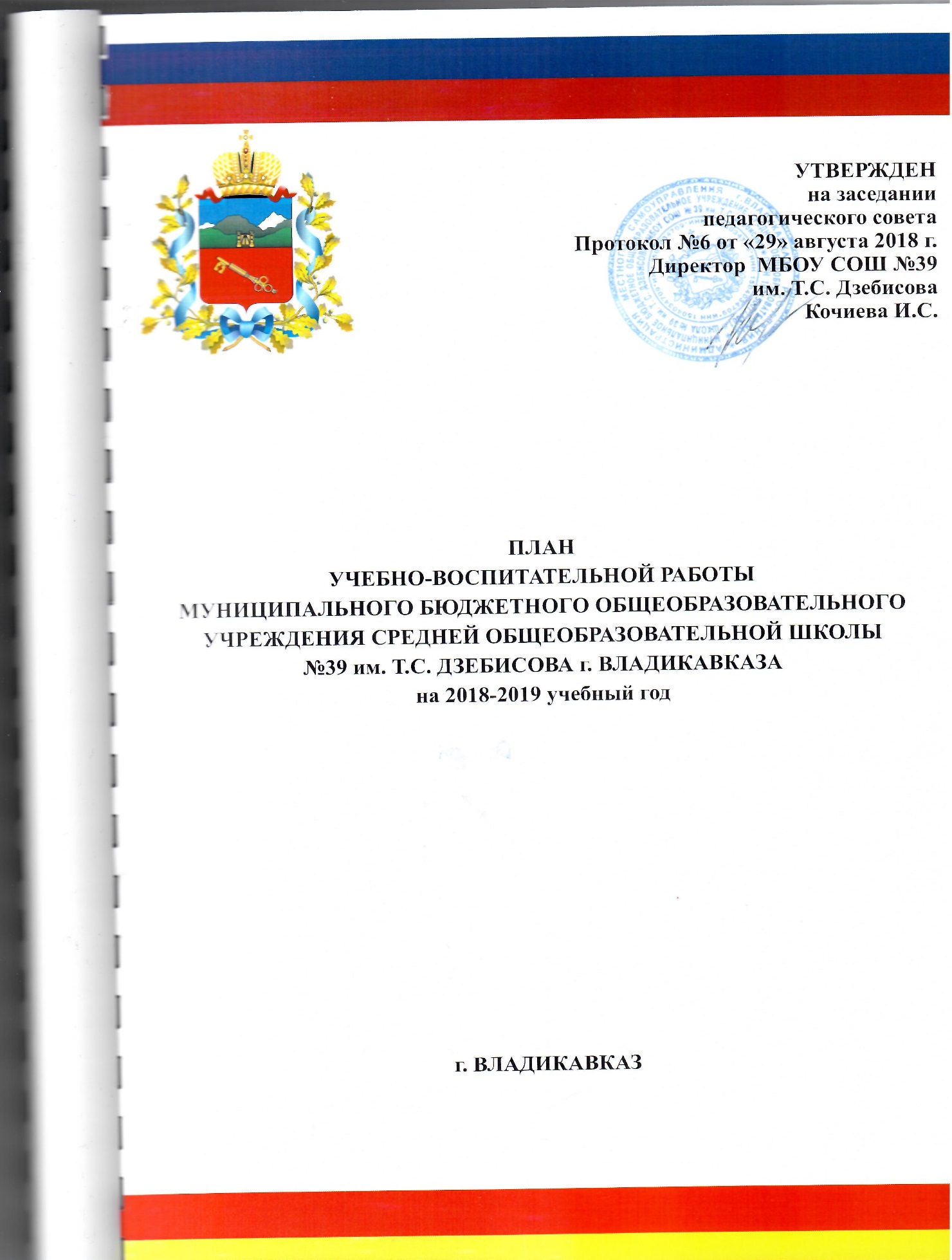 СОДЕРЖАНИЕИнформационная картаАнализ работы МБОУ СОШ №39 им. Т.С. Дзебисова                                   за 2017-2018 учебный год.Анализ воспитательной работыЗадачи на 2018 - 2019 учебный год.Тематика заседаний педагогического советаРаспределение функциональных обязанностей  администрации.Организационная работа.Циклограмма на год.Режим работы. План внутришкольного контроля. План воспитательной работы.Информационная карта             Муниципальное бюджетное общеобразовательное учреждение средняя общеобразовательная школа №39 им. Т.С. Дзебисова основана в 1975 году. МБОУ СОШ № 39 полностью укомплектована высококвалифицированными педагогическими кадрами.Директор школы – Кочиева Ирина Сергеевна, Почетный работник образования.Адрес школы и контакты: 362039,РСО-Алания,г.Владикавказ,ул.Галковского 227а.Тел./факс 8 (8672) 57-22-96,e-mail: alania-cosh39@yandex.ruсайт: s39.amsvlad/ruУчредитель школы – АМС города Владикавказа.МБОУ СОШ№ 39 им. Т.С. Дзебисова организует свою деятельность на основании правоустанавливающих документов:-Устав МБОУ СОШ № 39 им. Т.С. Дзебисова-Лицензия на право ведения образовательной деятельности № 001172 серия 15 Л01от 29 января 2016 г, регистрационный номер №2256;- Свидетельство о государственной аккредитации серия 15А02 №0000002 регистрационный номер № 1019 от 27 ноября 2014 г.         На основании соответствующего свидетельства и действующей лицензии имеет статус по типу «общеобразовательное учреждение» и виду «средняя общеобразовательная школа» и реализует основные образовательные программы начального общего, основного общего, среднего общего образования.Месторасположение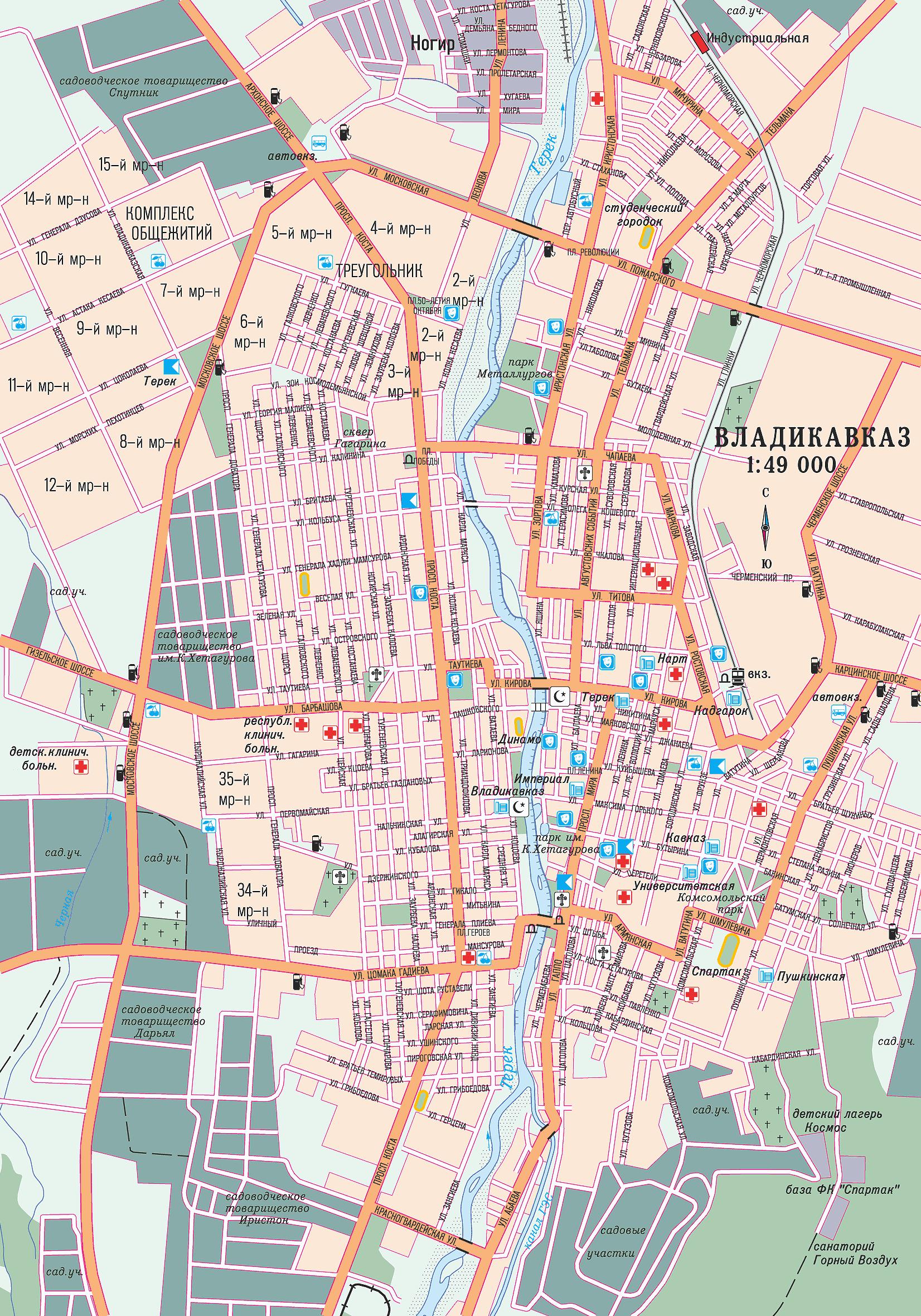            Муниципальное бюджетное общеобразовательное учреждение  средняя общеобразовательная школа № 39 расположена в  Левобережном районе города Владикавказа. В районе школы находятся дошкольные образовательные учреждения №64, №67, №68 , а также СКСТ и ВМТ, с которыми ведётся активная работа по преемственности. Рядом  расположены МБОУ № 38, 33, 16. На территории микрорайона располагается УДОД «Творчество». На базе школы действует МАОУДОД «Владикавказские Аланы». Школа является центром культурного и спортивного развития детей данного микрорайона. Взаимодействие школы с социумом осуществляется через деятельность Управляющего Совета школы.   С целью создания условий для более полного удовлетворения потребностей учащихся, реализации углубленного обучения школа тесно взаимодействует с СОРИПКРО,  Северо-Осетинским государственным  университетом им. К.Л. Хетагурова, СОГМА, СОГПИ,  СКСТ, Владикавказский Многопрофильный техникум, ЦУЭВД «Творчество»,  c МАУ ДО Центром  «Интеллект», детско-юношескими спортивными школами, станцией юных техников  и другими организациями.  В 2018г. МБОУ СОш 339 им. Т.С. Дзебисова и СКГМИ заключили Договор о  сотрудничестве Образовательного учреждения и Университета, в области инновационной образовательной деятельности, выявления и поддержки талантливых детей, реализации дополнительных общеобразовательных программ, улучшения профориентационной работы с учащимися, расширение форм и методов обучения молодежи; обеспечение процесса непрерывного образования молодежи; подготовки будущих абитуриентов для поступления в Университет и адаптации  учащихся к условиям обучения в ВУЗе.          Таким образом,  Школа создает все необходимые условия для получения качественного, доступного образования детям, проживающим  в районе ее расположения.СТРУКТУРА УПРАВЛЕНИЯ И ОРГАНЫ САМОУПРАВЛЕНИЯВ МБОУ СОШ № 39 сложилась следующая система управления школой:Директор школы осуществляет управление на принципах единоначалия, самостоятельно решает вопросы в пределах своей компетенции, руководит исполнительно-распорядительным органом самоуправления школы – администрацией.Управляющий Совет является высшим органом самоуправления, представляет интересы всех участников образовательного процесса. Члены Управляющего Совета выбираются на конференции делегатов от родителей, учащихся и учителей. Делегаты от каждой группы участников образовательного процесса выбираются на общих собраниях родителей, учащихся 5-9-х классов, работников школы.             Важными органами самоуправления школы традиционно являются Педагогический совет, на котором обсуждаются основные вопросы образовательной деятельности школы и общее собрание трудового коллектива, принимающее решения о функционировании учреждения.            Оперативные задачи деятельности школы решают Методический совет, Совет профилактики.Родительский комитет активно участвует в деятельности школы по актуальным вопросам функционирования и развития.Совет старшеклассников - орган ученического самоуправления. В состав Совета старшеклассников  входят представители от классных ученических коллективов с 9-11 класс. Заседания проходят 1 раз в месяц, где обсуждаются планы мероприятий, предлагаются ответственные за подготовку и проведение.         Управление Учреждением осуществляется на основе принципов демократичности, открытости приоритета человеческой деятельности, охраны жизнедеятельности человека, свободного развития личности. Управление Учреждением строится на принципах единоначалия и самоуправления при оптимальном сочетании планирования. Основными задачами по данному направлению является усиление роли общественно-государственного характера управления школой, изменение структуры ученического самоуправления, соответствующего изменениям в возрастной структуре учащихся и функционированию отдельных ступеней образования в рамках одного учреждения.Сложившаяся структура управления школой позволяет эффективно решать задачи функционирования и развития образовательного учреждения.УСЛОВИЯ ОСУЩЕСТВЛЕНИЯ ОБРАЗОВАТЕЛЬНОГО ПРОЦЕССА        К организационным условиям осуществления образовательного следует отнести нормативно-правовое и документальное сопровождение.Школа является юридическим лицом, имеет государственную аккредитацию и лицензию на право осуществления образовательной деятельности. Деятельность школы регламентируется Уставом учреждения, Программой развития, Образовательной программой.         Школа расположена в 3-х этажном типовом здании проектной мощностью до 600 учащихся. В школе имеются 32 учебных кабинета.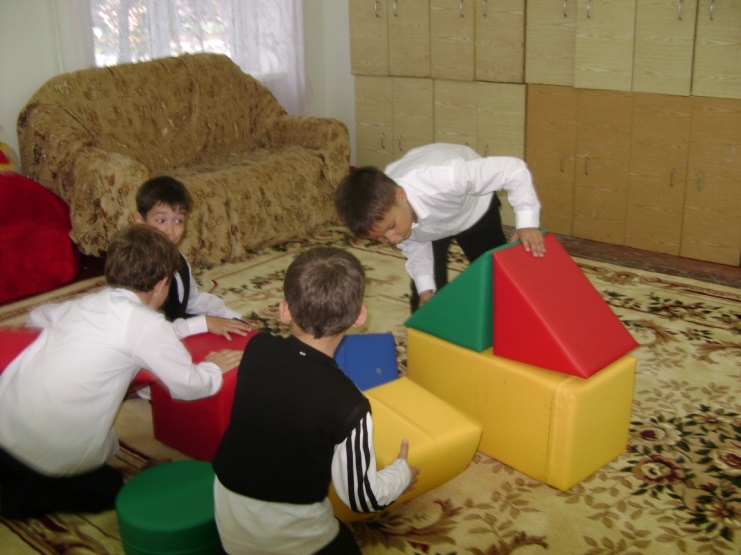           Школа располагает дополнительными помещениями различного назначения:1 спортивный зал, столовая на 150 посадочных мест с пищеблоком и выделенным местом для работы буфета;актовый зал на 150 мест; библиотека;кабинет психолога;медицинский  и процедурный кабинеты.          Серьезное внимание уделяется техническому обеспечению учебного процесса.В школе имеется 48 компьютеров, которые непосредственно задействованы в образовательном процессе.Также имеются: интерактивные доски – 9, мультимедиапроекторы -25, принтеры, сканеры, электронная книга, музыкальные центры, фотоаппарат, ксероксы.         Школа имеет доступ в сеть Интернет. Функционирует локальная сеть, связывающая все учебные и административные помещения. В настоящее время в школе на основе материально-технического оснащения созданы условия, позволяющие педагогам качественно повысить уровень преподавания на основе использования информационно-коммуникационных технологий.РЕЖИМ ОБУЧЕНИЯ, ОБРАЗОВАТЕЛЬНАЯ ПРОГРАММАРежим обучения          Организация учебного процесса регламентируется Учебным планом, годовым календарным учебным графиком и Расписанием занятий. Уровень недельной учебной нагрузки для школьников не превышает предельно допустимой нормы  и соответствует Санитарно-эпидемиологическим правилам и нормам (СанПиН 2.4.2.2821-10).Расписание учебных занятий составлено в соответствии с учебными планами, учебным режимом, санитарно-эпидемиологическими правилами и нормативами СанПиНа. Учебно-воспитательный процесс организован в 1смену.Режим работы школы:-шестидневная учебная неделя в 5-11-х классах, пятидневная учебная неделя в 1-4-х классах (дополнительные каникулы в 3 четверти у первоклассников);время занятий: с 09:00 до 14.00 час.1смена	1. 09.00-09.402. 09.55-10.353. 10.50-11.304. 11.45-12.255. 12.35 -13.156. 13.20-14.007. 14.05-14.45Учебный план Муниципального бюджетного общеобразовательного учреждения средней общеобразовательной школы №39 имени Т.С. Дзебисова  (далее - Учебный план) разработан на основе федеральных государственных образовательных стандартов начального общего, основного общего и среднего общего образования, федерального базисного учебного плана,  республиканского базисного учебного плана для образовательных организаций Республики Северная Осетия-Алания, реализующих программы общего образования и является основанием для финансирования образовательной  организации.В Учебном плане МБОУ СОШ № 39 им. Т.С. Дзебисова определен  состав учебных предметов обязательных предметных областей, учебное время, отводимое на их изучение по классам (годам) обучения, а также определено  количество учебных часов федерального компонента, регионального (национально-регионального) компонента и компонента образовательного учреждения. Часы компонента образовательного учреждения используются для  увеличения преподавания отдельных предметов федерального базисного учебного плана с целью   эффективности преподавания учебного предмета в условиях перехода на ФГОС ООО, для введения новых учебных предметов.   Региональный (национально-региональный) компонент учебного плана предполагает изучение следующих учебных предметов: «Родной язык», «Родная литература», «История Осетии»,  «Традиционная культура осетин».При проведении занятий по родному языку осуществляется деление классов (независимо от числа обучающихся в классе) на группы с учетом уровня владения обучающихся родным  языком.Образовательная недельная нагрузка равномерно распределяется в течение учебной недели, при этом объем максимальной допустимой нагрузки в течение дня составляет:для обучающихся 1-х классов - 4 урока и 1 день в неделю –5 уроков, за счет урока физической культуры;для обучающихся 2-4 классов – не более 5 уроков, и один раз в неделю 6 уроков за счет урока физической культуры;для обучающихся  5-9 классов – не более 6 уроков;       для обучающихся  10-11 классов - не более 7 уроков.Продолжительность урока (академический час) во 2-11 классах составляет 40 минут.Обучение в 1-м классе осуществляется с соблюдением следующих дополнительных требований:учебные занятия проводятся по 5-дневной учебной неделе и только в первую смену;использование «ступенчатого» режима обучения в первом полугодии (в сентябре, октябре по 3 урока в день по 35 минут каждый, в ноябре-декабре по 4 урока по 35 минут каждый; январь – май – по 4 урока по 40 минут каждый);в середине учебного дня организуется динамическая пауза продолжительностью не менее 40 минут;обучение проводится без балльного оценивания знаний обучающихся и домашних заданий;дополнительные недельные каникулы в середине третьей четверти при традиционном режиме обучения. (СанПиН 2.4.2.2821-10, п. 10.10).Образовательная организация работает:-1-4 классы по пятидневной рабочей неделе;-5-11 классы по шестидневной рабочей неделе.При проведении занятий по учебным предметам «Информатика» (6-11кл.) и  "Иностранный язык"   (2-11 классы) осуществляется деление классов на две группы: при наполняемости 25 и более человек.При проведении занятий по учебному  предмету «Технология» в 5-8 классах осуществляется деление класса на две группы по гендерному признаку.Учебный план для 1 - 4 классов ориентирован на 4-летний нормативный срок освоения образовательных программ начального общего образования. Продолжительность учебного года:               1 класс - 33 учебные недели, 2 - 4 классы – 34 учебные недели. Основная образовательная программа начального общего образования в 1-4  классах реализуется через учебный план и внеурочную деятельность.Учебный план начального общего образования и план внеурочной деятельности в МБОУ СОШ №39 им. Т.С.Дзебисова  являются основными организационными механизмами реализации основной образовательной программы начального общего образования.Основная образовательная программа начального общего образования МБОУ СОШ № 39 им. Т.С Дзебисова  разработана на основе примерной основной образовательной программы начального общего образования. При организации образовательного процесса используется линейное расписание.Количество учебных занятий за 4 учебных года составляет 3345 часов, что не менее 2904 часов.В Учебном плане МБОУ СОШ №39 им. Т.С. Дзебисова  на 2018-2019 учебный  год часы учебного предмета «Родной  язык» во 2, 3 классах увеличены на 1 час за счет части,  формируемой участниками образовательных отношений.Учебный предмет  «История Осетии»  в 4 классах изучается интегрированным курсом с учебным предметом  «Окружающий мир» в объеме 17,5 часов в год. В соответствии с Концепцией Министерства образования и науки РСО – Алания «Шахматное образование в общеобразовательных организациях Республики Северная Осетия - Алания», в МБОУ СОШ №39 им. Т.С. Дзебисова  в  2018-2019 учебном году в 1 классе в рамках преподавания  учебного предмета «Физическая культура» вводится  преподавание шахмат, с целью формирования разносторонне развитой личности школьника.Учебный план для 5 - 9 классов ориентирован на 5-летний нормативный срок освоения образовательных программ основного общего образования. Продолжительность учебного года - 35 учебных недель в год.  В МБОУ СОШ №39 им. Т.С. Дзебисова  в  2018-2019 учебном году Учебный план для 5-8 классов разработан на основе базисного учебного плана ФГОС ООО.«География Осетии» в 8 и 9 классах изучается интегрированным курсом с учебным предметом  «География» в объеме17,5 часов в год.В 5 классе за счет части, формируемой участниками образовательных отношений, преподавание предмета Русский язык  увеличено на 1 час, с целью эффективности преподавания предмета.В 5 классе за счет части, формируемой участниками образовательных отношений, преподавание предмета Родная  литература увеличено на 1 час.В 6 классе за счет части, формируемой участниками образовательных отношений, вводится преподавание предмета Информатика, с целью эффективности преподавания предмета в условиях перехода на ФГОС ООО. В 7 классе преподавание предмета Биология увеличено на 1 час за счет части, формируемой участниками образовательных отношений,  с целью эффективности преподавания предмета.В 7 классе преподавание предмета Физика увеличено на 1 час за счет части, формируемой участниками образовательных отношений,  с целью эффективности преподавания предмета.В 8 классе за счет части формируемой участниками образовательных отношений преподавание предмета Химия увеличено на 1 час, с целью эффективности преподавания предмета в условиях перехода на ФГОС ООО.В 8 классе за счет части, формируемой участниками образовательных отношений, преподавание предмета Родная  литература увеличено на 1 час.Учебный план для 9  класса разработан на основе базисного учебного плана ФКГОС ООО.В 9 классе за счет части, формируемой участниками образовательных отношений, преподавание предмета Родная  литература увеличено на 1 час.В 9 классе за счет части, формируемой участниками образовательных отношений, вводится преподавание предмета Основы финансовой грамотности, с целью повышения финансовой грамотности учащихся.В 9 классе преподавание предмета Геометрия  увеличено на 1 час за счет части, формируемой участниками образовательных отношений.В 9 классе за счет части, формируемой участниками образовательных отношений, вводится преподавание предмета Основы финансовой грамотности, с целью повышения финансовой грамотности учащихся. Информационная (профориентационная) работа и психолого-педагогическое сопровождение в рамках предпрофильной подготовки организованы за счет часов неаудиторной занятости.	Учебный план для 10 – 11 классов ориентирован на 2-х летний  срок освоения образовательных программ среднего общего образования. Продолжительность учебного года-  35 недель. Продолжительность урока – 40 минут.     Среднее общее образование – завершающая ступень общего образования, призванная обеспечить функциональную грамотность и социальную адаптацию обучающихся, содействовать их общественному и гражданскому самоопределению. Учебный план МБОУ СОШ № 39 им. Т.С. Дзебисова  на 2018 – 2019 учебный состоит из трех компонентов учебных предметов: базовые общеобразовательные дисциплины; элективные учебные предметы; предметы национально-регионального компонента.Базовые общеобразовательные учебные предметы - учебные предметы федерального компонента, направленные на завершение общеобразовательной подготовки обучающихся. Учебный план предполагает функционально полный, но минимальный их набор. Обязательными базовыми общеобразовательными учебными предметами являются: "Русский язык", "Литература", «Родной язык»  и «Родная литература», "Иностранный язык", "Математика", "История", "Физическая культура", "Основы безопасности жизнедеятельности", а также интегрированный учебный предмет  "Обществознание»  (включая экономику и право).   Региональный (национально – региональный) компонент для 10 – 11 классов направлен на изучение: учебных  предметов «Родной язык», «Родная литература»,  «Традиционная культура осетин», «История Осетии». При проведении занятий по учебным предметам "Иностранный язык" и «Информатика и ИКТ»  осуществляется деление классов на две группы при наполняемости 25 и более человек.Школьный компонент учебного плана направлен на усиление изучения предмета Русский язык  в целях обеспечения более полного освоения учащимися школы  федерального компонента государственного образовательного стандарта.Преподавание предмета ОБЖ в 10 классе увеличено на 1 час в целях более полной подготовки юношей и девушек к различным тренировочным сборам.С целью приобретения учащимися  знаний о физической природе небесных тел и систем, строения и эволюции Вселенной, пространственных и временных масштабах Вселенной, наиболее важных астрономических открытиях, определивших развитие науки и техники,  в 11 классе вводится предмет «Астрономия»Элективные учебные предметы - обязательные учебные предметы по выбору учащихся из компонента образовательного учреждения. В МБОУ СОШ № 39  в 2018 - 2019г. в среднем звене вводится элективный курс по  обществознанию, с целью  получения дополнительной подготовки для сдачи единого государственного экзамена.С целью расширения мировоззрения учащихся старших классов в области экономики и предпринимательства в учебный план 10 класса вводится элективный курс «Основы предпринимательской деятельности». В 2018-2019 учебном году в Учебный план средней ступени включен элективный курс «Семьеведение» для обучающихся 11 класса с целью создания у молодежи представления о важной роли семьи в нашем обществе, подготовки  молодежи к семейной жизни.Формы промежуточной аттестации обучающихся Промежуточная аттестация – это установление уровня достижения результатов освоения учебных предметов, курсов, дисциплин (модулей),  предусмотренных образовательной программой. Промежуточная аттестация проводится, начиная со второго класса. Сроки проведения годовой промежуточной аттестации в МБОУ СОШ №39 ИМ. Т.С.Дзебисова устанавливаются календарным учебным графиком школы. На основании Положения МБОУ СОШ №39 ИМ. Т.С.Дзебисова «О формах, периодичности, порядке текущего контроля успеваемости и промежуточной аттестации обучающихся»,  годовая промежуточная аттестация обучающихся 2-11-х классов проводится по каждому учебному предмету с учетом его специфики.               Итоги годовой промежуточной аттестации отражаются в электронном журнале в виде отметки по пятибалльной шкале в разделе тех учебных предметов, курсов, дисциплин (модулей) по которым она проводилась. Отметки за промежуточную аттестацию выставляются в электронный журнал в отдельном столбце.Кадровое обеспечение образовательного процессаКачество подготовки  учащихся  зависит  в    большой  мере  от  уровня  квалификации педагогического   состава,  а  также  качественного  обеспечения учебно-воспитательного  процесса.  В  школе   в  2017 - 2018 учебном  году  педагогический состав насчитывал  40  человек. Из числа педагогов  школы правительственные награды имеют:Качественный состав Анализ динамики профессионального роста учителей за 3 года На  конец  2017-2018 учебного года  из 40 педагогов  27 человек (68%) имеют квалификационные категории.ОбразованиеВозрастной  состав педагоговСтаж педагогической деятельностиАттестация  педагогических кадров		В 2017-2018 учебном году   6 педагогов  школы  проходили аттестацию на соответствие занимаемой должности: Гаглоева К.В., учитель начальных классов, Дмитриева Л.В., учитель начальных классов, Кибилова К.В., учитель начальных классов, Туаева А.В.,	учитель английского языкаЦопанова И.Т., учитель истории, Якушина Н.Л., учитель математикиКурсовая подготовка  	Важным направлением работы администрации школы  является постоянное совершенствование педагогического мастерства учительских кадров через курсовую систему повышения квалификации  и стимулирование педагогов к аттестации на более высокие квалификационные категории.	В 2017-2018 учебном  году 7 учителей прошли курсы повышения квалификации при  СОРИПКРО.Количественный состав Информация о кадровом составе2. Анализ работы школы за 2017-2018 учебный год и задачи на новый учебный год.2.1 Информация об успеваемости учащихсяНа  конец 2017-2018  учебного года в школе обучалось 596 учащихся.                                             514 учащихся (100%)  1-8-х и 10-х классов переведены в следующий класс.                        54 из 57 учащихся 9-х и  24 из 24  учащихся 11-ых классов успешно закончили учебный  год и были допущены к государственной итоговой аттестации.Из  596 учащихся закончили   учебный год:-   на «отлично» 29  учащихся, что  составляет 4,9%;-   на «4» и «5»  - 173 учащихся, что  составляет 29,02% - не успевают 2 учащихся, что составляет 0,3% 
Успеваемость учащихся 2-11-х классов на конец учебного года составила 98%. Качество знаний учащихся 2-11 классов:-  по школе – 38,6% -  начальная школа – 53%-  основная школа – 23% -  старшая  школа – 24% Сводная ведомость успеваемости обучающихся в 2017-2018 уч.году2.2. Результаты государственной итоговой аттестации выпускников - основной критерий, определяющий уровень образованияВ 2017 – 2018 учебном году в 11а классе обучалось 24 учащихся. Все 24 человека были допущены к ГИА. Выпускники сдавали экзамены в форме ЕГЭ:  два обязательных учебных предмета для получения аттестата о среднем общем образовании  - русский язык и математику, остальные предметы – по выбору выпускника. В 2018 году в экзамене по русскому языку в форме ЕГЭ приняли участие 24 выпускника 11а класса. Все 24 чел. сдавали экзамен в основной срок. Прошли порог успешности  все 24, т.е. 100%. Минимальное количество баллов, установленное для успешной сдачи ЕГЭ по русскому языку для получения аттестата – 24 балла, минимальный балл по школе – 28 (у Саргсян Србуи и Лазаровой Миланы). Максимальный балл по школе – 94 у Егоркиной Алины. Средний балл по школе – 52 балла.  Учитель русского языка в 11а классе Тускаева Л.Ю.В экзамене по математике  в форме ЕГЭ приняли участие все 24 выпускника 11а класса. Выпускники сдавали базовый (6 человек) и профильный (18 человек) уровни. По результатам ЕГЭ  по математике (базовый уровень) не преодолела порог Саргсян Србуи. С профильным уровнем справились все 18 человек. Максимальный балл по школе – 80б у Егоркиной Алины. Учитель математики в 11а классе Бязрова С.В.По результатам ЕГЭ по русскому языку и математике аттестаты о среднем образовании получили 23 выпускника, 1 человек  не получил аттестат о среднем общем образовании, так как не преодолел порог по математике базовой, одному из обязательных предметов.Табл.№1         РЕЗУЛЬТАТЫ, ПОЛУЧЕННЫЕ ПО ПРЕДМЕТАМ ПО ВЫБОРУ Табл.№2                                   СРАВНИТЕЛЬНЫЙ АНАЛИЗ РЕЗУЛЬТАТОВ ЕГЭ В 2017-2018  учебном году количество выпускников   9 –х классов  составило 57  человек.  Допущено к ГИА 54 чел. 3 чел. не были допущены к ГИА. 1чел.- по причине длительной болезни. (Дудаев Давид),  2 чел. – по причине многочисленных прогулов учебных занятий (Токаев Марат и Самодуров   Эврик).  Все учащиеся, допущенные к сдаче ГИА-9,  сдавали экзамены в основной срок. 53чел из 54 справились с ОГЭ по четыре предметам:  обязательные русский язык и математика и два предмета по выбору, и получили аттестаты об основном общем образовании. Не справилась с итоговой аттестацией в основной срок по русскому языку, биологии и обществознанию Худжиева Алана. Она сдала  успешно экзамены в сентябрьские сроки и получила аттестат об основном общем образовании.Табл.№3  Сведения о результатах итоговой аттестации выпускников                                                                9  классовТабл.№4           СРАВНИТЕЛЬНЫЙ АНАЛИЗ РЕЗУЛЬТАТОВ ОГЭ 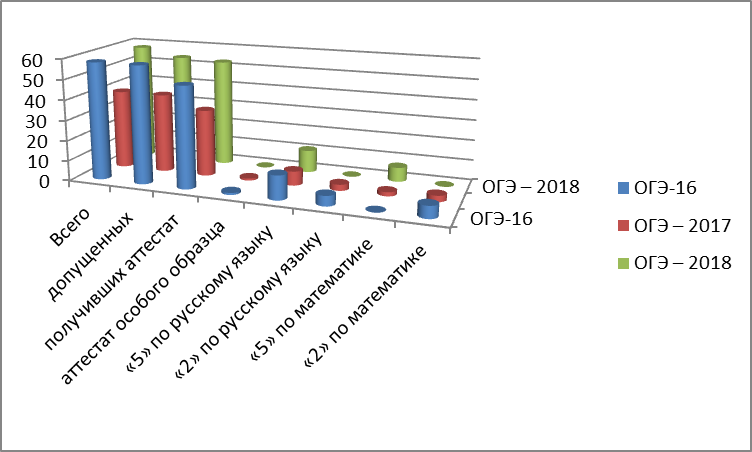 2.3. Анализ проведения ВПР в МБОУ СОШ №39 им. Т.С. ДзебисоваВ 2017-2018 учебном  годуВ соответствии с приказом Министерства образования РФ от 20.10.2017г. № 1025 «О проведении мониторинга качества образования», на основании приказа по школе проводились всероссийские проверочные работы по русскому языку,  математике, окружающему миру в 4 классах;  по русскому языку,  математике в 5,6 классах; биологии, химии. Географии и физике в 11 кл.Цель Всероссийских проверочных работ (далее ВПР) – обеспечение единства образовательного пространства Российской Федерации и поддержки введения Федерального государственного образовательного стандарта за счет предоставления образовательным организациям единых проверочных материалов и единых критериев оценивания учебных достижений. ВПР не является государственной итоговой аттестацией. ВПР – это итоговые контрольные работы, результаты которых не должны учитываться при выставлении годовых отметок по предметам. Таким образом, ВПР позволяют осуществить диагностику достижения предметных и метапредметных результатов, в т.ч. уровня сформированности универсальных учебных действий (УУД) и овладения межпредметными понятиями, а также оценку личностных результатов обучения. Результаты ВПР могут быть использованы для совершенствования методики преподавания соответствующего предмета в школе.  В 2017-2018 учебном году были проведены ВПР в 5, 6 . В 5-х классах - по математике, русскому языку. В 6 классе – по математике.Результаты ВПР (4 классы)Анализ достижения планируемых результатов ВПР по русскому языку у обучающихся 4 класса показал, что у детей  недостаточно сформированы следующие проверяемые требования (умения) в соответствии с ФГОС: Безударная гласная в корне слова и приставке, парная согласная в корне слова и на конце;разделительный Ъ и Ь знаки; непроизносимые согласные;Неправильно выписаны формы различных частей речи.Неверно указаны морфологические признаки различных частей речи. Указаны не все морфологические признаки различных частей речи.Формулирование отказа/просьбы в соответствии с заданной речевой ситуацией (в тексте содержится вежливое слово, но допущены орфографические или пунктуационные ошибки)Задачи на 2018 – 2019 уч.год:1. Продолжить изучение тем: «Глагол» - орфограмма буква в личных безударныхокончаниях глаголов, «Безударные падежные окончания имен существительных».2. Повторить теоретический материал по теме «Части речи». Провести тест по данной теме.3. Выполнение различных заданий на отработку умений по определению грамматической основы предложения.4. Продолжить изучение тем: «Определение падежей имен существительных и именприлагательных», «Определение спряжения глагола»5. Усилить работу по распознаванию различных частей речи в предложенииПо математике:Неверно определили границу геометрической фигуры по заданным параметрам длянахождения периметра; неверно произведено арифметическое действие с числами в сложном числовомвыражении в пределах 1000.Задачи на 2018 – 2019 уч.год:1. Повторить таблицу величин по измерению массы.2. Решение различных заданий на нахождение единиц временис соответствующими преобразованиями и арифметическими действиямис именованными числами и обязательным использованием моделирования ситуативнойзадачи.3. Совершенствовать вычислительные навыки различных арифметических действий.Повторно рассмотреть алгоритм деления многозначного числа на однозначное.4. Провести работу над ошибками (фронтальную и индивидуальную), рассматривая дваспособа решения задач. Конкретизировать составные части задачи с правилами ееоформления, где запись ответа должна строго соответствовать постановке вопроса задачиАнализ результатов ВПР по окружающему миру показал, что 4-е классышколы достойно справились с заданиями  ВыводыНаибольшую сложность вызвали задания на умение создавать и преобразовыватьмодели и схемы для решения задач при моделировании экспериментов, оцениватьхарактер взаимоотношений людей в различных социальных группах, указать роль семьи в жизни человека или чему может ребенок научиться у своих родителей, назвать регион проживания, главный город региона, указать достопримечательности региона, животный и растительный мир региона.Задачи на 2018 – 2019 уч.год:1. Усилить внимание формированию следующих умений обучающихся: использовать различные способы анализа, организации, передачи и интерпретации информации в соответствии с познавательными задачами; освоение доступных способов изучения природы, использование знаковосимволических средств для решения задач; понимать информацию, представленную разными способами: словесно, в виде таблицы, схемы.2. В системе использовать задания, предусматривающие проведение несложныхнаблюдений в окружающей среде и проведение опытов, используя простейшеелабораторное оборудование, а так же выполнение заданий, побуждающих создавать и преобразовывать модели и схемы опытов для решения поставленных задач.3. Четко спланировать в рабочих программах по учебным предметам формированиетаких УУД как «Овладение начальными сведениями о сущности и особенностях объектов, процессов и явлений действительности (социальных); осознанно строить речевое высказывание в соответствии с задачами коммуникации. Оценивать характервзаимоотношений людей в различных социальных группах, осознавать «Я» как членасемьи, представителя народа, гражданина России, своей неразрывной связи сразнообразными окружающими социальными группами.5. Предусмотреть: усиление практической направленности в преподавании предмета,включение заданий, направленных на развитие вариативности мышления обучающихся и умений применять знания в новой ситуации, на умение создавать и преобразовывать.Анализируя результаты ВПР по русскому языку, математике и окружающемумиру, можно сказать, что учащиеся успешно справились с работами, так как материал, встретившийся в работах, знаком ребятам. Навык работы с бланками и подобными заданиями у учащихся есть, т.к. учителя готовили ребят к мониторингу, пользовались тренировочными упражнениями на дополнительных занятиях и индивидуальных консультациях, а также материалом демоверсий с сайта vpr.statgrad.orgРезультаты ВПР (5 классы)Анализ достижения планируемых результатов ВПР по русскому языку показал, что у пятиклассников недостаточно сформированы следующие проверяемые требования (умения) в соответствии с ФГОС: Совершенствование видов речевой деятельности (чтения, письма), обеспечивающих эффективное овладение разными учебными предметами и взаимодействие с окружающими людьми; расширение и систематизация научных знаний о языке; осознание взаимосвязи его уровней и единиц; освоение базовых понятий лингвистики, основных единиц и грамматических категорий языка; овладение основными нормами литературного языка (пунктуационными). Анализировать различные виды словосочетаний и предложений с точки зрения их структурно-смысловой организации и функциональных особенностей; соблюдать основные языковые нормы в письменной речи; опираться на грамматико-интонационный анализ при объяснении расстановки знаков препинания в предложении.По математике наиболее слабые знания дети показали  по следующим критериям: Умение применять изученные понятия, результаты, методы для решения задач практического характера и задач из смежных дисциплин. Решать задачи разных типов (на работу, на движение), связывающих три величины; выделять эти величины и отношения между ними; знать различие скоростей объекта в стоячей воде, против течения и по течению реки.Развитие пространственных представлений. Оперировать на базовом уровне понятиями: «прямоугольный параллелепипед», «куб», «шар». Умение проводить логические обоснования, доказательства математических утверждений.Решать простые и сложные задачи разных типов, а также задачи повышенной трудности.Задачи на 2018 – 2019 уч.год:Выстроить работу на уроках развития речи по составлению и записи текстов,направленных на знание норм речевого этикета с учетом орфографических ипунктуационных правил русского языка.Продумать перечень (подборка) творческих домашних заданий по данной теме.Совершенствовать вычислительные навыки различных арифметических действий.Повторно рассмотреть алгоритм деления многозначного числа на однозначное.Провести работу над ошибками (фронтальную и индивидуальную), рассматривая два способа решения задач. Конкретизировать составные части задачи с правилами ее оформления, где запись ответа должна строго соответствовать постановке вопроса задачи.Выполнение различных заданий на определение правильной последовательностивременных отношений по выстраиванию очередности.Результаты ВПР (6 классы)Анализ достижения планируемых результатов ВПР по математике  показал, что у шестиклассников недостаточно сформированы следующие проверяемые требования (умения) в соответствии с ФГОС: Развитие представлений о числе и числовых системах от натуральных до действительных чисел. Решать задачи на нахождение части числа и числа по его частиРазвитие представлений о числе и числовых системах от натуральных до действительных чисел. Оперировать на базовом уровне понятием десятичная дробьОвладение навыками письменных вычислений. Использовать свойства чисел и правила действий с рациональными числами при выполнении вычислений / выполнять вычисления, в том числе с использованием приемов рациональных вычисленийУмение проводить логические обоснования, доказательства математических утверждений. Решать простые и сложные задачи разных типов, а также задачи повышенной трудностиЗадачи на 2018 – 2019 уч.год:Провести работу над ошибками (фронтальную и индивидуальную),В планы дополнительной работы с обучающимися  по математике учителю Бязровой С.В. рекомендовано включить проработку тем на проценты, дроби и др., по которым дети показали очень  низкие результаты.2.4. Информация об участниках и победителях конкурсных мероприятийОлимпиады.  Школьный тур  Всероссийской  олимпиады школьников  был проведен по 12 предметам: математика, русский язык, литература, английский язык, физика, химия, биология, география, ОБЖ, обществознание, история, физическая культура. В нем приняли участие 96 учащихся (33%). Победителями стали 32 учащихся, призерами – 46 учащихся.  Они приняли участие в муниципальном этапе Всероссийской олимпиады школьников и  2  учащихся стали призерами этого этапа. Это Гадзаонов Тамерлан, учащийся 11а класса – по ОБЖ, Гутнова Алана, учащаяся 7а класса – по осетинскому языку.  Анализ работы по профориентации             Профориентационная работа в 2017-2018 учебном году  была нацелена на создание условий для профессионального самоопределения учащихся за счет специальной организации их деятельности, включающей получение знаний о себе, о мире профессионального труда.В соответствии с намеченной целью выполнялись первоочередные задачи:1. Из чего выбираем.2. Как выбираем.3. Каких результатов хотим достичь, что для этого собираемся сделать.             Вся работа за текущий год была спланирована и велась по следующим направлениям:1. Развитие коммуникативной и эмоционально-нравственной культуры учащихся.2. Создание условий для реализации интеллектуальных возможностей учащихся: проведение предметных недель, создание творческих работ и их презентация и т.д.3. Воспитание положительного отношения к труду как важнейшей ценности в жизни. Развитие потребностей в творческом труде. Эта задача решалась путем проведения различных воспитательных сюжетов на уроках учителями-предметниками. Тематические классные часы формировали положительное отношение к самому себе, делали осознание учащихся своей индивидуальности, чувство уверенности в своих силах. Большое внимание уделялось обучению навыкам самообслуживающего труда, прохождению детьми летней трудовой практики.4. Изучение мира профессий, формирование представлений о профессиональных качествах. В каждом классе проведены библиотечные часы: «Книги о профессиях», выставка рисунков: «Профессии моего города».                                                                        Раз в месяц классные руководители проводили классные часы о профессиях.  Учащиеся    9 -х классов приняли участие в днях открытых дверей в учебных заведениях профессионального образования (СКГМТ, МПТ № 7, ПУ №5,СКСТ и др.)5. Развитие управленческих навыков учащихся. Эта задача решалась путем деятельности учащихся в работе школьного самоуправления. На общешкольной ученической конференции учащимися было принято решение по вопросу благоустройства школьной территории, поддержания ее в чистоте. Все вопросы к концу учебного года были решены.6. Правильный выбор профессии предполагает определить важнейшие психофизиологические и личностные характеристики учащихся - мыслительные способности, уровень развития памяти, внимания, темперамента, способность к общению с другими людьми интересы и склонности. Помочь ученику решить проблему профессионального выбора призвана профориентация. При проведении профориентационной работы использовались различные методы: наблюдения, анкетирование, тестирование, беседы, анализ результатов учебной и практической деятельности.       Работа по профориентации в текущем году выполнена на должном уровне.В новом 2018-2019 учебном году требуется решить следующие задачи:1.Провести работу по оборудованию уголка профориентации.2.Провести на школьном уровне конкурс компьютерных презентаций: «Иллюстрации к профессии…», «Наш класс представляет профессию».2.6. Анализ методической работы за 2017-2018 учебный годЦель анализа: определить уровень продуктивности методической работы в школе.Методическая работа в школе – это специальный комплекс мероприятий, направленный на всестороннее повышение компетентности и профессионального мастерства каждого педагога, на повышение творческого потенциала педагогического коллектива в целом, следовательно – на рост уровня образованности, воспитанности и развития обучающихся. В 2017 – 2018 учебном году коллектив школы работал над методической темой школы: «Современный урок как фактор качества образования». Деятельность педагогического коллектива строилась в соответствии с требованиями нормативных документов, отражая работу по реализации задач на год, определенных в качестве приоритетных в результате анализа предыдущего учебного года.Задачи, поставленные перед коллективом на 2017-2018  учебный год:Расширение спектра выбора возможностей по удовлетворению потребностей населения  в доступных и качественных услугах образования для всех слоёв населения независимо от социального статуса и возраста. Обеспечение развития способностей каждого ребенка как основы его успешного обучения в общеобразовательном учреждении и полноценной будущей жизни; Повышение качества образования на основе формирования ключевых компетенций в соответствии с требованиями ФГОС второго поколения;Обеспечение благоприятных условий для интеллектуального, нравственного, эмоционального, психического формирования личности обучающихся, всемерного развития их способностей, творческого потенциала и широкой поддержки одаренных детей;Продолжить сотрудничество с СКГМИ и МОУ ДО «Интеллект»Расширения области использования информационных технологий при проведении уроков с учетом имеющейся в школе материально – технической базы: рабочего места учителя, интерактивной доски.Совершенствование условий для сохранения и укрепления здоровья воспитанников и трудового коллектива, развитие физической культуры и интереса к спорту, формирования здорового образа жизни;Обеспечение условий для  эффективного оказания помощи детям, нуждающимся в психолого-педагогической и медико-социальной помощи.Для решения поставленных задач созданы следующие условия:Составлен и утвержден учебный план, позволяющий обеспечить уровень освоения стандартов нового поколения НОО, ООО;Утверждены планы работы методического совета, школьных методических объединений в соответствии с утвержденной методической темой;Проведены мероприятия по улучшению материально – технической базы кабинетов.В соответствии с поставленными целями и задачами, методическая работа в школе осуществлялась по следующим направлениям:Работа педсовета как коллективная методическая деятельность;Работа школьных методических объединений как групповая деятельность;Деятельность методического совета;Предметные Недели;Работа с одаренными детьми;Повышение квалификации педагогов;Аттестация педагогических работников.Это традиционные, но надежные формы организации методической работы. С их помощью осуществлялась реализация образовательных программ и учебного плана школы, обновление содержания образования через использование актуальных педагогических технологий: личностно-ориентированной, здоровье сберегающей, информационно-коммуникативной, технологии развивающего обучения и технологии проблемного обучения. Качество образования и его эффективность в наибольшей степени зависит от профессиональных характеристик педагогического коллектива, его квалификации, способности к восприятию нововведений, опыта и т.д. Высококвалифицированный педагогический коллектив – основа успешного функционирования и развития школы как педагогической системы.Численность педагогического коллектива в 2017 – 2018 учебном году  – 41 человек. Из них: руководящие работники – 2 человека; учителя – 37 человек; УВП – 4 чел.: воспитатель  ГПД, педагог – психолог, педагог – библиотекарь, педагог – организатор. Средний возраст педагогических работников школы составляет 44 года. Основную группу сотрудников школы составляют педагоги от 30 до 55 лет:7 педагогических работников пенсионного возраста,8 педагогов до 35 лет,             1 педагог от 35 до 40 лет,12 педагогов от 40 до 55 лет. Педагогический стаж:до 3-х лет – 5 человек (18%);от 3 до 10 лет – 5 человека (18%);от 10 до 20 лет – 3 человека (11%); выше 20 лет – 15 человек (53%).Важнейшим направлением работы методической службы школы является постоянное совершенствование педагогического мастерства учителей через курсовую систему повышения квалификации. Педагоги стремятся к повышению профессионального мастерства, систематически проходят курсы повышения квалификации. В этом году курсы прошли 5 педагогов. В 2018 - 2019 учебном году планируется прохождение курсов повышения квалификации педагогических работников в количестве 7 человек. Таким образом за последние 3 года 100 % учителей повысили свою профессиональную подготовку через курсовую систему повышения квалификации. Аттестация педагогических работников – один из главных способов повышения квалификационного уровня. В 2017  – 2018 учебном году 7 педагогов успешно прошли аттестацию на  соответствия требованиям, предъявленным к занимаемым должностям: Гаглоева К.В., Дмитриева Л.В., Кибилова К.В., Туаева А.В., Цопанова И.Т., Якушина Н.Л.К сожалению,  в 2017 – 2018 учебном году  никто из претендентов на повышение своей квалификационной категории не смог подтвердить соответствие  требованиям, предъявленными  к первой квалификационной категории, хотя для прохождения аттестации в школе созданы все условия: своевременно изданы распорядительные документы, определены сроки прохождения аттестации для каждого аттестуемого, проведены индивидуальные консультации. Согласно перспективному планированию в 2018  – 2019 учебном году планируют аттестоваться на I квалификационную  категорию: Цопанова И.Т. – учитель истории и обществознания, Габуева С. С., Дзитиева И. Т., Трушина Т. В., Кибилова К.В., Дмитриева Л.В., Гаглоева К.В., учителя начальной школы, Хуцистова А.Р,   Амилаханова Р. Г. учителя родного языка и литературы, Канукова С. Х., учитель музыки,  Цораева Н. Т., учитель географии.Выводы: Таким образом, в школе созданы необходимые условия для обеспечения качества образования. Основную часть педагогического коллектива составляют опытные учителя с большим стажем работы, обладающие высоким профессиональным мастерством, имеющие высшую и первую квалификационные категории.Важной формой коллективной методической работы является педагогический совет. На заседания педагогического совета выносились актуальные вопросы, которые соответствуют методической теме. Их рассмотрение углубляет знания педагогов, способствуют их профессиональному росту. За прошлый год проведено 3 тематических педсовета:  «Методические аспекты устранения причин низких результатов ОГЭ и повышения качества обучения», «Педагогические традиции и инновационная  образовательная среда - залог совершенствования системы образования», «Работа с одаренными детьми – источник вдохновения и затруднений, гордости и ответственности». На педсоветах педагоги выступают с обобщением опыта, с наработками по творческой теме, постоянно подводятся итоги успеваемости школьников, внутришкольного мониторинга качества образования.Вывод: Заседания педагогического совета проходят на хорошем уровне, однако необходимо разнообразить формы и методы проведения, отдавая предпочтение тем, которые вовлекают в обсуждение всех участников заседания (круглый стол, конференция), чаще использовать работу в группах, которая предполагает практическую направленность заседаний. Методический совет в течение учебного года разрабатывал основные направления методической работы. На заседаниях были проанализировать итоги ГИА 2016 – 2017 учебного года, проведения и организации школьного и муниципальных этапов Всероссийской предметной олимпиады. Утверждены планы работы с одаренными детьми, план мероприятий по подготовке к ОГЭ и  ЕГЭ,  приняты рабочие программы по учебным предметам, внеурочной деятельности. В ходе плановых заседаний методического совета рассмотрены вопросы:Адаптация обучающихся пятого класса в основном звене школыИтоги участия обучающихся во всероссийской предметной олимпиаде на муниципальном и школьном уровняхТрудности в обучении обучающихся начальных классов и способы их устраненияВзаимодействие учителей предметников с классными руководителямиОрганизация внеурочной деятельности по ФГОСПодготовка к ГИА.В настоящее время в условиях постоянной модернизации системы образования, усложнения выполняемых задач, возрастает роль методической деятельности в образовательных учреждениях, призванной обеспечить поддержку учителей в решении всех профессиональных вопросов.В школе работают 8 предметных методических объединения учителей: русского языка и литературы;физико-математического цикла;начальных классов;музыки, технологии, ОБЖ и физической культуры;естественно – научного  цикла;истории и обществознания;иностранных  языков.Каждое методическое объединение имеет свой план работы, согласно которому строится деятельность. Основная цель работы ШМО – повышение качества образования школьников через освоение и внедрение современных педагогических технологий, эффективной реализации ФГОС в начальном и основном звене школы. Каждый учитель работает над своей творческой темой, с наработками делятся на заседаниях педсовета, МС. В рамках работы школьных методических объединениях обсуждаются наиболее актуальные для преподавания проблемы. В 2017 – 2018 учебном году работа МО начальных классов (Руководитель  - Дмитриева Л.В.) была направлена на решение основной задачи – достижение высокого уровня преподавания, изучения и внедрения в практику новых технологий, систем и методов обучения.В методическом объединении начальных классов МБОУ СОШ № 39 им. Т.С. Дзебисова работают 10 учителей. Из них 8 учителей имеют высшее образование. МО учителей начального образования работают над проблемой: «Современные подходы к организации образовательного процесса в условиях перехода на ФГОС второго поколения». Цели и задачи, по которым работают учителя, постоянно претворяются в учебном процессе, в каждом  классе.За 2017 – 2018 учебный год было проведено 5 заседаний. В сентябре на заседании МО учителей начальных классов были рассмотрены и утверждены рабочие программы, тематическое планирование 2-4 классов по УМК «Школа России», а также были рассмотрены и утверждены рабочие программы, тематическое планирование, программы внеурочной деятельности 2а, 3а  классов по УМК «Начальная школа XXI века». На заседании учителя слушали выступления зам.директора Цгоевой С.А. «Ознакомление и утверждение плана работы МО на 2017 – 2018 учебный год».Следующее заседание МО учителей начальных классов было проведено в ноябре 2017 г. По вопросу «Как обучаются новым стандартам?» выступила с докладом руководитель МО начальных классов Дмитриева Л.В. (презентация). Со своим докладом выступила и психолог Джимиева М.И.(адаптация первоклассников). Габуева С.С.  и Боциева М.Б., учителя, работающие в 1-х классах, рассказали о том, как первоклассники учатся, познают науки и окружающий мир,  какие трудности встречают ребята на первом этапе обучения  в школе.В ноябре была проведена Неделя математики среди 2 – 4 классов. На неделе были проведены открытые уроки и мероприятия: конкурс  «Юный математик»  между  учащимися 1 «А» и 1 «Б» классов (учителя Габуева С.С. и Боциева М.Б.),  учащиеся  3 «А» класса с учителем  Дмитриевой  Л.В.,  сыграли в  «Поле чудес»,   учителя, работающие в  4-х классах Дзитиева И.Т. Жукова Е.И. Ремзова Н.В. провели открытые мероприятия  «Математика – Царица Всех наук», Трушина Т.В. провела  с учащимися 2а класса  игру « Звёздный час» и конкурс рисунков, посвящённые предмету математики. На этой же неделе провели конкурс на лучшую стенгазету, победители были награждены Почётными грамотами.В декабре было проведено внеочередное совещание, где были рассмотрены допущенные нарушения,  выявленные в результате проверки ведения и оформления тетрадей в начальной школе. В связи с этим на МО ещё раз обсудили единые требования  по оформлению и ведению рабочих и контрольных тетрадей по русскому языку и по математике.За III четверть учебного года было проведено 2 заседания. С докладами выступили Жукова Е.И. «Совершенствование работы над ошибками», ею  была рекомендована «Памятка выполнения работы над ошибками», Трушина Т.В.  с презентацией «Как создавать проблемные ситуации при формировании математических понятий»,  Габуева С.С. с презентацией «Приёмы работы по предупреждению орфографических ошибок» Был проведён обмен опытом среди учителей начальных классов по таким вопросам как «Дидактические игры на уроках обучения грамоте», Работа над проектом «Азбука этики» - ступенька к познанию», «Что такое хорошо и что такое плохо»  (уч. Дмитриева Л.В., Габуева С.С., Ремзова Н.В.)Учителя начальных классов провели открытые классные часы, посвящённые Дню Защитника Отечества, Международному  Женскому Дню 8 Марта и т.д.Учащиеся начальной школы принимали активное участие в конкурсах «Русский медвежонок», «Кенгуру» «Бульдог», а также приняли активное участие в Муниципальной интеллектуальной олимпиаде среди обучающихся 3 – 6 классов общеобразовательных организаций г. Владикавказа «Юные интеллектуалы» - 2018, где уч. – ся 4 «Б» кл. Цопанов Ацамаз набрал максимальное количество баллов и был отмечен Дипломом «Юные интеллектуалы» - 2018, (учитель Жукова Е.И.)  Также были отмечены уч. – ся 4 «А» класса Арутюнян Нинель, Кабанов Артур (учитель Дзитиева И.Т.); Мурадян Александр, Выхрист Артём, Ким Марк – уч. – ся 4 «В» класса (учитель Ремзова Н.В.); Ляхненко Игорь, Порхун Софья – уч. – ся 3 «Б» класса, (учитель Кибилова К.В.); Белов Тимур, Пурышев Егор – уч. – ся 3 «А» класса (учитель Дмитиева Л.В.)За период первого и второго полугодия 2017-2018 учебного года  учителями начальной школы были проведены такие мероприятия:  1.	«Праздник числа»                                                                    1 «А», 1 «Б»         2.	«Да здравствует вежливость и доброта»                               2 «А», 2 «Б»3.	«До свидания, осень»                                                              1 «А» , 1 «Б»     4.	«Новые правила поведения для воспитанных детей»          1 – 4 ые классы5.	«Правила поведения учащихся в школе»                              1 – 4 ые классы6.	«Прощание с Азбукой»                                                           1 «А», 1«Б»  7.	«Лес – наше богатство»                                                           1 – 4 ые классы8.	 «Прощание с 1 - ым  классом»                                                   1 «А», 1 «Б»  Следующее заседание МО провели в марте 2018г. По вопросу «Пути повышения практической направленности урока», где рассматривались такие пункты как:- роль учебника в формировании навыка работы с книгой;- виды и формы самостоятельной работы учащихся на уроке.   Заместитель директора Цгоева С.А. в рубрике «Педагогическая мастерская» и учителя начальных классов провели беседу по вопросам «Школа и родители», «ФГОС для всех».   На последнем заседании, в мае, были подведены итоги работы МО за 2017 – 2018 учебный год. Со справкой по результатам годовых контрольных работ, мониторинга выступила рук. МО Дмитриева Л.В.В  2017-2018 учебном году МО  учителей  родного языка и литературы работало по методической теме: «Работа над развитием речи на уроках родного языка и литературы»  (Руководитель Губиева Б.А., учитель высшей категории).Преподавание родного языка и литературы имеет особое значение в воспитании нравственности, духовности и любви к родному краю молодого поколения. Методическое объединение учителей родного языка и литературы большое внимание уделяет реализации личностно-ориентированной системе обучения в процессе преподавания родного языка и литературы. Работа велась согласно плану работы, составленному учителями на весь учебный год. В составе МО работает 9 человек: Губиева Б.А., Гусова Л.М., Амилаханова Р.Г.,Багданова А.В., Кочиева А.А.,  Хуцистова А.А., Габуева С.С.,  Дзитиева И.Т., Гаглоева К.В.Учителя МО учителей родного языка и литературы в течение 2017-2018 учебного года    работали по следующим темам самообразования:       В течение года методическим объединением были решены следующие задачи:Совершенствование анализа и критериев оценки деятельности педагогического коллектива.Применение мультимедийных учебников и других цифровых образовательных ресурсов, поиск материалов по предметам в электронной почте.Создание и использование компьютерных тестирующих, диагностирующих методик контроля и оценки уровня знаний обучаемых.Создание методических систем обучения, ориентированных на развитие интеллектуального потенциала обучаемого, на формирование умений самостоятельно приобретать знания, осуществлять информационно-учебную, экспериментально -исследовательскую деятельность, разнообразные виды самостоятельной деятельности по обработке информации.Обеспечить методическое сопровождение процессов перехода на профильное обучение. В 2017_2018 учебном году было проведено 5 заседаний.На первом заседании МО был заслушан анализ руководителя МО       Губиевой Б.А. о работе учителей родного языка и литературы в 2016-2017 учебном году. Были утверждены календарно-тематические планы учителей родного языка и литературы на 2017-2018 учебный год. Был так же сделан обзор нормативных документов.  На заседаниях МО были заслушаны доклады: 1. «Тема любви в осетинском народном творчестве ». (Амилаханова Р.Г.), «Воспитательная работа на уроках осетинского языка и литературы» Губиева Б.А.), «Виды творческих работ по осетинскому языку в старших классах». (Хуцистова А.Р.)        17.04.2018 на базе нашей школы был проведён республиканский семинар учителей родного языка и литературы.  Директор школы Кочиева И.С. выступила со справкой по состоянию преподавания родного языка и литературы в МБОУ СОШ №39 им. Т.С. Дзебисова, где была дана высокая оценка работе учителей  осетинского языка и литературы. Открытый урок  по осетинскому языку в 8б классе по теме «Фӕрсдзырд» провела учитель высшей категории  Гусова Л.М.          Мо учителей осетинского языка и литературы приняло активное участие в проведении школьного, муниципального и регионального этапов Всероссийской олимпиады школьников. Наши учащиеся заняли призовые места  в муниципальном  этапе Всероссийской олимпиады школьников (учителя Багданова А.В., Губиева Б.А., Гусова Л.М., Хуцистова А.Р.)           Учащиеся нашей школы приняли участие в фестивале «Владикавказ - наш общий дом», где заняли второе место.                         Учащиеся нашей школы приняли активное  участие в праздновании декады «Къостайы фæдонтæ». Учащийся10а класса Качмазов Артур  занял первое место.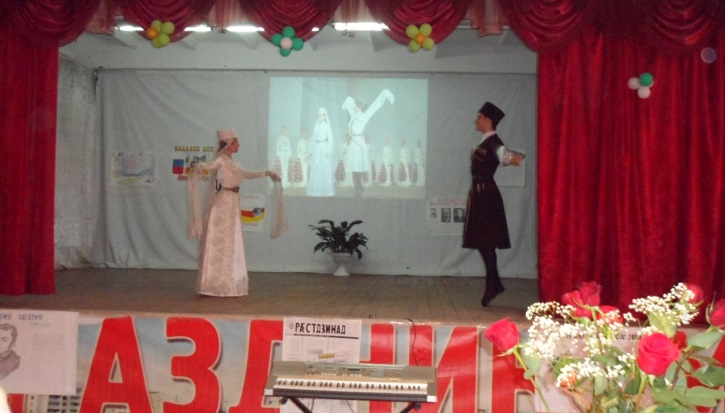 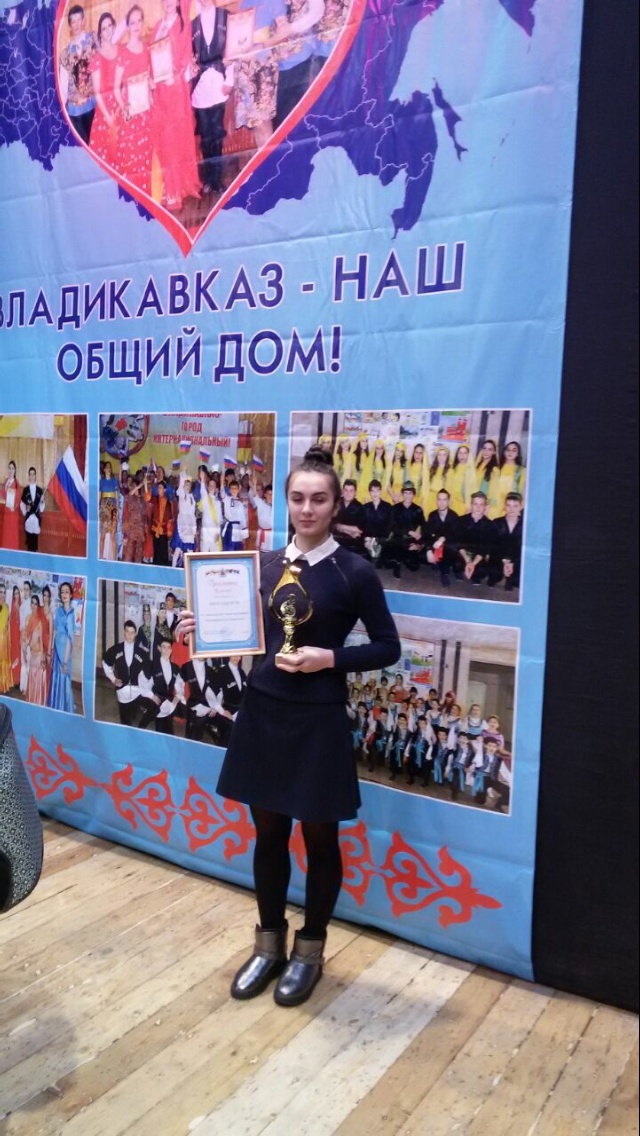 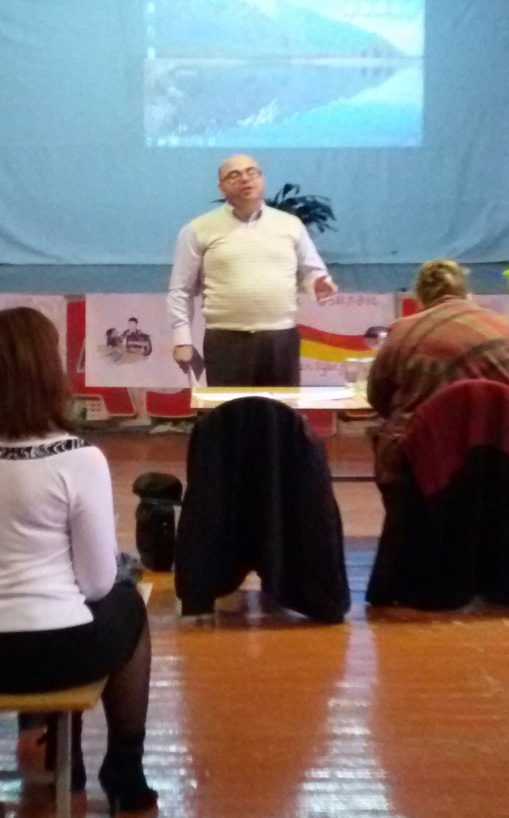 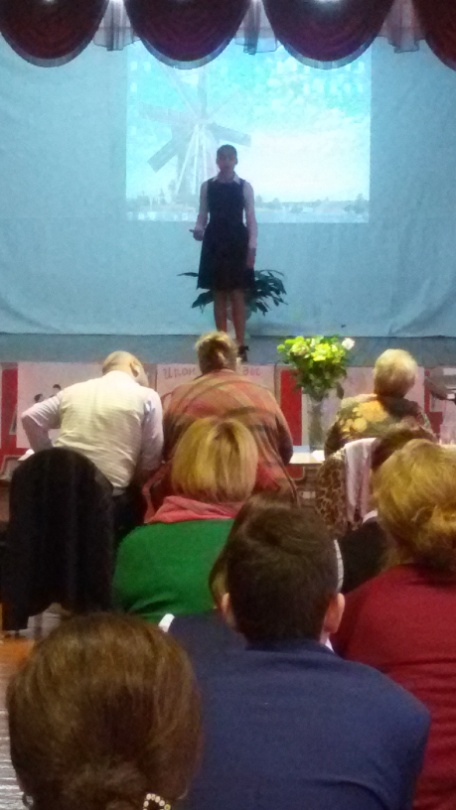 Также был проведен конкурс чтецов, посвященный дню рождения Коста Хетагурова.  Ученица 8 класса Кокошвили Мария на конкурсах чтецов «Ирон аив дзырды дæсны» города и республики заняла первые места.     Наша школа в этом году принимала участие в городском конкурсе «Я-осетин», где ученик 10 класса Плиев Чермен занял второе место. Он был награжден почётной грамотой и денежной премией.  В течение учебного года учителя родного языка и литературы занимались проектной деятельностью с учащимися. 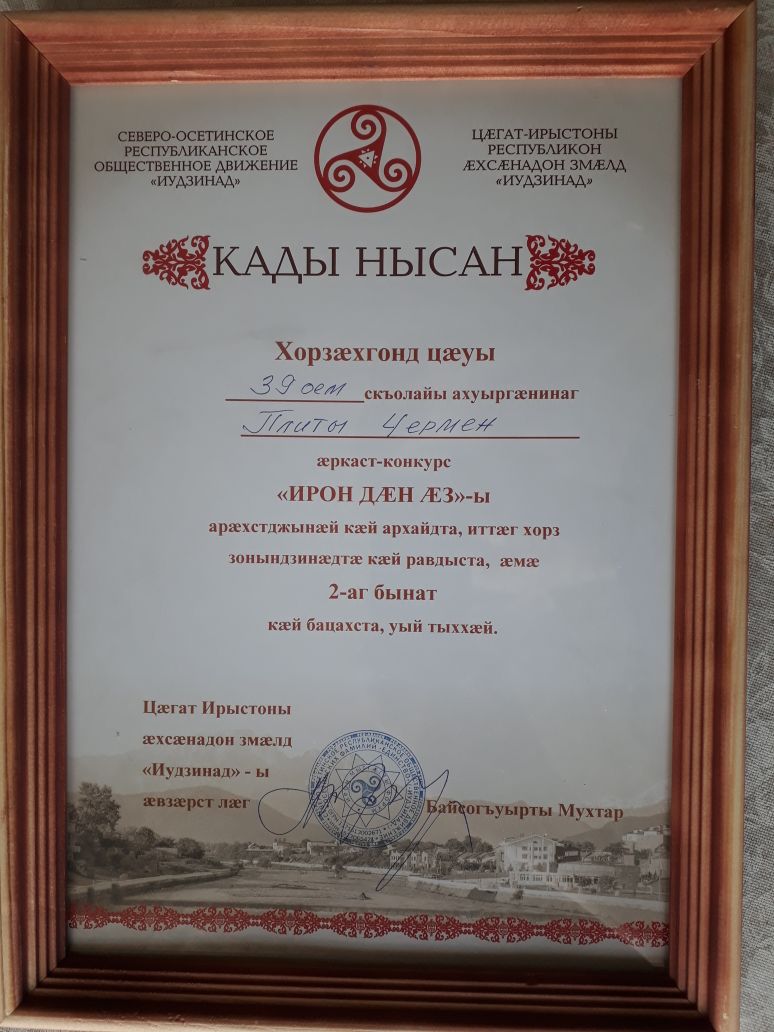 На последнем заседании МО были рассмотрены и утверждены  экзаменационные   билеты в 9 и11 классах (учителя БагдановаА.В.,  Амилаханова Р. Г., Гусова Л.М.)На экзамене по осетинскому языку и литературе все учащиеся подтвердили свои годовые оценки.  В 2017 – 2018 учебном году МО учителей русского языка (Руководитель Габанова Г.Б., учитель 1 категории) работало в составе: Габанова Г.Б., Егиазарян И.М., Тускаева Л.Ю, Джимиева Н.И. На заседаниях МО учителей русского языка и литературы рассматривались вопросы введения ФГОС в ООО, планируемые результаты освоения, проанализировали итоги ОГЭ и ЕГЭ за 2016 – 2017 уч. год, разработаны план проведения предметной декады, также вопросы, касающиеся нестандартных технологий, структуры современного урока и т. д. В  ноябре  месяце 2017 года учащиеся нашей школы  приняли участие в популярной международной игре-конкурсе «Русский медвежонок - языкознание для всех». Данный конкурс всегда вызывает интерес, поскольку задания веселы, занимательны и в большинстве доступны не только "одаренным", но и самым обычным детям (что не мешает их содержательности). В этом году 80  учащихся 2-11 классов по пяти возрастным группам: 2-3, 4-5, 6-7, 8-9 и 10-11 классы выполняли варианты заданий по русскому языку и лингвистике. На работу отводилось 1 час 15 минут, так что устать никто не успел. К тому же, составители старались подбирать вопросы, которые будили бы любопытство участников, побуждали их после игры заглядывать в учебники, словари, справочники и энциклопедии, помогали в работе учителям. Как показывает обычная практика конкурса, даже те ребята, которые не слишком увлекаются языкознанием, верно решают хотя бы несколько задач, и мало кто уходит обиженным. Итоги конкурса подводились. 7 февраля  стали известны результаты  по классам. Наша школа в этот раз  отличилась. В каждой возрастной категории свой победитель, пусть и не с высокими баллами:                2-е классы – Мизинкина Вероника –          58 б3-е классы – Ляхненко Игорь –                   77 б4-е классы – Гуссаова Лана –                      73 б		  Цорионова Сабина –              73б5-е классы – Цораева Дарья –                     77б		  Чочиева Мария –                    86 б6-е классы – Хчеян Эдгар –                         77 б        7-е классы – Белова Елизавета –                 68 б  Туаллагова Ирина –               69 б8-е классы – Козаева Агунда –                   71 б9-е классы – Козаева Алина –                     88 б            10-е классы – Крутенко Виктория –           64 б               Особенно хочется отметить достижения ученицы 9а класса Козаевой Алины, которая получила самый высокий балл по школе  (88б)  и  ученицу 5 б класса Чочиеву Марию, которая заняла   1 место в школе  и 5 место в районе. Весь февраль учителя русского литературы готовили своих учащихся к выступлению во Всероссийском конкурсе «Живая классика». Были взяты следующие произведения: Хугаева Милана  5а кл – Марина Дружинина рассказ «Лекарство от контрольной»Засеева Анжелика  6а – Владимир Железняков  рассказ «Чучело»Дулаева Софья  8 б  - Оскар Уальд «Портрет Дориана Грея»Арутюнян Анна 9а – Л.Н. Толстой роман «Анна Каренина»Качмазов Артур 10а – Любовь Воронова «Девочка и города»Котаева Лана – Юрий Яковлев  роман  «Сердце земли». 22 марта победители школьного этапа «Живая классика»  Дулаева Софья (8бкл.),  Качмазов Артур(10а кл.)  и Котаева Лана(11а кл.) приняли участие в городском туре, который проходил в МБОУ СОШ № 41.  В средней возрастной категории Дулаева Софья заняла 3 место, а в старшем звене Качмазов Артур и Котаева Лана получили Грамоты за актёрское мастерство.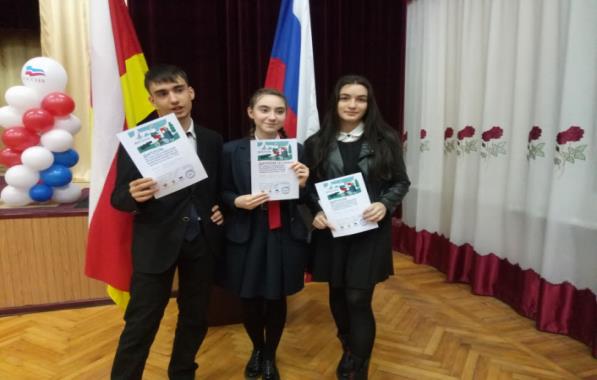 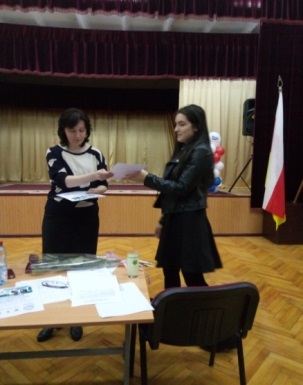 21.04 была проведена «Литературная гостиная живой классики», где выступили с чтением отрывков наизусть из произведений отечественной и зарубежной литературы следующие участники: Хугаева Милана 5а кл,  Дулаева Софья 8б кл, Арутюнян Анна 9б кл, Качмазов Артур 10а кл и Котаева Лана 11а кл.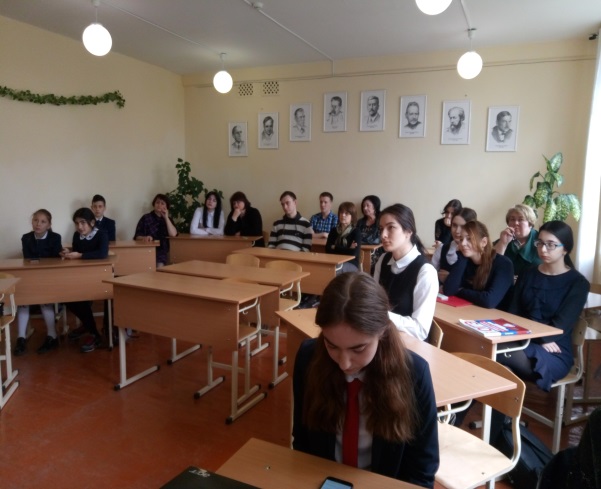 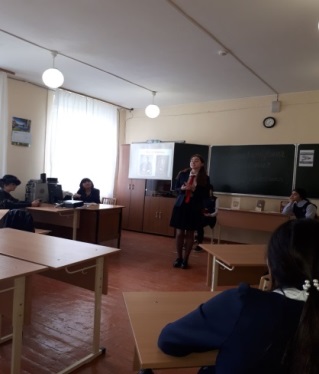   14.04. кафедрой русского языка был проведён пробный экзамен по русскому языку (устная часть) в 9-х классах. Повезло сегодняшним девятиклассникам: в этом году это только апробация. По словам учащихся,  это нелегкое испытание: не единой пометки, всё держим  в голове.  Время не раздумье – одна минута. При этом речь должна быть связная, правильная, без слов-паразитов. Конечно, справились не все: одиннадцать незачетов на 55 учащихся. Надеемся, что наследующий год результаты будут лучше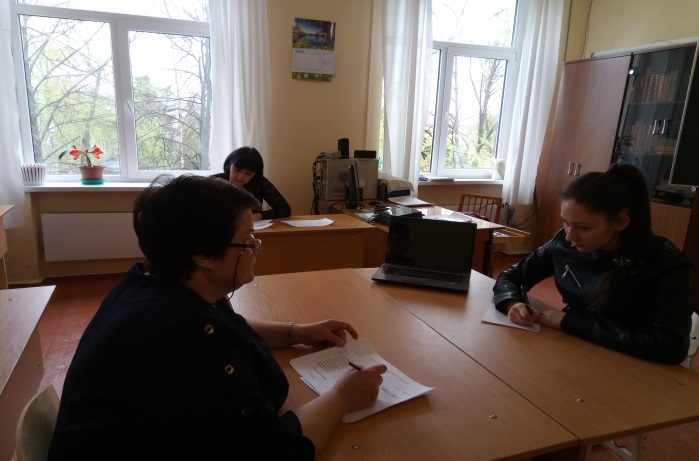 В 2017-2018 учебном году в составе методического объединения учителей иностранного языка работало 4 учителя.Николенко Марина Константиновна – руководитель МО, первая квалификационная категория, учитель английского языка.Туаева Анна Владимировна,  учитель английского языка.Тибилова Елена Вячеславовна, учитель английского языка.Дарчиева Ольга Анатольевна – учитель французского языка.
Тема методического объединения: «Повышение качества образования на основе организации взаимодействия сегментов образовательного комплекса».Цель работы методического объединения  учителей иностранного языка МБОУ СОШ №39: повышение качества образования с помощью развития профессиональной компетентности преподавателей, активной работы в условиях модернизации образования и введения ФГОС.В 2017-2018 учебном году МО учителей иностранного языка работало по совершенствованию методики обучения иностранному языку в контексте иноязычной культуры и созданию условий развития творческой активности участников педагогического процесса, изучению новых технологий, внедрения в практику своей работы с целью обеспечения уровня образования, соответствующего современным требованиям.МО продолжило работу над изучением и внедрением требований ФГОС в процесс обучения иностранным языкам.Перед МО учителей иностранного языка стояли следующие задачи:Изучать нормативно-информационную документацию и методические письма по вопросам образования и преподавания иностранных языков, изучать стандарты нового поколения. Разработать тематическое и календарно-тематическое планирование уроков, проводить и записывать уроки в электронный журнал в соответствии с планированием.Осуществлять выбор учебников и учебных пособий в соответствии с потребностями учащихся и возможностями учебного фонда школы.Знакомить с состоянием преподавания учебного предмета по основным видам речевой деятельности (аудирование, чтение, монологическая и диалогическая речь, письмо).Повышать профессионально-методическое мастерство учителей ИЯ с помощью курсов и чтения методической литературы. Заслушать отчеты о самообразовании учителей в конце учебного года.Посещать уроки коллег с последующим анализом и самоанализом достигнутых результатов. Изучать педагогический опыт коллег.Проводить открытые уроки для обмена опытом, методическими разработками.Вырабатывать единые подходы к оценке результатов освоения программы на основе образовательных стандартов по предмету.Продолжить внедрение современных педагогических технологий в организацию учебной и внеклассной деятельности учащихся.10. Использовать материалы для подготовки к итоговой аттестации учащихся 9 и 11 классов. Осуществлять систематическую подготовку учащихся в сдаче экзаменов в формате ЕГЭ и ГИА.11. Проводить работу по подготовке учащихся к участию в школьных конкурсах (конкурс чтеца, олимпиады, Интернет-олимпиады, конкурс проектно-исследовательских работ, конкурс компьютерных презентаций).Продолжить работу по оформлению и оснащению кабинетов иностранного языка, систематизировать эту работу в соответствии с современными требованиями к учебному кабинету. 14.Проводить регулярно, в соответствии с планом, заседания МО учителей.15.Способствовать эффективному внедрению федеральных государственных образовательных стандартов начального и среднего общего образования.16.Повышать эффективность деятельности членов методического объединения по созданию оптимальных условий для получения школьниками качественного образования при сохранении их здоровья.17.Начать обучение учащихся по углубленной программе.18.Продолжить выявление, изучение, обобщение и распространение актуального педагогического опыта.19.Совершенствовать педагогическое мастерство учителей.Основные формы, используемые в работе МО:- заседания методического объединения по вопросам методики обучения и воспитания учащихся;- круглые столы, совещания и семинары по учебно-методическим вопросам, творческие отчеты учителей;- открытые уроки и внеклассные мероприятия по предмету;- лекции, доклады, сообщения и дискуссии по методикам обучения и воспитания, вопросам общей педагогии и психологии;- проведение предметной недели в соответствии с графиком предметных недель школы;- взаимопосещение уроков;-  посещение лекций и семинаров методического центра.Деятельность работы методического объединения является одним из элементов системы непрерывного образования педагогов и направлена на организацию условий и развитие методической поддержки учителей как средства их профессионального роста.В 2017-2018 учебном году было проведено 4 заседания методического совета, на которых рассматривались следующие вопросы:- анализ работы за 2017-2018 учебный год;- изучение нормативных документов;- обсуждение и утверждение программ и календарно-тематического планирования на новый учебный год;-участие обучающихся в олимпиадах, конкурсах, конференциях различного уровня;
          - проведение урока – презентации по теме «Рождество в Британии» и «Новый Год в России» с дальнейшим вручением грамот.-участие педагогов в различных семинарах, международных конференциях;-вопросы психологии;-организация и проведение предметной недели;- подведение результатов игрового конкурса «Британский Бульдог»;-знакомство с новинками учебно-методической литературы;-повышение квалификации, педагогического мастерства учителей;-вопросы аттестации;-участие педагогов в различных конференциях;-проведение и анализ контрольных работ по аудированию, чтению, монологической речи, диалогической речи и письму;
          - планирование повышения квалификации Туаевой А.В.-подготовка к государственной (итоговой) аттестации выпускников;-подготовка обучающихся к сдаче экзаменов в форме ОГЭ (ГИА) и ЕГЭ;
  - заслушивание отчётов учителей о работе по теме самообразования.Особое место в работе по повышению профессиональной компетентности кадров занимает самообразование учителей. Всеми педагогами были выбраны темы самообразования, работа над которыми продолжалась весь учебный год. Результатом самообразования стали фрагменты открытых уроков, выступления перед коллегами на заседаниях МО.В рамках методического объединения учителей иностранного языка проводились следующие мероприятия по созданию условий непрерывного образования педагогов: исследование профессиональных потребностей педагогов, рассматривались вопросы концептуального положения федерального стандарта, формирования у школьников социокультурной компетенции, развития коммуникативно-когнитивных умений учащихся в процессе изучения предмета. На заседаниях уделялось внимание новым учебно-методическим комплектам российских и зарубежных издательств, а также рассматривались новинки методической литературы по предмету.-В 2018 году в форме ОГЭ английский язык сдали 4 человека. Результаты: 1чел. сдал на 5 баллов, двое на 4 балла, один на 3 балла.	Проведён школьный тур Олимпиады по иностранным языкам «Бульдог». Результаты международного игрового конкурса «British Bulldog»Класс 3Класс 4Класс 6Класс 7Класс 9 Всего участников по параллелям Победители Олимпиады«Бульдог»: Зангиева З. - 7 «А»кл., Колоскова Е – 7»А»кл., Цирихова Я. – 7 «А» кл.В 2017—2018 уч.году МО учителей физкультурно – эстетического цикла (руководитель МО – Канукова С.Х., учитель музыки 1 категории) работало в составе:Габараева Н.М. -  учитель ОБЖЧельдиева Э.П.- учитель физкультуры     Золоев А.М. - учитель физкультуры          4.Канукова С.Х.- учитель искусства       В 2017--2018уч.г. работа методического объединения строилась в соответствии с направлением работы городского МО и МБОУ СОШ № 39 им. Т.С. Дзебисова.                Все учителя имеют темы по самообразованию:                                                                 Габараева Н.М.     «Военно-патриотическое воспитание школьников»                                Чельдиева Э.П. «Повышение профессиональной подготовленности»                                       Золоев А.М. «Лечебная физкультура»                                                                    Канукова С.Х.          «Музыкально-эстетическое воспитание в школе»                                   За 2017-2018 учебный год было проведено 4 заседания МО, на которых были рассмотрены следующие  вопросы:                                                                                                           1. Модернизация школьного образования.                                                                                                    2. Подготовка к школьным предметным олимпиадам.                                                             3.Здоровье сберегающие технологии и профилактика утомляемости на уроках.   4.Системно-деятельный подход на уроках предметов физкультурно-эстетического цикла в рамках ФГОС.                                                                                                                                      У учителей физкультуры Золоева А.М.  и Чельдиевой Э.П. есть опыт работы с одаренными детьми. Ежегодно их воспитанники становятся призерами  и победителями спортивных соревнований и олимпиад. Победителями школьного этапа Всероссийской олимпиады по физкультуре стали Маргиева Залина 8б кл. и Асеева Алина 9а кл.  В  течение года  учителя физкультуры проводили  соревнования по волейболу между учащимися 9-11кл. и по пионерболу между учащимися 5-6кл., учащиеся принимали участие и становились победителями городских и республиканских спортивных соревнований. В связи с переходом на другие места работы учителя Золоев А.Т. и Чельдиева Э.П. уволились. Сейчас в школе работает молодой перспективный учитель физического воспитания Цгоева М.Э.                                                                                                                                  Школьный хор «Нарт» (руководитель - Канукова С.Х.) принимает активное участие во всех школьных мероприятиях и не раз занимал призовые места в различных республиканских конкурсах и смотрах. В течение года школьный хор принял участие в следующих мероприятиях: Праздник 1сентября, День учителя, чествование солдатских матерей, День пожилого человека (Дом престарелых), благотворительные концерты в рамках акции «Твори добро» в  Гизельской  СОШ №2, Михайловском училище и т.д. В апреле прошел конкурс городских  школьных хоровых коллективов, на котором хор «Нарт» стал победителем и вышел на республиканский уровень.                                                                                                            Габараева Н.М. ведет работу по патриотическому воспитанию школьников, ею была подготовлена и проведена презентация на эту тему в 10-11 классах. Победителем Всероссийской олимпиады школьников по ОБЖ на муниципальном уровне стал Гадзаонов Тамерлан 10а кл.Анализ реализации ФГОС второго поколения           в МБОУ СОШ №39 им. Т.С. Дзебисова за 2011-2018 г.Новый стандарт в основной школе определил требования, которым должны соответствовать образовательный процесс, его результат и условия обучения. Учителя,  работающие в 5-7 классах,   строят свои уроки, применяя системно-деятельностный подход, развивающее обучение, проблемное обучение; коммуникативное обучение; проектные, игровые, информационно-коммуникативные, групповые технологии; компетентностный подход; личностно-ориентированный подход.3.Анализ воспитательной работы за 2017 – 2018 учебный годВ 2017 - 2018 учебном году воспитательная работа школы осуществлялась в соответствии с целями и задачами школы на этот учебный год. Все мероприятия являлись звеньями в цепи процесса создания личностно-ориентированной образовательной и воспитательной среды. Эта работа была направлена на достижение уставных целей, на выполнение задач, соответствующих реализуемому этапу развития образовательной системы школы, и на повышение эффективности учебно-воспитательного процесса, основной задачей которого является формирование гармонично развитой, духовно - нравственной личности и воспитание гражданина. Задачи воспитательной работы на 2017 – 2018 учебный год: Формирование у детей гражданско-патриотического сознания, духовно-нравственных ценностей гражданина России Совершенствование оздоровительной работы с учащимися и привитие навыков здорового образа жизни, развитие коммуникативных навыков и формирование методов бесконфликтного общения;Поддержка творческой активности учащихся во всех сферах деятельности, активизация ученического самоуправления.Совершенствование системы воспитательной работы в классных коллективах;Совершенствование системы семейного воспитания, повышение ответственности родителей за воспитание и обучение детей, правовая и экономическая защита личности ребенка. Для решения указанных задач при составлении плана воспитательной работы школы на 2017 -  2018 учебный год учитывались возрастные, физические и интеллектуальные возможности учащихся, а также их интересы. План воспитательной работы школы и внеклассная работа классных руководителей сориентированы по следующим направлениям:Патриотическое.Эстетическое.Здоровый образ жизни.Экологическое.Патриотическое воспитание является одним из приоритетных в нашей школе. Большое количество мероприятий, конкурсов газет, стихов, сочинений, классных часов, линеек, бесед проводилось в данном направлении.В 2016-2017 учебном году были проведены мероприятия, посвященные Дню защитника Отечества, Дню Победы и многие другие. Тематические классные часы. Всероссийская благотворительная акция «Георгиевская лента». Около ста учащихся школы приняли участие в шествии «Бессмертного полка». Структура воспитательной работы позволяет охватить всех обучающихся школы, исходя из их склонностей и интересов, способствует всестороннему развитию личности каждого ребенка. Все направления воспитательной работы позволяют осуществлять личностно-ориентированный подход в воспитании при одновременной массовости воспитательных мероприятий и стимулировать творческие способности учащихся во всех аспектах воспитательной работы. Мероприятия, проводимые в течение учебного года, позволяют привлечь к различным видам деятельности большое количество детей, что способствует развитию творческих способностей практически каждого ученика. Ключевые творческие дела - это основа организационно-массовой работы, те мероприятия, которые отражают традиции школы:Праздники «Первого» и «Последнего звонка»День самоуправленияДни, посвященные здоровому образу жизни: «День борьбы с вредными привычками», «День Борьбы со СПИДом», «Дни здоровья» и т.д.,Новогодние спектакли и Ёлки для школьниковМесячник оборонно-массовой работы,Конкурс «Папа, мама, я – спортивная семья!»Благотворительная ярмарка;Смотр-конкурс творческой деятельности классов,Декады, посвященные изучаемым предметам,Мероприятия по профориентации,Мероприятия в честь празднования Дня Победы,Традиционные праздники проходят интересно с охватом практически всех учащихся. В традиционных школьных мероприятиях участвуют все классы, но степень активности классов в жизни школы, естественно, разная. Это связано с работой классных руководителей, их желанием и умением организовать, зажечь детей, умением привлекать к участию в мероприятиях каждого ученика. Большое значение имеет сформированность классного коллектива, отношения между учениками в классе. Наиболее активно принимают участие в школьных и других мероприятиях 5,6, 7,8, 10  классы. Организация и проведение мероприятий, имеющих патриотическую направленность, способствует формированию гражданской позиции, воспитывает чувство любви и уважения к своей стране, её истории и традициям. В школе продолжилась работа органов ученического самоуправления – детская организация «ВолонтерыКрупными делами, проведёнными органами самоуправления стали:День защитника Отечества;Мероприятия в рамках месячника оборонно-массовой и военно-патриотической работы;Районный слёт волонтёров.В каждом классе выбран актив класса, который, помогает классному руководителю в проведении внеклассных мероприятий, организации школьных праздников. Однако их деятельность не всегда эффективна. В некоторых классах нет системности работы классного актива. Классные руководители не в полной мере используют потенциал организующей роли актива. К формам внеурочной деятельности учащихся относятся:Предметные и тематические кружки.Спортивные секции.В этом году учащиеся традиционно принимали участие в месячниках по благоустройству пришкольной территории и территории Мемориала. Ребята с удовольствием работают, хотя иногда бывает трудно поначалу их организовать. Основные причины таких трудностей - большая занятость детей и недостаточная организованность классных руководителей. Велась большая работа по формированию у детей потребности здорового образа жизни.При работе с обучающимися и родителями большое внимание уделялось проблеме физической подготовленности детей, недостаточной двигательной активности современных школьников, в связи с чем проводились беседы с родителями отдельных учащихся и выступления на родительских собраниях, ежедневные физкультминутки. Особая роль отводилась системе тематических классных часов, лекций, бесед для организации здорового образа жизни. В прошедшем 2017 – 2018 учебном году в нашей школе продолжалась работа по программе профилактики правонарушений среди несовершеннолетних учащихся. В рамках этой программы в школе:была организована досуговая занятость учащихся, разнообразная творческая деятельность учащихся;проводилась работа с родителями: родительские собрания, посещение на дому:были организованы встречи учащихся с представителями правоохранительных органов.Проводилась работа с самими обучающимися, классными руководителями, по необходимости привлекались родители. Большое внимание уделялось неблагополучным семьям. Обучающиеся нашей школы принимали участие во всех мероприятиях, посвящённых профилактике наркомании: «Мир без наркотиков», «Я выбираю – спорт!». Работа в этом направлении должна быть продолжена, т.к. проблемы здорового образа жизни и профилактики асоциального поведения несовершеннолетних на сегодня актуальна.  Благодаря работе учителей-предметников и классных руководителей многие учащиеся нашей школы стали участниками и победителями различных конкурсов. Учащиеся активно принимали участие в школьных праздниках, выставках. В следующем учебном году целесообразно продолжить создание условий для развития творческих способностей учащихся, для этого распределить ответственность за проведение праздников по классам. Благодаря самоуправлению ребята стали самостоятельнее, активнее, стали чаще проявлять инициативу. Родительский всеобуч осуществляют классные руководители согласно запланированной тематике. Также были проведены общешкольные собрания по инициативе администрации на запланированные темы.                    В течение учебного года для родителей были проведены педагогические лектории по следующим темам:«Семья и школа – партнёры в воспитании ребёнка».«Пример семьи – залог безопасности на дорогах»«Безопасность детей в сети Интернет».Значение домашнего задания в учебной деятельности школьникаКак подготовить себя и ребенка к ОГЭ и ЕГЭ.Также в течение года проводились родительские собрания, на которых рассматривались актуальные вопросы жизни и деятельности класса и школы в целом. В основе воспитательной работы школы лежит совместная творческая деятельность детей и взрослых по различным направлениям. Исходя из вышесказанного, учитывая потребности учащихся и их родителей, и необходимость развития воспитательной системы школы в 2018 - 2019 учебном году необходимо определить следующие воспитательные направления:усиление межличностной направленности образования;расширение социально-психологического обеспечения учебно-воспитательногопроцесса;совершенствование системы работы школы, направленное на сохранение и укрепление здоровья учащихся, привитие навыков здорового образа жизни, профилактику асоциального поведения учащихся;разработать системный подход к решению проблемы педагогического сопровождения семьи в вопросах воспитания детей.Основной проблемой является низкая посещаемость собраний родителями. Задачи воспитательной работы на 2018 – 2019 учебный год:Продолжить работу по формированию у детей гражданско-патриотического сознания, духовно-нравственных ценностей гражданина России.Усилить работу классных коллективов по профилактике асоциального поведения учащихся. Классным руководителям проявлять большую активность в этом вопросе.Поддерживать творческую активность учащихся во всех сферах познавательной деятельности, активизировать ученическое самоуправление, создать условия для развития общешкольного коллектива.Развивать детскую организацию как основу для межвозрастного конструктивного общения, социализации, социальной адаптации, творческого развития каждого учащегося.Совершенствовать систему взаимодействия с родителями, более активно их привлекать к участию в учебно-воспитательном процессе.          Занятость учащихся во внеурочное время в МБОУ СОШ№39          Школа предоставляет детям возможность во внеурочное время заниматься проектной и исследовательской деятельностью, а также посещать секции и кружки  дополнительного образования. Для учащихся организуются экскурсии (предметные и обзорные) и коллективные походы в городские театры, музеи. Такая работа с учащимися в школе проводится систематически уже в течение ряда лет.Работа с детьми из «группы риска»В школе четко выстроена система работы по обеспечению защиты и реализации прав и законных интересов несовершеннолетних, профилактике противоправного поведения подростков, социального сиротства, отраженная в педагогическом планировании; плане работы школы по профилактике преступлений и правонарушений; плане школьной профилактической комиссии; плане совместной работы с ПДН ОВД; планах классных руководителей.					4. Задачи на новый учебный годВ 2018 – 2019 учебном году коллектив МБОУ СОШ №39 им. Т.С. Дзебисова продолжит работу над единой методической темой: «Современный урок необходимый фактор качества образования»Цель: повышение теоретических и практических знаний педагогов в области методики проведения современного урока и его общедидактического анализа.Задачи:Достижение оптимальных конечных результатов учебно-воспитательного процесса за счет повышения квалификации педагогических кадров, стимулирования учителей к обмену опытом, применения инновационных педагогических технологий и методик.Обеспечение готовности и успешности участия в государственной (итоговой) аттестации.Создание условий для развития познавательных и интеллектуальных способностей обучающихся, имеющих высокий уровень мотивации к учебной деятельности.Обеспечение научно – методического сопровождения реализации ФГОС в начальном и основном звене школы.Обеспечение готовности и успешности участия обучающихся во всероссийских проверочных работах.5. Тематика заседаний педагогического советаМБОУ СОШ №39 им. Т.С. Дзебисова на 2017-2018 уч. годОрганизация внутришкольного контроляРаспределение обязанностей между членами администрации школыв 2017-2018 учебном году.Функциональные обязанностидиректора МБОУ СОШ №39 им. Т.С. ДзебисоваКочиевой И.С.Директор  МОУ СОШ №39 руководит образовательным учреждением совместно с Управляющим Советом школы и заместителями директора в соответствии с Уставом школы, законодательством РФ и РСО-Алания, нормативно-правовыми актами.Обеспечивает государственную регистрацию, лицензирование, государственную аттестацию школыСоздает атмосферу единого понимания и совместного формирования целей, ценностей, задач, перспектив развития МОУ СОШ №39 всеми участниками образовательного процесса, формирует внутришкольную педагогическую культуру ответственность за общую работу и ее результаты. Регулирует отношения в коллективе. Поощряет и стимулирует творческую инициативу работников.Осуществляет подбор и расстановку кадров, прием детей в школу.Координирует управленческую деятельность своих заместителей, руководителей МО, распределяет функциональные обязанности между ними.Утверждает учебные планы, расписание занятий, экзаменов, педагогическую нагрузку, и графики работы сотрудников МБОУ СОШ №39.Контролирует деятельность административных, педагогических, и других работников МБОУ СОШ №39.Представляет МОУ СОШ №39 в государственных, муниципальных, общественных и других организациях, учреждения.Руководит  деятельностью педагогического совета школы, участвует в работе Совета школы, родительского комитета, методического совета.Устанавливает связь  с учреждениями образования г. Владикавказа, ВУЗами с целью повышения квалификации учителей, профессионального  роста педагогического коллектива. Организует с родителями работу на основе заинтересованного партнерства семьи и школы.Определяет финансово-хозяйственную деятельность МБОУ СОШ №39, рациональное использование материальных и денежных средств.Принимает меры по безопасной эксплуатации здания, помещений и оборудования, соблюдение правил внутреннего распорядка, охраны труда, норм санитарно-гигиенического режима, техники безопасности.Контролирует своевременное и правильное ведение делопроизводства, статистической отчетности.Является государственным опекуном обучающихся из числа детей-сирот, детей, оставшихся без попечения родителей, защищает их законные права и интересы.Является председателем педсовета, председателем экзаменационной комиссии на выпускных экзаменах по родному языку.Проводит административные совещания.Создает материальные, технические, санитарно-гигиенические, кадровые, организационные и другие условия для достижения и поддержания оптимального уровня работы МБОУ СОШ №39. Осуществляет контроль за ежегодной диспансеризацией учителей.Осуществляет контроль над качеством образовательного процесса и объективностью результатов образовательной подготовки обучающихся                 10 – 11 классов.Курирует учебно-воспитательную деятельность учителей родного языка и учителей иностранных языков.Функциональные обязанности  заместителя директора по учебно-воспитательной работе МБОУ СОШ №39 им. Т.С. Дзебисова                            Цгоевой С. А.Принимает участие в осуществлении руководства МБОУ СОШ №39 в соответствии с Уставом МБОУ СОШ №39, законодательством РФ и РСО-Алания, нормативно-правовыми актами вышестоящих организаций.Участвует в организации текущего и перспективного планирования  деятельности педагогического коллектива МБОУ СОШ №39.Участвует в подборе и расстановке педагогических кадров.Координирует работу преподавателей и других работников МБОУ СОШ №39 по выполнению правил внутреннего распорядка.Осуществляет контроль за учебной нагрузкой обучающихся. Составляет  расписание учебных занятий учителей и учащихся.Является ответственной за составление тарификации. Участвует в составлении штатного  расписания.Обеспечивает  своевременное составление установленной отчетной документации. Готовит документы для  выплаты заработной платы педагогического коллектива.Возглавляет научно-методический совет школы.Организует и контролирует прохождение аттестации, курсов повышения квалификации педагогическим коллективом.Осуществляет контроль над качеством образовательного процесса и объективностью результатов образовательной подготовки обучающихся 5-9 классов.Курирует работу учителей гуманитарного, естественно – математического и общественно-научного циклов.Является ответственной за итоговую аттестацию учащихся 9-х и 11-х классовСоставляет отчёты  ОШ-1,ОО-1, ОО-2. Организует и руководит научно-исследовательской работой школьников.Организовывает предпрофильное и профильное обучение.Контролирует процесс обучения больных детей на дому.Ведет журнал замещения пропущенных  уроков.Отвечает за отчетность по педагогическим кадрам.Организует и контролирует прохождение всеобуча. Курирует использование здоровьесберегающих технологий на уроках. Осуществляет контроль за ежегодной диспансеризацией учащихся. Составляет отчёт ОШ-1,ОО-1.,ОО-2.Ведёт учёт движения контингента учащихся.Координирует работу по проведению предметных олимпиад.Анализирует состояние образовательного процесса в МБОУ СОШ №39 по результатам каждой четверти и за текущий год.  25. Проведение совместно с профсоюзным комитетом административно-общественного контроля за безопасностью использования и хранения учебных приборов, оборудования, химических реактивов, наглядных пособий и мебели, принадлежащих школе. Своевременное принятие мер к изъятию химических реактивов, учебного оборудования, приборов и устройств, которые не предусмотрены типовыми перечнями. К ним относятся также самодельные устройства, установленные в мастерских или в учебных и других помещениях без соответствующего разрешающего акта. Приостановление образовательного процесса в кабинетах и учебных мастерских школы, если в них были созданы опасные условия для здоровья учащихся и работающих сотрудников.26.Выявление обстоятельств несчастных случаев, которые произошли с работниками и учащимися школы.27.Инициирование и организация разработки и периодического пересмотра (не менее одного раза в пять лет) инструкций по охране труда, а также разделов требований безопасности жизнедеятельности в инструкциях, инструктажах и методических указаниях по выполнению практических, демонстрационных и лабораторных работ.28.Контроль своевременного проведения инструктажа учащихся и его обязательной регистрации в специальном журнале регистрации инструктажей.29.Организация с участием заместителя директора по административно-хозяйственной работе своевременного и качественного проведения паспортизации учебных кабинетов, мастерских, спортивных залов, а также подсобных помещений.30.Составление на основании полученных от медицинского учреждения материалов списков лиц, которые подлежат периодическим медицинским осмотрам с указанием фактора способствующего установлению необходимости проведения периодического медицинского осмотра.31.Определение совместно с заместителем директора школы по воспитательной работе методики, порядка обучения правилам дорожного движения, безопасности жизнедеятельности, пожарной безопасности, а также осуществление проверки имеющихся знаний учащихся.32.Участие  в комплектовании классов, принятие мер по сохранению контингента учеников. Контролирование соблюдения учащимися Правил поведения для учащихся школы.33. Принятие мер к наполнению школьной библиотеки учебно-методической и художественной литературой, педагогическими журналами и газетами по учебно-воспитательной работе.Функциональные обязанности  заместителя директора по учебно-воспитательной работе МБОУ СОШ №39 им. Т.С. ДзебисоваКозаевой Жанны ЯковлевныПринимает участие в осуществлении руководства МБОУ СОШ №39 в соответствии с Уставом МБОУ СОШ №39, законодательством РФ и РСО-Алания, нормативно-правовыми актами вышестоящих организаций.Участвует в организации текущего и перспективного планирования  деятельности педагогического коллектива МБОУ СОШ №39.Участвует в подборе и расстановке педагогических кадров.Координирует работу преподавателей и других работников МБОУ СОШ №39 по выполнению правил внутреннего распорядка.Планирует и организует: - процесс разработки  и реализации программы информатизации школы, разработку и выполнение  основных  направлений развития процесса информатизации;- текущее и перспективное планирование  деятельности педагогического коллектива в области использования информационных и коммуникационных технологий с целью реализации программы информатизации;- совместно с руководителем  общеобразовательного процесса учреждения обучение педагогических и управленческих кадров по вопросам использования информационных  технологий в общеобразовательной и управленческой деятельности;- изучение, обобщение и распространение опыта осуществления деятельности по вопросам информатизации школы;- заказ на поставку учебного оборудования, его обслуживание и ремонт;- проведение семинаров, конференций и других мероприятий по использованию и распространению опыта использования информационных и коммуникационных технологий;- систему внешних связей, необходимых для успешного осуществления деятельности школы по вопросам информатизации;-  систему контроля за ходом инновационной, экспериментальной и научно-исследовательской деятельности по использованию информационных  технологий в образовательной и управленческой деятельности; Руководит:- процессом информатизации школы;- работой общешкольных коллегианальных органов, курирующих проблемы информатизации школы (научно-методического совета, экспертного совета и т.п.)- процессом стимулирования  участников программы информатизации школы.    17. Контролирует:         - реализацию процесса информатизации школы;            - использование средств информационных и  коммуникационных     технологий в образовательной и управленческой деятельности;           - соответствие хода процесса информатизации и его результатов;           - ресурсное обеспечение процесса информатизации школы;     18. Корректирует ход реализации основных    направлений  программы                     информатизации  школы;     19. Разрабатывает:           - методические  документы, обеспечивающие деятельность школы в  целом и отдельных ее подразделений, по вопросам информационных и коммуникационных технологий;     - нормативные документы для структур, участвующих в программе информатизации школы;          - методики внедрения информационных и коммуникационных технологий  в образовательную и управленческую деятельность;          - программу информатизации школы, другие стратегические документы.     20. Консультирует:          - участников программы информатизации школы по принципиальным вопросам  ее осуществления;          - лиц, привлекаемых к сотрудничеству со школой по вопросам специфики школы, ее задач, программ обновления и т.д.      21. Предоставляет ежегодно скорректированную программу информатизации школы в отдел информационных технологий и аналитического обеспечения департамента образования.         22. Организация деятельности по администрированию школьного сайта.Функциональные обязанности заместителя директора по ВР  МБОУ СОШ №39 им. Т.С. Дзебисова  Кибиловой Е.В..Организовывает текущее и перспективное планирование внеклассной и воспитательной работы педагогического коллектива МБОУ СОШ №39.Следит за соблюдением учащимися правил внутреннего распорядка в МБОУ СОШ №39.  Является ответственной в контроле за посещаемостью учащихся.Несет персональную ответственность за организационную работу по созданию в МБОУ СОШ №39 действенной воспитательной системы в соответствии с условиями МОУ СОШ №39, формированию общей культуры учащихся, педагогизации социальной среды.Изучает возрастные и психологические особенности, интересы и потребности учащихся, создает условия для их реализации  в различных видах творческой деятельности.Является ответственной за организацию и успешное функционирование спортивных секций, детских клубов, кружков в школе. Анализирует эту работу по окончании каждой учебной четверти.Организует дежурство учащихся, и является ответственной за соблюдением чистоты и порядка на пришкольной территории.Способствует реализации прав учащихся согласно Конвенции прав ребенка.Организовывает единые  классные часы и каникулярный отдых учащихся Систематически контролирует посещаемость, поведение, психологическое состояние учащихся «группа риска».Обеспечивает своевременное составление и сдачу установленной  документации.Анализирует и прогнозирует внеклассную и воспитательную работу в течение учебного года.Организовывает  работу по охране труда и соблюдению правил техники безопасности.    11.Является ответственной за организацию питания в начальной школе.Курирует использование здоровьесберегающих технологий на урокахКурирует предметы эстетического и физкультурно-оздоровительного цикла.Организационная работа.В МБОУ СОШ №39  23  класс-комплектаРаспорядок времени учебного дня:  Школа работает в одну  смену:  С  9.00 – 15.00Урок в 1-х классах продолжительностью 35 минут,  во  2-11 классах – 40 мин.Учебная неделя в 1-4 классах 5 дней, в 5-11 классах – 6 дней.Дежурство учащихся по школе:             Дежурят 6 – 11классы  по графику (каждый класс одну неделю)Дежурство учителей по школе:              Все учителя дежурят по графику.Администрация школы дежурит по графику.Вся внеклассная работа проводится после уроков классными руководителями, учителями предметниками, педагогом-организатором (вожатой), педагогами дополнительного образования.Ответственная за технику безопасности – Габараева Н.М., преподаватель - организатор ОБЖ.Ответственный за противопожарную безопасность школы – Елоева А.С. – завхозНачальник ГО школы – Кочиева И.С., начальник штаба ГО – Н.М. Габараева, преподаватель-организатор ОБЖ.В школе работают методические объединения:   - учителей начальных классов   - учителей математики, физики, информатики, естественных наук  - учителей русского языка и литературы   - учителей родного языка и литературы  - учителей истории и обществознания и географии  - учителей иностранных языков   -учителей физкультурно-эстетического цикла  - классных руководителейЗаведование кабинетами.             В начальной школе заведующими кабинетами являются учителя начальных классов. В 5 – 11 классах заведование кабинетами осуществляют учителя предметники по приказу.Циклограмма деятельности школы.АВГУСТ.Комплектование 1-х классов;Комплектование школьной библиотеки учебниками;Смотр кабинетов (готовность к новому году);Расписание уроков;Режим работы школы;График дежурства учителей, учащихся, тех/персонала;Предварительный сбор учащихся;Участия в августовских  секциях;Августовский педсовет, утверждение учебных планов, плана работы школы, кружков, факультативов. Комплектование педагогическими кадрами.СЕНТЯБРЬ.Организованное начало учебного года;Выявление детей с ОВЗ;Завершение комплектования факультативов, кружков;Медосмотр  учащихся;Комплектование ГПД;Тарификация учителей;Работа с молодыми специалистами;Утверждение новых учебных программ, планирование;Формирование школьного родительского комитета;Заседание ШМО;Подготовка школы к зиме;Месячник по профилактике детского дорожного травматизма.Подготовка документов ОШ -1, ОО-1, тарификация;Заполнение электронных журналов, программ;Адаптация первоклассников и пятиклассников..ОКТЯБРЬ.Контроль за работой кружков и факультативов;Контроль за работой детей из группы «риска»;Работа с опекаемыми;Итоги учебных результатов за первую четверть;Проверка школьной документации (о номенклатуре школьных дел);Контроль за работой ГПД;Подготовка к аттестации (характеристики, др.);Документация к награждению учителей;Подготовка к проведению школьных олимпиад;Подготовка к зиме;Инвентаризация.НОЯБРЬ.Профилактические работы с детьми из группы «риска»;Итоги успеваемости за первую четверть;Анализ выполнения плана контроля за первую четверть;Планирование на вторую четверть;Педсовет;Осеннее обследование опекаемых;Санитарно – гигиенические условия и питание детей;Подготовка к текущей аттестации;Школьные туры олимпиад;Контроль за работой кружков и факультативов.ДЕКАБРЬ.Муниципальный этап олимпиады;Выполнение учащимися Устава школы;Подготовка аттестации;Административные работы за первое полугодие;Проверка соблюдения техники безопасности в мастерских;Контроль индивидуального обучения;Новогодние праздники;Подготовка к педсовету (январскому);Беседы по ПДД (накануне зимних каникул).График отпусков.ЯНВАРЬ.Анализ итогов за первое полугодие;Педсовет;Анализ выполнения учебных программ;Проверка журналов.ФЕВРАЛЬ.Корректировка плана – контроля за третью четверть;Начало подготовки к итоговой аттестации;Дополнительные каникулы для 1-х классов;Работа школьных экспертных групп.МАРТ.Итоги успеваемости за третью четверть;Педсовет;Контроль посещаемости учащихся;Подготовка документов на  выпускников с ОВЗ к итоговой аттестации;Работа школьной библиотеки;Контроль ПДД;Неделя детской книги;АПРЕЛЬ.Подготовка к проведению промежуточной аттестации обучающихся (комиссии, расписание, педсовет, др.);Диагностика учебных результатов учащихся в ходе текущей аттестации;Подготовка к анализу и планированию на новый учебный год;План ремонта;Месячник ПДД;Подготовка к празднику Победы;Летняя занятость детей.МАЙ.Подготовка к проведению итогового контроля за составлением УВП (к/р, экзамены, итоговая аттестация);Педсоветы по переводу учащихся и допуску к экзаменам;Анализ и планирование на новый учебный год;Предварительная тарификация;Праздник Победы;Последний звонок;Сохранность учебников;Экзаменационные материалы;График отпусков администрации;Подготовка выпускных вечеров;Благоустройство школьной территории.ИЮНЬ.Итоговая аттестация учащихся;Летняя практика учащихся;Летняя оздоровительная площадка при школе;Педсоветы об окончании 9-х, 11-х классов;Выпускные вечера;Ремонт школыОрганизация занятий со слабоуспевающими;Подготовка тарификации;Подготовка к аттестации (прием заявлений).9. Режим работы1. В школе следующий режим работы с 1 сентября 2018 года:	- для обучающихся 1-4 - х классов 5 дневная неделя	- для обучающихся 5-11 классов – 6 дневная неделя.	- начало занятий с 9.00- 15.002. Продолжительность урока:	- в 1-х классах – 35 минут	- во 2-11 классах – 40 минутРасписание занятий    I смена                                                              занятия в ГПД 1. 9.00-9.40	                                                  с 13.00- до 18.002.9.55- 10.35                                                         3.10.50-11.30	                                         4. 11.45-12.25	                 5.12.35-13.15	                 6.13.20-14.007.14.05-14.45Распределение рабочей недели.План контроля и руководства на 2018-2019 учебный годЦель на 2018 – 2019 учебный год:установить соответствие функционирования и развития педагогического процесса в школе  требованиям государственного стандарта образования, с учетом системно-деятельностного подхода к обучению и воспитанию, с выходом на причинно-следственные связи, позволяющие сформулировать выводы и рекомендации по дальнейшему развитию школы.  Задачи: - реализовать развивающую, деятельностную дидактическую модель образования на всех ступенях обучения для формирования и развития современных компетентностей у учащихся;внедрять инновационные технологии для обеспечения качественного обучения и развития детей на всех ступенях обучения;обеспечить нормативно-правовые условия для реализации системы подготовки, ориентирующей на индивидуализацию и социализацию учащихся;реализовать качественную предпрофильную подготовку учащихся;усовершенствовать систему мониторинга школы для отслеживания изменений участников образовательного процесса в динамике и прогнозирование будущих результатов на диагностической основе;создать необходимую материально-техническую базу для реализации современного качества образования;оптимизировать систему управления качеством образования;привлекать и использовать внебюджетные средства для качественного функционирования и развития образовательного учреждения. -   совершенствовать систему контроля  за состоянием и ведением документации. План работыМБОУ СОШ №39 им.Т.С.Дзебисва по программе«Одаренные дети» на 2017-2018 год                                                                          Цель: уделять особое внимание психолого–педагогической поддержке одарённых (мотивированных детей), ранней диагностики интеллектуальной одарённости, усиление научно – методического сопровождения по данному направлению; исходить из принципа: каждый ребёнок от природы одарён по- своему.                                                                                                                     Задачи: - предусматривать степень и метод самораскрытия одарённых обучающихся, умственное, эмоциональное, социальное развитие и индивидуальное различие обучающихся;- удовлетворение потребности в новой информации (широкая информационно – коммуникативная адаптация);- помощь одарённым детям в самораскрытии (их творческая направленность, самопрезентация в отношениях).План работыпо проблеме «Слабоуспевающие дети»на 2018 - 2019 учебный годМероприятия по охране жизни, здоровья и технике безопасности обучающихся и работников школы на учебный годДеятельность школы по сохранению здоровья и формированию здорового образа жизни у обучающихсяЗадачи: - не допускать ухудшения состояния здоровья учащихся в период пребывания в школе; - достичь максимального  уровня здоровья; - создать условия для формирования здорового образа жизни.Мероприятия по сохранению здоровья и формированию здорового образа жизни у обучающихсяЗнак «Отличник народного просвещения»Знак «Почетный работник общего образования»«Почетная грамота» Мин-ва образования РФМедаль “Ветеран труда”1.Тетермазова Изольда Эльбрусовна1.Кочиева Ирина  Сергеевна2.Пухаев Владимир  Николаевич1. Цгоева Светлана Авдуловна1.Цопанова Тамара Хазбечировна2.Пухаев Владимир НиколаевичЗвание«Мастер спорта»1.Чельдиева Эльвира Петровна2.Золоев Артур Мухтарович3.Цгоева Марина Эльбрусовна Кол-воБез категорииI кв.кат.Высшая кв.кат.401317102015-2016учебный год2015-2016учебный год2016-2017учебный год2016-2017учебный год2017- 2018 учебный год2017- 2018 учебный годОбщее количество учителей434341414040Количество учителей, имеющих  I квалификационную  категорию, %1023%1946%1743%Количество учителей, имеющих высшую квалификационную  категорию, %921%1024%1025%Количество учителей, имеющих   квалификационную  категорию, %1944%2971%2768%ВсегоВысшеепед.Ср.спец. пед.ВУЗСреднее41392392Всегодо 30 лет31-4041-5051-60Старше  55 лет4044101210Всего0-1 год2 3 4 5 лет6-10 11-1516-20Более20Более30412-111463815Общее количество работников59Количество педагогических работников40Количество АУП4 (директор, 2 зам. дир., гл. бух.)Количество УВП3Количество МОП12№Специальность учителяколичествоНаличие вакансииУчитель русского языка и литературы4нетУчитель родного языка и литературы6Учитель математики3нетУчитель информатики1Учитель физики1Учитель биологии1Учитель географии 1Учитель  химии 1Учитель технологии 1Учитель  истории и обществознания2Учитель музыки и ИЗО1Учитель ОБЖ1Учитель физической культуры2Учитель начальной школы 10Психологи1классыкол-во на начало годакол-во на конецотл.хор.с одной "4"удовл.с одной "3"неуспевающиен/а по уважит.н/а по неуваж.осв.от физ-ры% кач. Знан.% успев.% СОУКласс.рук1а3030Габуева С.С.1б2828Боциева М.Б.158582а33321151167000050,0100,084,0Трушина Т.В.2б32303160111000063,0100,077,0Хабалова В.Ю.265624311278000056,0100,080,73а2626215192000065,0100,084,0Дмитриева Л.В.3б27270172100000063,0100,081,0Кибилова К.В.3в2122191122000045,0100,077,0Гаглоева К.В.374753414314000059,0100,081,04а32323141153000053,0100,080,0Дзитиева И.Т.4б2526590125000054,0100,085,0Жукова Е.И.4в2526350180000031,0100,073,0Ремзова Н.В.4828411281458000046,0100,079,01-4 кл279279100610320000053,4100,080,25а26242100120000050,0100,073,0Габанова Г.Б32314120150000052,0100,075,0Тетермазова И.Э.558556220270000051,0100,074,06а2525060196000024,0100,073,0Тускаева Л.Ю.6б202001019100005,0100,061,0Суанова Ф.К.64545070387000016,0100,068,07а3232190211100031,0100,068,0Егиазарян И.М.7б3132040261100012,593,060,8Цопанова И.Т.763641130472200022,097,064,08а2527050211000018,596,058,0Дарчиева О.А.8б2728151220000021,0100,067,0Гусова Л.М.852551101431000019,098,067,09а2630191173012134,093,065,0Козаева Ж.Я.9б2828081184001029,093,063,0Цораева Н.Т.954581172357013132,093,064,05-9 кл272277969319017213128,097,667,010а1816100153000016,0100,070,0Хуцистова А.Р.11а2324140190000120,0100,068,0Амилаханова Р.Г.10-11 кл4140240343000125,0100,069,01-11 кл59259629173932740813237,698,071,8ПредметСдавали% от общего числа участниковСредний балл<min<minот min-60от min-60от 61-80от 61-80от 81-99100100ПредметСдавали% от общего числа участниковСредний баллчел%чел%чел%чел%чел.Общество-знание1979%34,7 (по городу 49,9)210,51473210,5000История937,532(по городу43,5)22286600000Биология125035(по городу 50,3)216,697518000Химия72930,4(по городу45,6)45734200000Физика41639(по городу44,7)1250000000Английский язык41657,7(по городу 64,4)002501251250Информатика и ИКТ41641(по городу 42,5)250125125000География2852(по городу 36,7)00210000000Литература 2842(по городу53)00210000000КатегорияЕГЭ-16ЕГЭ-17ЕГЭ-18Всего выпускников222024Всего выпускников, допущенных к итоговой аттестации222024Количество выпускников, получивших аттестат222023Количество выпускников, получивших аттестат с отличием1Количество выпускников, набравших от 80 до 99 баллов по русскому языку233Количество выпускников, набравших 100 баллов по русскому языку000Количество выпускников, набравших от 80 до 99 баллов по математике (профильный уровень)001Количество выпускников, набравших 100 баллов по математике (профильный уровень)000Количество выпускников, не получивших аттестат 001Количество выпускников, не допущенных к ГИА000Количество выпускников, не явившихся для сдачи ГИА001Количество выпускников, не набравших минимальное количество баллов  только по русскому языку000Количество выпускников, не набравших  минимальное количество баллов  только по математике001Количество выпускников, не набравших  минимальное количество баллов  по двум предметам000№предметВсегосдавалирезультатырезультатырезультатырезультаты%усп.%качестваСр.Балл/город№предметВсегосдавали«5»«4»«3»«2»%усп.%качестваСр.Балл/город1Русский  язык ( ОГЭ)54111922010070%4/4,12Математика  (ОГЭ)5473611010079 %43История5032010060%44Обществознание 445191909855%35Биология302141308953%36Информатика50050100037Химия 1026201008048Физика3012010033%39Английский язык4112010050%410Литература2101010050%411География734001001004КатегорияОГЭ-16ОГЭ -2017ОГЭ – 2018Всего выпускников583957Всего выпускников, допущенных к итоговой аттестации583954Количество выпускников, получивших аттестат503354Количество выпускников, получивших аттестат особого образца111Количество выпускников, получивших оценку «5» по русскому языку12711Количество выпускников, получивших оценку «2» по русскому языку530Количество выпускников, получивших оценку «5» по математике027Количество выпускников, получивших оценку «2» по математике630ПредметФ.И.О. учителяВсего уч-сяПисало«5»«4»«3»«2»Подтвердили четвертную оценкуПоказали результат выше ч/оПоказали результат ниже ч/оРусский языкДзитиева И.Т.Жукова Е.И.Ремзова Н.В.8480941282561212МатематикаДзитиева И.Т.Жукова Е.И.Ремзова Н.В.8481252629150265Окружающий мирДзитиева И.Т.Жукова Е.И.Ремзова Н.В.84801748150481521ПредметФ.И.О. учителяВсего уч-сяПисало«5»«4»«3»«2»Подтвердили четвертную оценкуПоказали результат выше ч/оПоказали результат ниже ч/оРусский языкГабанова Г.Б.Егиазарян И.М.585041821725322МатематикаТетермазова И.Э.5852122113628222ПредметФ.И.О. учителяВсего уч-сяПисало«5»«4»«3»«2»Подтвердили четвертную оценкуПоказали результат выше ч/оПоказали результат ниже ч/оМатематикаБязрова С.В.454003102771322014 – 2015 уч. год2014 – 2015 уч. год2015 - 2016 уч. год2015 - 2016 уч. год2016 – 2017 уч. год2016 – 2017 уч. годПедагогические кадрыКол-во%Кол-во%Кол-во%Образование педагоговОбразование педагоговОбразование педагоговОбразование педагоговОбразование педагоговОбразование педагоговОбразование педагоговПедагогические работники с высшим педагогическим образованием2593%2890%2589%Педагогические работники со средним специальным образованием27%310 %311%Квалификационная категория педагоговКвалификационная категория педагоговКвалификационная категория педагоговКвалификационная категория педагоговКвалификационная категория педагоговКвалификационная категория педагоговКвалификационная категория педагоговПедагогические работники, аттестованные на квалификационные категории (всего)217823782175%В том числе:Высшая категория125711371243%Первая категория8381240932%Вторая категория15--Имеют соответствие занимаемой должности-Не аттестованы622621725%Губиева Б.А. «Как вызвать интерес к урокам литературы»Гусова Л.М.. «Использование групповой формы организации познавательной деятельности на уроках родного языка и литературы»Кочиева А.А. «Развитие навыков использования учащимися ИКТ на уроках родного языа и литературы как путь к личностному росту»Багданова А.В. «Использование авторских электронных ресурсов на уроках родного языка и литературы»Хуцистова  А.А.«Применение инновационных образовательных технологий в преподавании родного языка и литературы в условиях перехода в ФГОС»Амилаханова Р.Г.«Развитие речи на уроках родного языка в невладеющих группах»Фамилия и имяМесто в школеМесто в районеДауева Валерия19Порхун Софья221Нарикаева Яна325Икаева Арина432Мансуров Элтун537Фамилия и имяМесто в школеМесто в районеХетагурова Виктория14Цопанов Ацамаз217Тандуева Кристина320Выхрист Артем421Гурдзибеева Карина523Маркова Милена523Фамилия и имяМесто в школеМесто в районеПетросян Ануш133Фамилия и имяМесто в школеМесто в районеГутнова Алана116Зангиева Зарина218Мнацаканян Наре218Колоскова Екатерина421Цирихова Яна527Гатеева Дзерасса527Фамилия и имяМесто в школеМесто в районеЦориева Милана127Пупынин Данил2311кл.2 кл.3 кл.4 кл.5 кл.6 кл.7 кл.8 кл.9 кл.10 кл.11 кл.ВсегоВ школе001113016020033Объединения дополнительного образованияРуководитель объединенияКоличество учащихся в объединенииТехномирДегтярцева Н.В.60Изобразительное искусствоДегтярцева Н.В.60Театрально творческое объединение «Поколение надежды»; «Фиданы балас»Аладжикова Ж.А18Хоровое пениеШкольный хор «Арт»С.Х. Канукова30ШахматыПухаев В.Н.20Юный читательДжимиева Н.И30Здоровый образ жизни(настольный теннис, баскетбол, волейбол)Золоев А.М.50Ирон  фарнЛ.М.Гусова23Муниципальная образцовая хореографическая студия танцев народов мираКозаев З.200Сроки проведенияТематика педсоветовОтветственныйАвгустАнализ учебно-воспитательной работы школы за 2017/18 уч. год и задачи на новый учебный годАнализ ГИА за 2017-2018 учебный годУтверждение учебного плана на 2018-2018 уч.г. и утверждение образовательной программы.Утверждение годового календарного учебного графика на 2018 - 2019 учебный годУтверждение режима работы школы на 2018 - 2019 учебный год.Утверждение годового плана  работы на 2018 - 2019 учебный годУтверждение плана работы предметных  методических объединенийАнализ учебно-воспитательной работы школы за 2017/18 уч. год и задачи на новый учебный годАнализ ГИА за 2017-2018 учебный годУтверждение учебного плана на 2018-2018 уч.г. и утверждение образовательной программы.Утверждение годового календарного учебного графика на 2018 - 2019 учебный годУтверждение режима работы школы на 2018 - 2019 учебный год.Утверждение годового плана  работы на 2018 - 2019 учебный годУтверждение плана работы предметных  методических объединенийДиректорНоябрьРеализация решений предыдущего педсоветаАнализ результатов образовательной деятельности по итогам 1 учебной четверти.Предварительные  итоги успеваемости в 10-11                 классахРеализация решений предыдущего педсоветаАнализ результатов образовательной деятельности по итогам 1 учебной четверти.Предварительные  итоги успеваемости в 10-11                 классахДиректор4. «Мотивация учения – основное условие успешного обучения»Январь    1. Реализация решений предыдущего педсовета   2. Анализ результатов образовательной деятельности по итогам   1 полугодия.     3. Образовательный процесс в условиях реализации ФГОС НОО и ФГОС ООО: проблемы контроля и оценки планируемых результатов.    4.  Организация учебно-воспитательного процесса по подготовке учащихся к государственной итоговой аттестации    1. Реализация решений предыдущего педсовета   2. Анализ результатов образовательной деятельности по итогам   1 полугодия.     3. Образовательный процесс в условиях реализации ФГОС НОО и ФГОС ООО: проблемы контроля и оценки планируемых результатов.    4.  Организация учебно-воспитательного процесса по подготовке учащихся к государственной итоговой аттестацииДиректор     5. Психологическая  поддержка при подготовке к ГИА.     5. Психологическая  поддержка при подготовке к ГИА.Март   1. Реализация решений предыдущего педсовета   1. Реализация решений предыдущего педсоветаДиректор     2. Анализ результатов образовательной деятельности по итогам четверти.     2. Анализ результатов образовательной деятельности по итогам четверти.3.Воспитательная работа в современной школе. От коллективизма к взаимодействию.МайРеализация решений предыдущего педсовета2. Анализ результатов образовательной деятельности по итогам учебного года.Реализация решений предыдущего педсовета2. Анализ результатов образовательной деятельности по итогам учебного года.Директор3.О допуске обучающихся 9 и 11 классов к государственной итоговой аттестации.4.О переводе обучающихся 1-8 и 10 классов в следующий класс.Июнь  1. Об окончании обучающимися 9 класса основной школы.  1. Об окончании обучающимися 9 класса основной школы.Директор2. Об окончании обучающимися 11 класса средней школы.3.О награждении выпускников 9 и 11 классов по итогамгосударственной итоговой аттестации.государственной итоговой аттестации.Дни неделиМероприятие Периодичность ПонедельникСовещание при директоре.2 раза в месяцВторникПрофсоюзный деньI неделяЕженедельноСредаПроизводственное совещаниеШМО классных руководителейЗаседание родительского комитетаIV неделя ЧетвергСовещание при зам. директора УВРIII неделя месяцаПятницаСанитарный деньРодительские собранияПедагогические советыЗаседание МО, УСЕженедельно 1 раз в четверть1 раз в четверть1 раз в четвертьСуббота Родительский день Еженедельно ПЛАН 
внутришкольного контроля качества образования МБОУ СОШ №39 им. Т.С. Дзебисова на 2018 – 2019 учебный годПЛАН 
внутришкольного контроля качества образования МБОУ СОШ №39 им. Т.С. Дзебисова на 2018 – 2019 учебный год№Сроки фактСодержаниеЦель ВидОбъект/
субъектОтветственныйРезультат.п/пСроки фактСодержаниеЦель Форма
МетодыОбъект/
субъектОтветственныйПодведение итоговА В Г У С ТА В Г У С ТА В Г У С ТА В Г У С ТА В Г У С ТА В Г У С ТА В Г У С ТА В Г У С ТРАЗДЕЛ 1. КОНТРОЛЬ СООТВЕТСТВИЯ СТРУКТУРЫ И СОДЕРЖАНИЯ ОСНОВНЫХ ОБРАЗОВАТЕЛЬНЫХ ПРОГРАММ (И ВНОСИМЫХ В ИЗМЕНЕНИЙ) ТРЕБОВАНИЯМ ФГОС. КОНТРОЛЬ СОДЕРЖАНИЯ ОСНОВНЫХ ОБРАЗОВАТЕЛЬНЫХ ПРОГРАММ ФК ГОС.РАЗДЕЛ 1. КОНТРОЛЬ СООТВЕТСТВИЯ СТРУКТУРЫ И СОДЕРЖАНИЯ ОСНОВНЫХ ОБРАЗОВАТЕЛЬНЫХ ПРОГРАММ (И ВНОСИМЫХ В ИЗМЕНЕНИЙ) ТРЕБОВАНИЯМ ФГОС. КОНТРОЛЬ СОДЕРЖАНИЯ ОСНОВНЫХ ОБРАЗОВАТЕЛЬНЫХ ПРОГРАММ ФК ГОС.РАЗДЕЛ 1. КОНТРОЛЬ СООТВЕТСТВИЯ СТРУКТУРЫ И СОДЕРЖАНИЯ ОСНОВНЫХ ОБРАЗОВАТЕЛЬНЫХ ПРОГРАММ (И ВНОСИМЫХ В ИЗМЕНЕНИЙ) ТРЕБОВАНИЯМ ФГОС. КОНТРОЛЬ СОДЕРЖАНИЯ ОСНОВНЫХ ОБРАЗОВАТЕЛЬНЫХ ПРОГРАММ ФК ГОС.РАЗДЕЛ 1. КОНТРОЛЬ СООТВЕТСТВИЯ СТРУКТУРЫ И СОДЕРЖАНИЯ ОСНОВНЫХ ОБРАЗОВАТЕЛЬНЫХ ПРОГРАММ (И ВНОСИМЫХ В ИЗМЕНЕНИЙ) ТРЕБОВАНИЯМ ФГОС. КОНТРОЛЬ СОДЕРЖАНИЯ ОСНОВНЫХ ОБРАЗОВАТЕЛЬНЫХ ПРОГРАММ ФК ГОС.РАЗДЕЛ 1. КОНТРОЛЬ СООТВЕТСТВИЯ СТРУКТУРЫ И СОДЕРЖАНИЯ ОСНОВНЫХ ОБРАЗОВАТЕЛЬНЫХ ПРОГРАММ (И ВНОСИМЫХ В ИЗМЕНЕНИЙ) ТРЕБОВАНИЯМ ФГОС. КОНТРОЛЬ СОДЕРЖАНИЯ ОСНОВНЫХ ОБРАЗОВАТЕЛЬНЫХ ПРОГРАММ ФК ГОС.РАЗДЕЛ 1. КОНТРОЛЬ СООТВЕТСТВИЯ СТРУКТУРЫ И СОДЕРЖАНИЯ ОСНОВНЫХ ОБРАЗОВАТЕЛЬНЫХ ПРОГРАММ (И ВНОСИМЫХ В ИЗМЕНЕНИЙ) ТРЕБОВАНИЯМ ФГОС. КОНТРОЛЬ СОДЕРЖАНИЯ ОСНОВНЫХ ОБРАЗОВАТЕЛЬНЫХ ПРОГРАММ ФК ГОС.РАЗДЕЛ 1. КОНТРОЛЬ СООТВЕТСТВИЯ СТРУКТУРЫ И СОДЕРЖАНИЯ ОСНОВНЫХ ОБРАЗОВАТЕЛЬНЫХ ПРОГРАММ (И ВНОСИМЫХ В ИЗМЕНЕНИЙ) ТРЕБОВАНИЯМ ФГОС. КОНТРОЛЬ СОДЕРЖАНИЯ ОСНОВНЫХ ОБРАЗОВАТЕЛЬНЫХ ПРОГРАММ ФК ГОС.РАЗДЕЛ 1. КОНТРОЛЬ СООТВЕТСТВИЯ СТРУКТУРЫ И СОДЕРЖАНИЯ ОСНОВНЫХ ОБРАЗОВАТЕЛЬНЫХ ПРОГРАММ (И ВНОСИМЫХ В ИЗМЕНЕНИЙ) ТРЕБОВАНИЯМ ФГОС. КОНТРОЛЬ СОДЕРЖАНИЯ ОСНОВНЫХ ОБРАЗОВАТЕЛЬНЫХ ПРОГРАММ ФК ГОС.1Структура ООП. Проверка соответствия разделов ООП требованиям ФГОС. Проверка внесения изменений в "Организационный раздел" ООП (учебный план, календарный учебный график, план внеурочной деятельности) .Фронтальный
тематический, документарно.ООП НОО ФГОС, ООП ООО ФГОС,
ООП ООО ФК ГОС, ООП СОО ФК ГОСДиректор, зам директора по УВРПриказ.
Педсовет.2Содержание ООПАнализ итогов работы гимназии по ООП в истекшем учебном году и планы на новый учебный год.Тематический, обобщающий. Изучение и анализ документов.ООП, педагогические работникиЗам. директора по УВР.Информация.
Совещание при директоре.3Программы УУДАнализ преемственных связей программы формирования УУД при переходе от дошкольного к начальному общему образованию, от начального общего образования к основному общему образованию.Фронтальный
тематический, документарно.ООП НОО ФГОС, ООП ООО ФГОС,
ООП ООО ФК ГОС, ООП СОО ФК ГОСДиректор, зам директора по УВР, руководители МО, педагог-психолог.Информация.
Заседания МО, совещание при зам. директора по УВР.4Рабочие программы. Анализ составления рабочих программ по учебным предметам, элективным курсам,  курсам внеурочной деятельности. Проверка готовности к утверждению.Фронтальный, тематически-обобщающий.
Собеседование.Рабочие программы КТП.Зам. директора по УВР, руководители МОСправка, приказ.
Заседание МС., протокол.5Программы коррекционной работы.

Поддержка детей с ОВЗ.Выявление детей с ОВЗ. Изучение  состояния эффективности реализации программы коррекционной работы в истекшем году и планы на новый учебный год.  Тематический, персональный. Анализ, изучение документов. СобеседованиеКлассные руководители, учителя-предметники, обучающиеся 1-11 классов.Заместители директора по УВР, ВР.Справка. Совещание при директоре.6Программы воспитания. Анализ составления рабочих программ воспитательной направленности, программ воспитания и планов работы классных руководителей. Оценка соответствия структуры и направлений работы  плану и Программе развития школы. Фронтальный, тематически-обобщающий.
Собеседование.Рабочие программы , планы.
Педагогические работники.Зам. директора по ВР, руководители МО.Справка.
Заседание ШМС.
Совещание при зам. директора по ВР.РАЗДЕЛ 2.  КОНТРОЛЬ ОСВОЕНИЯ ОСНОВНЫХ ОБРАЗОВАТЕЛЬНЫХ ПРОГРАММ 
                    РАЗДЕЛ 2.  КОНТРОЛЬ ОСВОЕНИЯ ОСНОВНЫХ ОБРАЗОВАТЕЛЬНЫХ ПРОГРАММ 
                    РАЗДЕЛ 2.  КОНТРОЛЬ ОСВОЕНИЯ ОСНОВНЫХ ОБРАЗОВАТЕЛЬНЫХ ПРОГРАММ 
                    РАЗДЕЛ 2.  КОНТРОЛЬ ОСВОЕНИЯ ОСНОВНЫХ ОБРАЗОВАТЕЛЬНЫХ ПРОГРАММ 
                    РАЗДЕЛ 2.  КОНТРОЛЬ ОСВОЕНИЯ ОСНОВНЫХ ОБРАЗОВАТЕЛЬНЫХ ПРОГРАММ 
                    РАЗДЕЛ 2.  КОНТРОЛЬ ОСВОЕНИЯ ОСНОВНЫХ ОБРАЗОВАТЕЛЬНЫХ ПРОГРАММ 
                    РАЗДЕЛ 2.  КОНТРОЛЬ ОСВОЕНИЯ ОСНОВНЫХ ОБРАЗОВАТЕЛЬНЫХ ПРОГРАММ 
                    РАЗДЕЛ 2.  КОНТРОЛЬ ОСВОЕНИЯ ОСНОВНЫХ ОБРАЗОВАТЕЛЬНЫХ ПРОГРАММ 
                    8Качество личностных образовательных результатов.
Трудоустройство Проверка сформированности базы трудоустройства выпускников 9, 11 классов, анализ информации о
продолжении образования.Фронтальный, тематический. Документарно, собеседование.Информация классных руководителей 9, 11 классов прошедшего учебного года.Зам. директора по УВРСправка, стат.отчет.
Совещание при директоре.9Качество личностных образовательных результатов.
Достижения школьников.Оценка личностных 
достижений обучающихся
в олимпиадном движении, конкурсах, соревнования. Тематический, персональный.
Документарно.Классные руководители 1-4 классов,
Грамоты, 
дипломы, сертификаты и т.д.Зам. директора по УВР, ВР.
План (анализ) работы с одаренными детьми
на новый учебный год.
Педсовет.10Качество личностных образовательных результатов.

Результаты ГИА.Проверка соответствия текущих оценок по предметам выпускников и результатов ГИА. Сравнительный анализ с муниципальными и региональными результатами.Итоговый, тематическийПротоколы результатов ГИА Зам. директора по УВРСправка.
Педсовет.РАЗДЕЛ 3. КОНТРОЛЬ УСЛОВИЙ РЕАЛИЗАЦИИ ОСНОВНЫХ ОБРАЗОВАТЕЛЬНЫХ ПРОГРАММРАЗДЕЛ 3. КОНТРОЛЬ УСЛОВИЙ РЕАЛИЗАЦИИ ОСНОВНЫХ ОБРАЗОВАТЕЛЬНЫХ ПРОГРАММРАЗДЕЛ 3. КОНТРОЛЬ УСЛОВИЙ РЕАЛИЗАЦИИ ОСНОВНЫХ ОБРАЗОВАТЕЛЬНЫХ ПРОГРАММРАЗДЕЛ 3. КОНТРОЛЬ УСЛОВИЙ РЕАЛИЗАЦИИ ОСНОВНЫХ ОБРАЗОВАТЕЛЬНЫХ ПРОГРАММРАЗДЕЛ 3. КОНТРОЛЬ УСЛОВИЙ РЕАЛИЗАЦИИ ОСНОВНЫХ ОБРАЗОВАТЕЛЬНЫХ ПРОГРАММРАЗДЕЛ 3. КОНТРОЛЬ УСЛОВИЙ РЕАЛИЗАЦИИ ОСНОВНЫХ ОБРАЗОВАТЕЛЬНЫХ ПРОГРАММРАЗДЕЛ 3. КОНТРОЛЬ УСЛОВИЙ РЕАЛИЗАЦИИ ОСНОВНЫХ ОБРАЗОВАТЕЛЬНЫХ ПРОГРАММРАЗДЕЛ 3. КОНТРОЛЬ УСЛОВИЙ РЕАЛИЗАЦИИ ОСНОВНЫХ ОБРАЗОВАТЕЛЬНЫХ ПРОГРАММ11Качество организационно-педагогической деятельности.

Внешняя экспертиза.

Управление по результатам.Экспертиза соответствия помещений, территории, систем коммуникаций, нормативно-правовых и организационно-распорядительных документов действующим нормативно-правовым актам в сфере общего образования.Предупредительный комплексный. Наблюдение, собеседование, документарно.Помещения, территория гимназии. Планы, документы обеспечивающие функционирование школы в новом году.Директор, зам. директора.Акт готовности школы.
Совещание при директоре.12Качество организационно-педагогической деятельности.

Управление по результатам.Контроль подготовки и проведения педсовета "Результаты образовательной деятельности школы  в 2017-2018 учебном году и  перспективы развития на 2018-2019 учебный год.Итоговый, тематический.
Собеседование, анализ документов.Аналитические материалы.Директор, зам. директора по УВР.
Педсовет, протокол.13Качество организационно-педагогической деятельности.

Управление по результатам.
Программы развития школы.Анализ состояния реализации Программы развития школы, Плана работы за истекший учебный год. Перспективы развития школы на новый учебный год. Оценка готовности Плана работы школы и приложений к нему к утверждению.Текущий, тематический.
Документарно.План (анализ) работы школы на новый учебный год.
Зам. директора по УВР, ВР,  руководители МО, МС,  педагог – психолог, 
заведующая библиотекой, классные руководители 1-11 классов.ДиректорПлан (анализ)работы школы на новый учебный год.
Приказ.
Педсовет.14Качество организационно-педагогической деятельности.

Управление по результатам.Гигиеническая экспертиза  расписаний уроков, внеурочной деятельности, дополнительного образования, оценка эффективности распределения недельной педагогической нагрузки в соответствии с ТК РФ.Тематический, персональный. Документарно.Зам. директора по ВР, УВРДиректор, председатель УС, председатель ПК.Справка.

Совещание при директоре.15Качество организационно-педагогической деятельности.
Управление по результатам.Проверка состояния готовности проведения праздника "Первого звонка".Тематический, персональный. Анализ, изучение материалов. Собеседование.Сценарий.Директор, зам. директора по ВР.Приказ.
Административное совещание.16Качество организационно-педагогической деятельностью.

Кадры.Контроль укомплектованности школы педагогическими кадрами, кадровая расстановка, распределение учебной нагрузки, функциональных обязанностей.Тематический, персональный. СобеседованиеПедагогические работники.Директор, заместители директора Приказ, тарификация.
Педсовет.17Качество организационно-
педагогической деятельности.

Всеобуч.Контроль комплектования классов1,5,10. Оценка укомплектованности 2-4, 6-9,11 классов, уточнение
контингента, оформление личных дел обучающихся, сбор информации к составлению ОО-1.Текущий, тематический.
Собеседование, документарно.Списки, личные дела обучающихся.Директор, зам. директора по УВР, классные руководители.Обновление списочного состава обучающихся.
Административное совещание.18Качество организационно-
педагогической деятельности.

Нормативно-правовые и организационно-распорядительные акты школы.Проверка приведения  локальных актов школы  в соответствие с действующими нормативно-правовыми документами в сфере образования, регламентирующими образовательную деятельность ОО.Фронтальный, тематически-обобщающий. Изучение и анализ локальных актов.Нормативно-правовые и организационно-распорядительные акты школыДиректор, зам директора по УВР.Локальные акты школы.
Производственное собрание.19Качество организационно-
педагогической деятельности.
Организационно-распорядительные документы.Анализ положения  о системе
оценок, форм и порядке промежуточной и итоговой аттестации обучающихся.Тематический, обзорно.
Документарно, собеседование.Положение.Зам. директора по УВР, педагог-психолог, руководители МО.Положение.
Заседание МС.
Совещание при директоре.20Качество организационно-
педагогической деятельности.
Документооборот.Состояние сформированности личных дел обучающихся 1-11 классов, вновь сформированных классов.Тематический, персональный. Документарно.Классные руководители 1-11 классов. Личные дела.Зам. директора по УВР.Справка.
Административное совещание.21Качество организационно-
педагогической деятельности.
Электронные классные журналыСостояние заполнения персональных данных, общей информации, документов обучающихся 2-9, 11 классов.Тематический, персональный. Наблюдение, анализ.Классные руководители 2-9, 11 классов.Зам. директора по УВР.Справка.
Совещание при директоре.22Качество организационно-
педагогической деятельности.
Электронные классные журналыСостояние загрузки календарно-тематических планов по предметам учебного плана.Тематический, персональный. Наблюдение, анализ.Учителя-предметники  1-11 классов.Зам. директора по УИРСправка.
Совещание при директоре.23Качество 
информационно-методической деятельности.

Информационная открытость.Проверка размещения информации на сайте школы о режиме работы в новом учебном году, наполненность сайта.Тематический, обзорный. Наблюдение.Сайт школыЗам директора по УИР.Информация.
Административное совещание.24Качество 
информационно-методической деятельности.

Молодые учителя, вновь прибывшие педагогические работники.Контроль проведения консультаций с вновь прибывшими педагогическими работниками, молодыми учителями с целью повышение готовности  к работе в новом учебном году, в новых условиях.Тематический, персональный.
Собеседование.Педагог-психолог, руководителе МО,  наставники.Директор, зам. директора по  УВР, председатель ПК.Индивидуальные беседы.
Совещание при зам. директора по УВР.25Качество 
учебно-методической деятельности.

Библиотечный фонд. Проверка наличия и установление соответствия школьных учебников и программно-методического обеспечения региональному и федеральному перечню УМК. Тематический, обзорный. Анализ, изучение документовБиблиотечный фонд учебников.
Педагог - библиотекарь Заместители директора по УВР, УМРИнформация, совещание при директоре.26Качество психолого-педагогического сопровождения.

Содержание деятельности.Анализ  плана  психолого-педагогического сопровождения участников образовательных отношений, оценка механизмов реализации.Тематический, персональный.
ПрограммаПрограмма.
Педагог-психолог.Директор, зам. директора по  ВРПрограмма.
Совещание при директоре.27Качество психолого-педагогического сопровождения. 

Требования ФГОС, ФК ГОС.Проверка готовности учителей к работе в вновь сформированных классах в соответствии с требованиями ФГОС, ФК ГОС, в 8 классах по ФГОС.Тематический, персональный.
Собеседование.Планы, программы, УМК.
Учителя-предметники, классные руководители.Директор, зам. директора по  УВР, ВР, руководители МО.Информация.
Административное совещание.28Качество психолого-педагогического сопровождения.
Предупреждение школьных
рисков.Анализ плана педагогического сопровождения неуспевающих и слабоуспевающих обучающихся.Тематический, персональный.
Собеседование.План.Директор.Информация.
Административное совещание.29Качество материально-
технического обеспечения.
Санитарно-гигиенические условия, комплексная безопасность.Проверка готовности  учебных помещений к началу учебного года в соответствии с требованиями СанПиН, охраны труда, комплексной безопасности.Текущий, тематический.
Собеседование, наблюдение, документарно.Учебные кабинеты, спортивные залы, помещения общего пользования.Директор, зам. директора по ВР, завхоз, КБ.Акты готовности кабинетов, с/з, инструкции по ТБ, ППБ к началу учебного года.
Административное совещание.№Сроки фактСодержаниеЦель ВидОбъект/
субъектОтветственныйРезультат.п/пСроки фактСодержаниеЦель Форма
МетодыОбъект/
субъектОтветственныйПодведение итоговС Е Н Т Я Б Р ЬС Е Н Т Я Б Р ЬС Е Н Т Я Б Р ЬС Е Н Т Я Б Р ЬС Е Н Т Я Б Р ЬС Е Н Т Я Б Р ЬС Е Н Т Я Б Р ЬС Е Н Т Я Б Р ЬРАЗДЕЛ 1. КОНТРОЛЬ СООТВЕТСТВИЯ СТРУКТУРЫ И СОДЕРЖАНИЯ ОСНОВНЫХ ОБРАЗОВАТЕЛЬНЫХ ПРОГРАММ (И ВНОСИМЫХ В ИЗМЕНЕНИЙ) ТРЕБОВАНИЯМ ФГОС. КОНТРОЛЬ СОДЕРЖАНИЯ ОСНОВНЫХ ОБРАЗОВАТЕЛЬНЫХ ПРОГРАММ ФК ГОС.РАЗДЕЛ 1. КОНТРОЛЬ СООТВЕТСТВИЯ СТРУКТУРЫ И СОДЕРЖАНИЯ ОСНОВНЫХ ОБРАЗОВАТЕЛЬНЫХ ПРОГРАММ (И ВНОСИМЫХ В ИЗМЕНЕНИЙ) ТРЕБОВАНИЯМ ФГОС. КОНТРОЛЬ СОДЕРЖАНИЯ ОСНОВНЫХ ОБРАЗОВАТЕЛЬНЫХ ПРОГРАММ ФК ГОС.РАЗДЕЛ 1. КОНТРОЛЬ СООТВЕТСТВИЯ СТРУКТУРЫ И СОДЕРЖАНИЯ ОСНОВНЫХ ОБРАЗОВАТЕЛЬНЫХ ПРОГРАММ (И ВНОСИМЫХ В ИЗМЕНЕНИЙ) ТРЕБОВАНИЯМ ФГОС. КОНТРОЛЬ СОДЕРЖАНИЯ ОСНОВНЫХ ОБРАЗОВАТЕЛЬНЫХ ПРОГРАММ ФК ГОС.РАЗДЕЛ 1. КОНТРОЛЬ СООТВЕТСТВИЯ СТРУКТУРЫ И СОДЕРЖАНИЯ ОСНОВНЫХ ОБРАЗОВАТЕЛЬНЫХ ПРОГРАММ (И ВНОСИМЫХ В ИЗМЕНЕНИЙ) ТРЕБОВАНИЯМ ФГОС. КОНТРОЛЬ СОДЕРЖАНИЯ ОСНОВНЫХ ОБРАЗОВАТЕЛЬНЫХ ПРОГРАММ ФК ГОС.РАЗДЕЛ 1. КОНТРОЛЬ СООТВЕТСТВИЯ СТРУКТУРЫ И СОДЕРЖАНИЯ ОСНОВНЫХ ОБРАЗОВАТЕЛЬНЫХ ПРОГРАММ (И ВНОСИМЫХ В ИЗМЕНЕНИЙ) ТРЕБОВАНИЯМ ФГОС. КОНТРОЛЬ СОДЕРЖАНИЯ ОСНОВНЫХ ОБРАЗОВАТЕЛЬНЫХ ПРОГРАММ ФК ГОС.РАЗДЕЛ 1. КОНТРОЛЬ СООТВЕТСТВИЯ СТРУКТУРЫ И СОДЕРЖАНИЯ ОСНОВНЫХ ОБРАЗОВАТЕЛЬНЫХ ПРОГРАММ (И ВНОСИМЫХ В ИЗМЕНЕНИЙ) ТРЕБОВАНИЯМ ФГОС. КОНТРОЛЬ СОДЕРЖАНИЯ ОСНОВНЫХ ОБРАЗОВАТЕЛЬНЫХ ПРОГРАММ ФК ГОС.РАЗДЕЛ 1. КОНТРОЛЬ СООТВЕТСТВИЯ СТРУКТУРЫ И СОДЕРЖАНИЯ ОСНОВНЫХ ОБРАЗОВАТЕЛЬНЫХ ПРОГРАММ (И ВНОСИМЫХ В ИЗМЕНЕНИЙ) ТРЕБОВАНИЯМ ФГОС. КОНТРОЛЬ СОДЕРЖАНИЯ ОСНОВНЫХ ОБРАЗОВАТЕЛЬНЫХ ПРОГРАММ ФК ГОС.РАЗДЕЛ 1. КОНТРОЛЬ СООТВЕТСТВИЯ СТРУКТУРЫ И СОДЕРЖАНИЯ ОСНОВНЫХ ОБРАЗОВАТЕЛЬНЫХ ПРОГРАММ (И ВНОСИМЫХ В ИЗМЕНЕНИЙ) ТРЕБОВАНИЯМ ФГОС. КОНТРОЛЬ СОДЕРЖАНИЯ ОСНОВНЫХ ОБРАЗОВАТЕЛЬНЫХ ПРОГРАММ ФК ГОС.1Структура ООП. Контроль и анализ эффективности разделы "Пояснительная записка" (состав участников образовательного процесса - кадры, контингент)Текущий, тематический.
Документарно.ООП НОО ФГОС, 
ООП ООО ФГОС,
ООП ООО ФК ГОС, ООП СОО ФК ГОСДиректор, зам директора по УВР.Приказ.
Педсовет.3Программы коррекционной работы.

Поддержка детей с ОВЗ. Анализ составления рабочих программ обучения детей на дому по учебным предметам,  курсам внеурочной деятельности. Проверка готовности к утверждению.Фронтальный, тематически-обобщающий.
Собеседование.Рабочие программы КТП.Зам. директора по УВР, руководители МОСправка, приказ.
Совещание при зам. директора по УВР.4Программы воспитания.Анализ модели организации работы школы по воспитанию и социализации обучающихся.Текущий, тематический.
Документарно.Модель  воспитанию и социализации обучающихся.Директор, зам. директора по ВР.Модель, рабочая программа.
Совещание при директоре.5Программы воспитания.Анализ модели организации работы школы по формированию экологической культуры и ЗОЖ.Текущий, тематический.
Документарно.Модель  формирования экологической культуры и ЗОЖ.Директор, зам. директора по ВР.Модель, рабочая программа.
Совещание при директоре.РАЗДЕЛ 2.  КОНТРОЛЬ ОСВОЕНИЯ ОСНОВНЫХ ОБРАЗОВАТЕЛЬНЫХ ПРОГРАММ 
                    РАЗДЕЛ 2.  КОНТРОЛЬ ОСВОЕНИЯ ОСНОВНЫХ ОБРАЗОВАТЕЛЬНЫХ ПРОГРАММ 
                    РАЗДЕЛ 2.  КОНТРОЛЬ ОСВОЕНИЯ ОСНОВНЫХ ОБРАЗОВАТЕЛЬНЫХ ПРОГРАММ 
                    РАЗДЕЛ 2.  КОНТРОЛЬ ОСВОЕНИЯ ОСНОВНЫХ ОБРАЗОВАТЕЛЬНЫХ ПРОГРАММ 
                    РАЗДЕЛ 2.  КОНТРОЛЬ ОСВОЕНИЯ ОСНОВНЫХ ОБРАЗОВАТЕЛЬНЫХ ПРОГРАММ 
                    РАЗДЕЛ 2.  КОНТРОЛЬ ОСВОЕНИЯ ОСНОВНЫХ ОБРАЗОВАТЕЛЬНЫХ ПРОГРАММ 
                    РАЗДЕЛ 2.  КОНТРОЛЬ ОСВОЕНИЯ ОСНОВНЫХ ОБРАЗОВАТЕЛЬНЫХ ПРОГРАММ 
                    РАЗДЕЛ 2.  КОНТРОЛЬ ОСВОЕНИЯ ОСНОВНЫХ ОБРАЗОВАТЕЛЬНЫХ ПРОГРАММ 
                    8Качество личностных образовательных результатов.

Всероссийская олимпиада школьников.Контроль выявления одаренных, способных, высоко мотивированных обучающихся и вовлечение их в олимпиадное движение, конкурсы и соревнования. Оценка подготовки школьников к всероссийской олимпиаде школьников.Фронтальный, тематический. Документарно, наблюдение, собеседование.Учителя-предметники, классные руководители 1-11 классов.Зам. директора по УВР, ВРСписки обучающихся  и наставников.
Заседание МС, протокол.10Качество метапредметных образовательных результатов.

Коммуникативные УУД.Диагностика
готовности обучающихся 1 классов к обучению. Определение уровня интеллектуальной и психологической готовности первоклассников.Текущий, тематический.
Классно-обобщающий.
Наблюдение, анкетирование, собеседование.1 классыЗам. директора по УВР, 
педагог-психологСправка.
Малый педсовет11Качество метапредметных образовательных результатов.
Познавательные УУД.Оценка сформированности навыков чтения - прогноз и профилактика проблем обучения.Текущий, тематический.
Устно, хронометраж, беседа.1-8 классыРук. МО рус. яз.
Педагог-психологСправка.12Качество предметных образовательных результатов.
Сформированность предметных результатов.Проверка результативности обучения, определение уровня остаточных знаний по русскому языку на начало учебного года. Отсроченный, предметно-обобщающий.
Письменный входной контроль. 2-4, 6-8,10 классыЗам. директора по УВР, руководители МОАналитическая справка.
Совещание при зам. УВР1324-2Качество предметных образовательных результатов.
Сформированность предметных результатов.Проверка результативности обучения, определение уровня остаточных знаний по математике на начало учебного года.Отсроченный, предметно-обобщающий.
Письменный входной контроль. 2-4, 6,8,10 классыЗам. директора по УВР, руководители МОАналитическая справка.
Совещание при зам. УВР14Качество предметных образовательных результатов.

Сформированность предметных результатов, подготовка к ГИА.Проверка результативности обучения, определение уровня остаточных знаний по русскому языку на начало учебного года. Оценка сформированности навыков работы с бланками, поведения в ППЭ.Отсроченный, предметно-обобщающий.
Письменный входной контроль в формате ОГЭ, ЕГЭ.9, 11 классыЗам. директора по УВР, руководители МОАналитическая справка.
Совещание при зам. УВР1524-Качество предметных образовательных результатов.

Сформированность предметных результатов, подготовка к ГИА.Проверка результативности обучения, определение уровня остаточных знаний по  математике на начало учебного года. Оценка сформированности навыков работы с бланками, поведения в ППЭ.Отсроченный, предметно-обобщающий.
Письменный входной контроль в формате ОГЭ, ЕГЭ.9, 11 классыЗам. директора по УВР, руководители МОАналитическая справка.
Совещание при зам. УВР16Качество предметных образовательных результатов.

Внешняя экспертизаПроверка соблюдения порядка проведения региональной ДР. Оценка учебных результатов по русскому языку по единым региональным критериям.Фронтальный, тематический.
Региональная диагностическая работа.Пед. работники.
5 классыЗам. директора по УВР, руководитель МО учителей математики, классные руководители 5 классов.Аналитическая справка.
Совещание при зам. УВР17Качество предметных образовательных результатов.

Внешняя экспертизаПроверка соблюдения порядка проведения региональной ДР. Оценка учебных результатов по математике по единым региональным критериям.Фронтальный, тематический.
Региональная диагностическая работа.Пед. работники.
5 классыЗам. директора по УВР, руководитель МО учителей математики, классные руководители 5 классов.Аналитическая справка.
Совещание при зам. УВР18Качество предметных образовательных результатов.

Внешняя экспертизаПроверка соблюдения порядка проведения региональной ДР.Оценка учебных результатов по математике по единым региональным критериям.Фронтальный, тематический.
Региональная диагностическая работа.Пед. работники.
7 классыЗам. директора по УВР, руководитель МО учителей математики, классные руководители 5 классов.Аналитическая справка.
Совещание при зам. УВР19Сформированность предметных результатов, подготовка к ГИАПроверка уровня  знаний по химии, обществознанию, сформированности навыков работы с бланками, поведения в ППЭ.Предварительны, предметно-обобщающий.
Пробные
 экзамены по выбору в формате ОГЭ, ЕГЭ.9, 11 классыЗам. директора по УВР, руководители  МО.Аналитическая справка.
Совещание при зам. директора по УВР.РАЗДЕЛ 3. КОНТРОЛЬ УСЛОВИЙ РЕАЛИЗАЦИИ ОСНОВНЫХ ОБРАЗОВАТЕЛЬНЫХ ПРОГРАММРАЗДЕЛ 3. КОНТРОЛЬ УСЛОВИЙ РЕАЛИЗАЦИИ ОСНОВНЫХ ОБРАЗОВАТЕЛЬНЫХ ПРОГРАММРАЗДЕЛ 3. КОНТРОЛЬ УСЛОВИЙ РЕАЛИЗАЦИИ ОСНОВНЫХ ОБРАЗОВАТЕЛЬНЫХ ПРОГРАММРАЗДЕЛ 3. КОНТРОЛЬ УСЛОВИЙ РЕАЛИЗАЦИИ ОСНОВНЫХ ОБРАЗОВАТЕЛЬНЫХ ПРОГРАММРАЗДЕЛ 3. КОНТРОЛЬ УСЛОВИЙ РЕАЛИЗАЦИИ ОСНОВНЫХ ОБРАЗОВАТЕЛЬНЫХ ПРОГРАММРАЗДЕЛ 3. КОНТРОЛЬ УСЛОВИЙ РЕАЛИЗАЦИИ ОСНОВНЫХ ОБРАЗОВАТЕЛЬНЫХ ПРОГРАММРАЗДЕЛ 3. КОНТРОЛЬ УСЛОВИЙ РЕАЛИЗАЦИИ ОСНОВНЫХ ОБРАЗОВАТЕЛЬНЫХ ПРОГРАММРАЗДЕЛ 3. КОНТРОЛЬ УСЛОВИЙ РЕАЛИЗАЦИИ ОСНОВНЫХ ОБРАЗОВАТЕЛЬНЫХ ПРОГРАММ20Качество организационно-педагогической деятельности.

Кадры.Проверка составления и ознакомления педагогических работников с тарификацией, статистических отчетов на начало учебного года.Текущий, тематический.
Изучение, анализ, собеседование.Тарификация, стат.отчеты.ДиректорТарификация, стат.отчеты.
Административное совещание.21Качество 
информационно-методической деятельности.

Кадры.Проверка планов самообразования  и повышения квалификации педагогических работников в соответствии со стратегий развития школы.Тематический, обобщающий.
Документарно, собеседование.Педагогические работники, методисты,планы самообразования, графики курсовой подготовки, аттестации.Зам. директора по УВР.Справка.
Заседание МС.22Качество организационно-педагогической деятельности.
Социальное партнерство.Проверка наличия заключенных общественных договоров, договоров с родителями (законными представителями).Тематический, обобщающий.
Документарно, собеседование.Договора.Директор, зам. директора по УВР.Административное совещание.23Качество организационно-педагогической деятельности.
Режим функционирования.Проверка состояния режима работы школы, режим работы педагогических работников.Наблюдение, собеседование, изучение и анализ документов.Работники школы.Директор, зам. директора по УВР, ВР, председатель ПК.Информация.
Административное совещание.24Качество организационно-педагогической деятельности.
Правила внутреннего распорядка.Проверка состояния  дежурства в школе, организации работы раздевалки, соблюдения правил внутреннего распорядка.Наблюдение, собеседование, изучение и анализ документовПедагогические работники, обучающиеся.Зам. директора по ВР, председатель ПК.Справка.
Совещание при зам. директора по ВР.25Качество организационно-педагогической деятельности.
Формирование ГПД.Проверка укомплектованности 
 ГПД. Оценка режима работы, планирования в
новом учебном году.Текущий, тематический.
Наблюдение, документы, собеседование.Воспитатели ГПД, планы.Зам. директора по УВР.Справка.
Совещание при зам. директора по УВР,26Качество организационно-педагогической деятельности.
Обучение детей с ОВЗ.Проверка организации
индивидуального обучения детей на дому по медицинским
показаниям.Текущий, тематический.
Наблюдение, документы, собеседование.Документы
(справки мед.
учреждения,
заявление
родителей).
Обучающиеся 1-11 классов.Зам. директора по УВР.Информация.
Совещание при зам. директора по УВР,27Качество организационно-педагогической деятельности.
Обеспечение индивидуализации.Контроль составления социальных паспортов классов.Текущий, тематический.
Документарно.Классные руководители 1-11 классов.Педагог- психологСоциальный паспорта..
Совещание при зам. директора по ВР28Качество организационно-педагогической деятельности.
Работа с родителями (законными представителями).Контроль подготовки к общешкольным, классным родительским собраниям, профилактика конфликтных ситуаций.Текущий, тематический.
Документарно, посещение.Классные руководители 1-11 классов.Директор, зам. директора по УВР, ВР.Протоколы собраний.
Административное совещание.29Качество организационно-
педагогической деятельности.
Внеурочная занятость.Проверка занятости обучающихся во внеурочной деятельности. Оценка посещаемости.Текущий, тематический.
Документарно, наблюдение.Журналы внеурочной деятельности. Посещение.Зам. директора по УВР.Справка.
Совещание при зам. директора по УВР.30Качество организационно-
педагогической деятельности.
Всеобуч.Проверка посещаемости учебных
занятий обучающимися.Текущий, тематический.
Анализ информации.Сведения о посещаемости.
Классные руководители 1-11 классов.Зам.директора по ВРСправка.
Совещание при зам. директора по ВР.31Качество организационно-
педагогической деятельности.
Здоровье школьников.Контроль организации горячего питания, оценка охвата горячим питанием в школе.Текущий, тематический.
Изучение документов, анализ.Классные руководители 1-11 классов.Зам. директора по ВР.Справка.
Совещание при зам. директора по ВР.32Качество организационно-
педагогической деятельности.
Документооборот.Контроль наличия, соблюдения единых орфографических требований к оформлению школьных тетрадей.Текущий, тематический.
Изучение документов, анализ.Учителя-предметники, обучающиеся 1-11 классов.Руководители МО.Справка.
Совещание при зам. директора по УВР.33Качество организационно-
педагогической деятельности.

Электронные классные журналыКонтроль своевременности
заполнения электронного
журнала учителями – пред-
метниками. Оценка наличия домашних заданий, накопляемость отметок, своевременность ведения.Текущий, тематический.
Изучение, анализ.Электронные журналы.
Педагогические работники.Зам. директора по УВР.Справка.
Индивидуальные беседы.
Совещание при директоре.34Качество 
информационно-методической деятельности.
Интернет ресурсы.Проверка создания страниц  МО на сайте школы.Текущий, тематический.
Наблюдение, изучение, анализ.Сайт школы.Зам. директора по УВР.Информация.
Заседание МС,36Качество 
информационно-методической деятельности.
Молодые учителя, вновь прибывшие педагогические работники.Проверка выявления основных затруднений молодых, вновь прибывших педагогов в вопросах реализации, введения ФГОС в 1-8 классах, ФК ГОС в 9-11 классах.Тематический, обобщающий.
Анкетирование, собеседование.Молодые, вновь прибывшие педагогические работники.Заместители директора по ВМР, ВР.Справка. Индивидуальные беседы. 
Заседание МС.37Качество 
учебно-методической деятельности.
Библиотечный фонд. Проверка обеспеченности УМК  обучающихся школы в соответствии с учебным планом.Тематический, обзорный. Анализ, изучение документовБиблиотечный фонд учебников.
Педагог - библиотекарь Зам. директора по УВР.Информация.
Совещание при директоре.38Качество психолого-педагогического сопровождения.
Предупреждение школьных
рисков.Проверка системы выявления и проведения коррекционно-развивающих занятий с обучающимися, испытывающими трудности в учебе и поведении.Тематический, персональный.
Документарно.
Собеседование.Классные руководители, учителя-предметники, педагог-психолог.Зам. директора по УВР, ВР.Списки обучающихся, журнал регистрации.
Совещание при директоре.39Качество психолого-педагогического сопровождения. 
Информирование родителей (законных представителей). Проверка эффективности 
психолого-педагогического информирования  родителей (законных представителей) обучающихся, имеющих риски школьного обучения.Текущий, тематический, персональный.
Документарно, собеседование.Классные руководители, учителя-предметники, педагог-психолог.Зам. директора по УВР, ВР.Информация, протоколы собеседований.
Совещание при зам. директора по ВР40Качество психолого-педагогического сопровождения.
Предупреждение школьных
рисков.Контроль организации повторения по учебным предметам.Текущий, обзорный.
Изучение, анализ документации.календарно-тематическое планирование, электронные журналы.Зам. директора по УВР.Справка.
Совещание при директоре.41Качество материально-
технического обеспечения.
Материальная база, соответствие требованиям рекомендаций Минобрнауки России.Контроль оснащенности учебного процесса и оборудования кабинетов физики, химии. Оценка систематизации, сохранности.Текущий, Персональный.
Наблюдение.Кабинеты, лаборатории химии, физики.
Учителя химии, физики.Зам. директора по УВР, завхоз, председатель ПК.Справка.
Административное совещание.42Качество материально-
технического обеспечения.
Санитарно-гигиенический режим.Проверка составления графика уборки, графика генеральной уборки помещений школы, оценка обеспеченности, состояния и хранения  уборочного инвентаря, моющих, дезинфицирующих средств.Наблюдение, собеседование, изучение и анализ документов.Техперсонал.Директор, завхоз.Информация.
Совещание при  директоре.43Качество материально-
технического обеспечения.
Комплексная безопасность.Проверка состояния контрольно-пропускного режима, антитеррористической защищенности школы и её территории.Наблюдение, собеседование, изучение и анализ документов.Охрана.Ответственный по КБ.Справка.
Административное совещание.№Сроки фактСодержаниеЦель ВидОбъект/
субъектОтветственныйРезультат.п/пСроки фактСодержаниеЦель Форма
МетодыОбъект/
субъектОтветственныйПодведение итоговО К Т Я Б Р ЬО К Т Я Б Р ЬО К Т Я Б Р ЬО К Т Я Б Р ЬО К Т Я Б Р ЬО К Т Я Б Р ЬО К Т Я Б Р ЬО К Т Я Б Р ЬРАЗДЕЛ 1. КОНТРОЛЬ СООТВЕТСТВИЯ СТРУКТУРЫ И СОДЕРЖАНИЯ ОСНОВНЫХ ОБРАЗОВАТЕЛЬНЫХ ПРОГРАММ (И ВНОСИМЫХ В ИЗМЕНЕНИЙ) ТРЕБОВАНИЯМ ФГОС. КОНТРОЛЬ СОДЕРЖАНИЯ ОСНОВНЫХ ОБРАЗОВАТЕЛЬНЫХ ПРОГРАММ ФК ГОС.РАЗДЕЛ 1. КОНТРОЛЬ СООТВЕТСТВИЯ СТРУКТУРЫ И СОДЕРЖАНИЯ ОСНОВНЫХ ОБРАЗОВАТЕЛЬНЫХ ПРОГРАММ (И ВНОСИМЫХ В ИЗМЕНЕНИЙ) ТРЕБОВАНИЯМ ФГОС. КОНТРОЛЬ СОДЕРЖАНИЯ ОСНОВНЫХ ОБРАЗОВАТЕЛЬНЫХ ПРОГРАММ ФК ГОС.РАЗДЕЛ 1. КОНТРОЛЬ СООТВЕТСТВИЯ СТРУКТУРЫ И СОДЕРЖАНИЯ ОСНОВНЫХ ОБРАЗОВАТЕЛЬНЫХ ПРОГРАММ (И ВНОСИМЫХ В ИЗМЕНЕНИЙ) ТРЕБОВАНИЯМ ФГОС. КОНТРОЛЬ СОДЕРЖАНИЯ ОСНОВНЫХ ОБРАЗОВАТЕЛЬНЫХ ПРОГРАММ ФК ГОС.РАЗДЕЛ 1. КОНТРОЛЬ СООТВЕТСТВИЯ СТРУКТУРЫ И СОДЕРЖАНИЯ ОСНОВНЫХ ОБРАЗОВАТЕЛЬНЫХ ПРОГРАММ (И ВНОСИМЫХ В ИЗМЕНЕНИЙ) ТРЕБОВАНИЯМ ФГОС. КОНТРОЛЬ СОДЕРЖАНИЯ ОСНОВНЫХ ОБРАЗОВАТЕЛЬНЫХ ПРОГРАММ ФК ГОС.РАЗДЕЛ 1. КОНТРОЛЬ СООТВЕТСТВИЯ СТРУКТУРЫ И СОДЕРЖАНИЯ ОСНОВНЫХ ОБРАЗОВАТЕЛЬНЫХ ПРОГРАММ (И ВНОСИМЫХ В ИЗМЕНЕНИЙ) ТРЕБОВАНИЯМ ФГОС. КОНТРОЛЬ СОДЕРЖАНИЯ ОСНОВНЫХ ОБРАЗОВАТЕЛЬНЫХ ПРОГРАММ ФК ГОС.РАЗДЕЛ 1. КОНТРОЛЬ СООТВЕТСТВИЯ СТРУКТУРЫ И СОДЕРЖАНИЯ ОСНОВНЫХ ОБРАЗОВАТЕЛЬНЫХ ПРОГРАММ (И ВНОСИМЫХ В ИЗМЕНЕНИЙ) ТРЕБОВАНИЯМ ФГОС. КОНТРОЛЬ СОДЕРЖАНИЯ ОСНОВНЫХ ОБРАЗОВАТЕЛЬНЫХ ПРОГРАММ ФК ГОС.РАЗДЕЛ 1. КОНТРОЛЬ СООТВЕТСТВИЯ СТРУКТУРЫ И СОДЕРЖАНИЯ ОСНОВНЫХ ОБРАЗОВАТЕЛЬНЫХ ПРОГРАММ (И ВНОСИМЫХ В ИЗМЕНЕНИЙ) ТРЕБОВАНИЯМ ФГОС. КОНТРОЛЬ СОДЕРЖАНИЯ ОСНОВНЫХ ОБРАЗОВАТЕЛЬНЫХ ПРОГРАММ ФК ГОС.РАЗДЕЛ 1. КОНТРОЛЬ СООТВЕТСТВИЯ СТРУКТУРЫ И СОДЕРЖАНИЯ ОСНОВНЫХ ОБРАЗОВАТЕЛЬНЫХ ПРОГРАММ (И ВНОСИМЫХ В ИЗМЕНЕНИЙ) ТРЕБОВАНИЯМ ФГОС. КОНТРОЛЬ СОДЕРЖАНИЯ ОСНОВНЫХ ОБРАЗОВАТЕЛЬНЫХ ПРОГРАММ ФК ГОС.1Содержание ООП.
Воспитательная компонента.Состояние реализации программы по формированию экологической культуры и ЗОЖ.Текущий, тематический.
Документарно.Классные руководители 1-4 классов.Зам. директора по ВР.Справка
Совещание при зам. директора по ВР.РАЗДЕЛ 2.  КОНТРОЛЬ ОСВОЕНИЯ ОСНОВНЫХ ОБРАЗОВАТЕЛЬНЫХ ПРОГРАММ 
                    РАЗДЕЛ 2.  КОНТРОЛЬ ОСВОЕНИЯ ОСНОВНЫХ ОБРАЗОВАТЕЛЬНЫХ ПРОГРАММ 
                    РАЗДЕЛ 2.  КОНТРОЛЬ ОСВОЕНИЯ ОСНОВНЫХ ОБРАЗОВАТЕЛЬНЫХ ПРОГРАММ 
                    РАЗДЕЛ 2.  КОНТРОЛЬ ОСВОЕНИЯ ОСНОВНЫХ ОБРАЗОВАТЕЛЬНЫХ ПРОГРАММ 
                    РАЗДЕЛ 2.  КОНТРОЛЬ ОСВОЕНИЯ ОСНОВНЫХ ОБРАЗОВАТЕЛЬНЫХ ПРОГРАММ 
                    РАЗДЕЛ 2.  КОНТРОЛЬ ОСВОЕНИЯ ОСНОВНЫХ ОБРАЗОВАТЕЛЬНЫХ ПРОГРАММ 
                    РАЗДЕЛ 2.  КОНТРОЛЬ ОСВОЕНИЯ ОСНОВНЫХ ОБРАЗОВАТЕЛЬНЫХ ПРОГРАММ 
                    РАЗДЕЛ 2.  КОНТРОЛЬ ОСВОЕНИЯ ОСНОВНЫХ ОБРАЗОВАТЕЛЬНЫХ ПРОГРАММ 
                    2Качество кадровых, информационно-методических условий.

Качество преподавания.Контроль состояния преподавания учебных предметов в 5 классах, учебных предметов:
Физическая культура - 2 классы,
Русский язык - 7,9 классы,
Информатика - 8 классы.Тематический, персональный.
Наблюдение.Учителя-предметники.Зам. директора по УВР,  руководители МО, взаимопроверка.Справка.
Индивидуальная беседа.3Качество кадровых, информационно-методических условий.
Аттестация педагогов.Проверка уровня состояния методической подготовки аттестующихся педагогов.Тематический, персональный.
Наблюдение.Учителя-предметники.Зам. директора по УВР,  руководители МО.Портфолио.
Индивидуальная беседа.4Качество кадровых, информационно-методических условий.

Проверка тетрадей.Контроль состояния ведения тетрадей, оценка системы проверки.
Рабочие тетради: русский язык - 1 классы,  математика -5 классы;
Для контрольных работ: математика - 7 классы, английский язык. -10 классы.Тематический, персональный.
Документарно.Учителя-предметники.Руководители МО.Справка.
Индивидуальная беседа.5Качество кадровых, информационно-методических условий.
Молодые специалисты.Проверка методики планирования урока (цели, задачи, структура урока, баланс времени).Тематический, персональный.
Документарно.Молодые учителяРуководители МО, наставники.Информация.
Индивидуальная беседа.6Качество информационно-методических условий.
 АРМ педагога, обучающихся.Проверка состояния профилактического обслуживания ПК, оценка технического состояния.Текущий, тематический.
Тестирование.ПКЗам. директора УИР.Информация.
Административное совещание.7Качество кадровых, информационно-методических условий.
Предметная декада.Контроль качества проведения предметной декады учителей общественных наукТекущий, тематический. Документарно, наблюдение, анализ.Учителя истории и обществознания, учитель географииЗам. директора по УВР, руководитель МО.Справка.
Заседание МС.8Качество информационно-методических условий.
Электронный журнал.Контроль своевременности и качества ведения журналов.Текущий, тематический. Документарно, наблюдение, анализ.Учителя-предметники.Зам. директора по УИРСправка.
Совещание при зам. директора по УИР.9Качество психолого-педагогических условий.
Подготовка к ГИА.Проверка состояния психолого-педагогического сопровождения участников ГИА.Предупредительный, тематический, собеседование, документарно.Классные руководители 9,11 классов, педагог-психолог.
Обучающиеся 9, 11 классов.Зам. директора по УВР, ВР.Информация.
Совещание при зам. директора по УВР.10Качество психолого-педагогических условий.
Работа с одаренными детьми.Проверка состояния реализации программы коррекционной работы по выявлению одаренных детей (при проведении школьных олимпиад и дополнительных диагностических процедур). Текущий, обзорный.
Документарно, собеседование.Классные руководители 1-11 классов, педагог-психолог.Зам. директора по УВР, ВР.Информация.
Совещание при зам. директора по УВР.11Качество психолого-педагогических условий.
Коррекционная работа с обучающими с ОВЗ.Проверка состояния реализации программы коррекционной работы по выявлению детей с ограниченными возможностями здоровья, оценка коррекционно-развивающей работы.Текущий, обзорный.
Документарно, собеседование.Классные руководители 1-11 классов, педагог-психолог, социальный педагог.Зам. директора по УВР, ВР.Информация.
Совещание при зам. директора по УВР.РАЗДЕЛ 3. КОНТРОЛЬ УСЛОВИЙ РЕАЛИЗАЦИИ ОСНОВНЫХ ОБРАЗОВАТЕЛЬНЫХ ПРОГРАММРАЗДЕЛ 3. КОНТРОЛЬ УСЛОВИЙ РЕАЛИЗАЦИИ ОСНОВНЫХ ОБРАЗОВАТЕЛЬНЫХ ПРОГРАММРАЗДЕЛ 3. КОНТРОЛЬ УСЛОВИЙ РЕАЛИЗАЦИИ ОСНОВНЫХ ОБРАЗОВАТЕЛЬНЫХ ПРОГРАММРАЗДЕЛ 3. КОНТРОЛЬ УСЛОВИЙ РЕАЛИЗАЦИИ ОСНОВНЫХ ОБРАЗОВАТЕЛЬНЫХ ПРОГРАММРАЗДЕЛ 3. КОНТРОЛЬ УСЛОВИЙ РЕАЛИЗАЦИИ ОСНОВНЫХ ОБРАЗОВАТЕЛЬНЫХ ПРОГРАММРАЗДЕЛ 3. КОНТРОЛЬ УСЛОВИЙ РЕАЛИЗАЦИИ ОСНОВНЫХ ОБРАЗОВАТЕЛЬНЫХ ПРОГРАММРАЗДЕЛ 3. КОНТРОЛЬ УСЛОВИЙ РЕАЛИЗАЦИИ ОСНОВНЫХ ОБРАЗОВАТЕЛЬНЫХ ПРОГРАММРАЗДЕЛ 3. КОНТРОЛЬ УСЛОВИЙ РЕАЛИЗАЦИИ ОСНОВНЫХ ОБРАЗОВАТЕЛЬНЫХ ПРОГРАММ12Качество личностных образовательных результатов.
Работа с одаренными 
детьми.Проверка проведения школьного этапа ВсОШ, формирования базы . Оценка участия обучающихся, имеющими высокую мотивацию к
учебно - познавательной деятельности в школьном этапе всероссийской олимпиады школьников.Предварительный, тематический.
Наблюдение, беседа.4-11 классыЗам. директора по УВР, руководители МО.Протоколы школьного этапа всероссийской олимпиады школьников.13Качество личностных образовательных результатов.
Личностные УУД.Проверка организации проведения диагностики. Оценка развития мотивационной сферы обучающихся.Текущий, тематический.
Диагностика.Классные руководители, педагог-психолог.
1-8 классыЗам. директора по УВР.Результаты диагностики, справка. 
Совещание при завуче.14Качество личностных образовательных результатов.
Воспитанность школьников.Проверка проведения диагностики. Оценка уровня воспитанности обучающихся.Фронтальный, тематический. Диагностика, наблюдение, собеседование.Классные руководители 1-11 классов.Зам. директора по ВР, Справка.
Совещание при директоре.15Качество метапредметных образовательных результатов.
Коммуникативные УУД.Установление уровня адаптации обучающихся к обучению при переходе на следующий уровень образования - предупреждение и преодоление факторов риска.Фронтальный, 
классно-обобщающий.
Посещение уроков, анкетирование,  тестирование, наблюдение, собеседование.Педагоги, работающие в 5 классах.
5 классы.Зам. УВР,ВР, педагог-психолог, руководители МО.Малый педсовет, протокол.16Качество метапредметных образовательных результатов.
Межличностные коммуникации.Проверка проведения диагностики. Комплексная оценка развитости системы специфических отношений в первичном коллективе.Фронтальный, тематический.
Диагностика.Классные руководители 5 классов.
Обучающиеся 5 классов. Педагог-психолог,  руководитель МО классных руководителей.Справка.
Совещание при зам. директора по ВР.17Качество предметных образовательных результатов.
Сформированность предметных результатов.Проверка результативности обучения, определение уровня остаточных знаний  по английскому языку на начало учебного года.Отсроченный, предметно-обобщающий.
Письменный  
входной контроль.Учителя английского языка. 
3-11 классы.Зам. директора по УВР, руководители МО.Аналитическая справка.
Совещание при директоре.18Качество предметных образовательных результатов.
Сформированность предметных результатов, подготовка к ГИА.Проверка результативности обучения, определение уровня остаточных знаний  по английскому языку на начало учебного года. Экзамен по выбору - оценка сформированности навыков работы с бланками, поведения в ППЭ.Отсроченный, предметно-обобщающий.
Письменный  
входной контроль, пробный экзамен в формате ОГЭ, ЕГЭ.Учителя английского языка. 
Обучающиеся 9,11 классов, выбравшие  предмет на ГИА.Зам. директора по УВР, руководители МО.Аналитическая справка.
Совещание при директоре.19Качество предметных образовательных результатов.

Внешняя экспертизаПроверка соблюдения порядка проведения всероссийской проверочной работы. Оценка учебных результатов по географии по единым всероссийским критериям.Фронтальный, тематический.
ВПР.Пед. работники.
7 классы.Зам. директора по УВР, руководитель МО учителей общественных наук, классные руководители 7 классов.Аналитическая справка.
Совещание при зам. директора по  УВР.20Качество предметных образовательных результатов.

Внешняя экспертизаПроверка соблюдения порядка проведения всероссийской проверочной работы.Оценка учебных результатов по географии по единым всероссийским критериям.Фронтальный, тематический.
ВПР.Пед. работники.
10 классы.Зам. директора по УВР, руководитель МО учителей географии, классные руководители 10 классов.Аналитическая справка.
Совещание при зам. директора по УВР.21Качество предметных образовательных результатов.

Внешняя экспертизаПроверка соблюдения порядка проведения региональной диагностической работы.Оценка учебных результатов по математике по единым региональным критериям.Фронтальный, тематический.
Региональная диагностическая работа.Пед.. работники.
9 классы.Зам. директора по УВР, руководитель МО учителей математики, классные руководители  9 классов.Аналитическая справка.
Совещание при зам. директора по УВР.22Качество предметных образовательных результатов.
Сформированность предметных результатов, подготовка к итоговому сочинению (изложению).Проверка состояния обучения по русскому языку и литературе, состояния готовности обучающихся к написанию итогового сочинения (изложения) как допуска к ГИА.Предварительны, предметно-обобщающий.
Пробное
итоговое сочинение (изложение).Учитель русского языка и литературы, работающий в 11 классе.
 Обучающиеся 11 класса.Зам. директора по УВР, руководитель  МО учителей русского языка и литературы, классный руководитель 11 класса.Аналитическая справка.
Совещание при зам. директора по УВР.№Сроки фактСодержаниеСодержаниеЦель Цель ВидВидОбъект/
субъектОбъект/
субъектОтветственныйОтветственныйОтветственныйРезультат.Результат.п/пСроки фактСодержаниеСодержаниеЦель Цель Форма
МетодыФорма
МетодыОбъект/
субъектОбъект/
субъектОтветственныйОтветственныйОтветственныйПодведение итоговПодведение итоговН О Я Б Р ЬН О Я Б Р ЬН О Я Б Р ЬН О Я Б Р ЬН О Я Б Р ЬН О Я Б Р ЬН О Я Б Р ЬН О Я Б Р ЬН О Я Б Р ЬН О Я Б Р ЬН О Я Б Р ЬН О Я Б Р ЬН О Я Б Р ЬН О Я Б Р ЬН О Я Б Р ЬРАЗДЕЛ 1. КОНТРОЛЬ СООТВЕТСТВИЯ СТРУКТУРЫ И СОДЕРЖАНИЯ ОСНОВНЫХ ОБРАЗОВАТЕЛЬНЫХ ПРОГРАММ (И ВНОСИМЫХ В ИЗМЕНЕНИЙ) ТРЕБОВАНИЯМ ФГОС. КОНТРОЛЬ СОДЕРЖАНИЯ ОСНОВНЫХ ОБРАЗОВАТЕЛЬНЫХ ПРОГРАММ ФК ГОС.РАЗДЕЛ 1. КОНТРОЛЬ СООТВЕТСТВИЯ СТРУКТУРЫ И СОДЕРЖАНИЯ ОСНОВНЫХ ОБРАЗОВАТЕЛЬНЫХ ПРОГРАММ (И ВНОСИМЫХ В ИЗМЕНЕНИЙ) ТРЕБОВАНИЯМ ФГОС. КОНТРОЛЬ СОДЕРЖАНИЯ ОСНОВНЫХ ОБРАЗОВАТЕЛЬНЫХ ПРОГРАММ ФК ГОС.РАЗДЕЛ 1. КОНТРОЛЬ СООТВЕТСТВИЯ СТРУКТУРЫ И СОДЕРЖАНИЯ ОСНОВНЫХ ОБРАЗОВАТЕЛЬНЫХ ПРОГРАММ (И ВНОСИМЫХ В ИЗМЕНЕНИЙ) ТРЕБОВАНИЯМ ФГОС. КОНТРОЛЬ СОДЕРЖАНИЯ ОСНОВНЫХ ОБРАЗОВАТЕЛЬНЫХ ПРОГРАММ ФК ГОС.РАЗДЕЛ 1. КОНТРОЛЬ СООТВЕТСТВИЯ СТРУКТУРЫ И СОДЕРЖАНИЯ ОСНОВНЫХ ОБРАЗОВАТЕЛЬНЫХ ПРОГРАММ (И ВНОСИМЫХ В ИЗМЕНЕНИЙ) ТРЕБОВАНИЯМ ФГОС. КОНТРОЛЬ СОДЕРЖАНИЯ ОСНОВНЫХ ОБРАЗОВАТЕЛЬНЫХ ПРОГРАММ ФК ГОС.РАЗДЕЛ 1. КОНТРОЛЬ СООТВЕТСТВИЯ СТРУКТУРЫ И СОДЕРЖАНИЯ ОСНОВНЫХ ОБРАЗОВАТЕЛЬНЫХ ПРОГРАММ (И ВНОСИМЫХ В ИЗМЕНЕНИЙ) ТРЕБОВАНИЯМ ФГОС. КОНТРОЛЬ СОДЕРЖАНИЯ ОСНОВНЫХ ОБРАЗОВАТЕЛЬНЫХ ПРОГРАММ ФК ГОС.РАЗДЕЛ 1. КОНТРОЛЬ СООТВЕТСТВИЯ СТРУКТУРЫ И СОДЕРЖАНИЯ ОСНОВНЫХ ОБРАЗОВАТЕЛЬНЫХ ПРОГРАММ (И ВНОСИМЫХ В ИЗМЕНЕНИЙ) ТРЕБОВАНИЯМ ФГОС. КОНТРОЛЬ СОДЕРЖАНИЯ ОСНОВНЫХ ОБРАЗОВАТЕЛЬНЫХ ПРОГРАММ ФК ГОС.РАЗДЕЛ 1. КОНТРОЛЬ СООТВЕТСТВИЯ СТРУКТУРЫ И СОДЕРЖАНИЯ ОСНОВНЫХ ОБРАЗОВАТЕЛЬНЫХ ПРОГРАММ (И ВНОСИМЫХ В ИЗМЕНЕНИЙ) ТРЕБОВАНИЯМ ФГОС. КОНТРОЛЬ СОДЕРЖАНИЯ ОСНОВНЫХ ОБРАЗОВАТЕЛЬНЫХ ПРОГРАММ ФК ГОС.РАЗДЕЛ 1. КОНТРОЛЬ СООТВЕТСТВИЯ СТРУКТУРЫ И СОДЕРЖАНИЯ ОСНОВНЫХ ОБРАЗОВАТЕЛЬНЫХ ПРОГРАММ (И ВНОСИМЫХ В ИЗМЕНЕНИЙ) ТРЕБОВАНИЯМ ФГОС. КОНТРОЛЬ СОДЕРЖАНИЯ ОСНОВНЫХ ОБРАЗОВАТЕЛЬНЫХ ПРОГРАММ ФК ГОС.РАЗДЕЛ 1. КОНТРОЛЬ СООТВЕТСТВИЯ СТРУКТУРЫ И СОДЕРЖАНИЯ ОСНОВНЫХ ОБРАЗОВАТЕЛЬНЫХ ПРОГРАММ (И ВНОСИМЫХ В ИЗМЕНЕНИЙ) ТРЕБОВАНИЯМ ФГОС. КОНТРОЛЬ СОДЕРЖАНИЯ ОСНОВНЫХ ОБРАЗОВАТЕЛЬНЫХ ПРОГРАММ ФК ГОС.РАЗДЕЛ 1. КОНТРОЛЬ СООТВЕТСТВИЯ СТРУКТУРЫ И СОДЕРЖАНИЯ ОСНОВНЫХ ОБРАЗОВАТЕЛЬНЫХ ПРОГРАММ (И ВНОСИМЫХ В ИЗМЕНЕНИЙ) ТРЕБОВАНИЯМ ФГОС. КОНТРОЛЬ СОДЕРЖАНИЯ ОСНОВНЫХ ОБРАЗОВАТЕЛЬНЫХ ПРОГРАММ ФК ГОС.РАЗДЕЛ 1. КОНТРОЛЬ СООТВЕТСТВИЯ СТРУКТУРЫ И СОДЕРЖАНИЯ ОСНОВНЫХ ОБРАЗОВАТЕЛЬНЫХ ПРОГРАММ (И ВНОСИМЫХ В ИЗМЕНЕНИЙ) ТРЕБОВАНИЯМ ФГОС. КОНТРОЛЬ СОДЕРЖАНИЯ ОСНОВНЫХ ОБРАЗОВАТЕЛЬНЫХ ПРОГРАММ ФК ГОС.РАЗДЕЛ 1. КОНТРОЛЬ СООТВЕТСТВИЯ СТРУКТУРЫ И СОДЕРЖАНИЯ ОСНОВНЫХ ОБРАЗОВАТЕЛЬНЫХ ПРОГРАММ (И ВНОСИМЫХ В ИЗМЕНЕНИЙ) ТРЕБОВАНИЯМ ФГОС. КОНТРОЛЬ СОДЕРЖАНИЯ ОСНОВНЫХ ОБРАЗОВАТЕЛЬНЫХ ПРОГРАММ ФК ГОС.РАЗДЕЛ 1. КОНТРОЛЬ СООТВЕТСТВИЯ СТРУКТУРЫ И СОДЕРЖАНИЯ ОСНОВНЫХ ОБРАЗОВАТЕЛЬНЫХ ПРОГРАММ (И ВНОСИМЫХ В ИЗМЕНЕНИЙ) ТРЕБОВАНИЯМ ФГОС. КОНТРОЛЬ СОДЕРЖАНИЯ ОСНОВНЫХ ОБРАЗОВАТЕЛЬНЫХ ПРОГРАММ ФК ГОС.РАЗДЕЛ 1. КОНТРОЛЬ СООТВЕТСТВИЯ СТРУКТУРЫ И СОДЕРЖАНИЯ ОСНОВНЫХ ОБРАЗОВАТЕЛЬНЫХ ПРОГРАММ (И ВНОСИМЫХ В ИЗМЕНЕНИЙ) ТРЕБОВАНИЯМ ФГОС. КОНТРОЛЬ СОДЕРЖАНИЯ ОСНОВНЫХ ОБРАЗОВАТЕЛЬНЫХ ПРОГРАММ ФК ГОС.РАЗДЕЛ 1. КОНТРОЛЬ СООТВЕТСТВИЯ СТРУКТУРЫ И СОДЕРЖАНИЯ ОСНОВНЫХ ОБРАЗОВАТЕЛЬНЫХ ПРОГРАММ (И ВНОСИМЫХ В ИЗМЕНЕНИЙ) ТРЕБОВАНИЯМ ФГОС. КОНТРОЛЬ СОДЕРЖАНИЯ ОСНОВНЫХ ОБРАЗОВАТЕЛЬНЫХ ПРОГРАММ ФК ГОС.1Содержание ООП.
Воспитательная компонента образовательной деятельности.Содержание ООП.
Воспитательная компонента образовательной деятельности.Состояние реализации программы по воспитанию и социализации обучающихся.Состояние реализации программы по воспитанию и социализации обучающихся.Текущий, тематический.
Документарно.Текущий, тематический.
Документарно.Классные руководители 5-8 классов.Классные руководители 5-8 классов.Зам. директора по ВР.Зам. директора по ВР.Зам. директора по ВР.Справка
Совещание при зам. директора по УВР.Справка
Совещание при зам. директора по УВР.РАЗДЕЛ 2.  КОНТРОЛЬ ОСВОЕНИЯ ОСНОВНЫХ ОБРАЗОВАТЕЛЬНЫХ ПРОГРАММ 
                    РАЗДЕЛ 2.  КОНТРОЛЬ ОСВОЕНИЯ ОСНОВНЫХ ОБРАЗОВАТЕЛЬНЫХ ПРОГРАММ 
                    РАЗДЕЛ 2.  КОНТРОЛЬ ОСВОЕНИЯ ОСНОВНЫХ ОБРАЗОВАТЕЛЬНЫХ ПРОГРАММ 
                    РАЗДЕЛ 2.  КОНТРОЛЬ ОСВОЕНИЯ ОСНОВНЫХ ОБРАЗОВАТЕЛЬНЫХ ПРОГРАММ 
                    РАЗДЕЛ 2.  КОНТРОЛЬ ОСВОЕНИЯ ОСНОВНЫХ ОБРАЗОВАТЕЛЬНЫХ ПРОГРАММ 
                    РАЗДЕЛ 2.  КОНТРОЛЬ ОСВОЕНИЯ ОСНОВНЫХ ОБРАЗОВАТЕЛЬНЫХ ПРОГРАММ 
                    РАЗДЕЛ 2.  КОНТРОЛЬ ОСВОЕНИЯ ОСНОВНЫХ ОБРАЗОВАТЕЛЬНЫХ ПРОГРАММ 
                    РАЗДЕЛ 2.  КОНТРОЛЬ ОСВОЕНИЯ ОСНОВНЫХ ОБРАЗОВАТЕЛЬНЫХ ПРОГРАММ 
                    РАЗДЕЛ 2.  КОНТРОЛЬ ОСВОЕНИЯ ОСНОВНЫХ ОБРАЗОВАТЕЛЬНЫХ ПРОГРАММ 
                    РАЗДЕЛ 2.  КОНТРОЛЬ ОСВОЕНИЯ ОСНОВНЫХ ОБРАЗОВАТЕЛЬНЫХ ПРОГРАММ 
                    РАЗДЕЛ 2.  КОНТРОЛЬ ОСВОЕНИЯ ОСНОВНЫХ ОБРАЗОВАТЕЛЬНЫХ ПРОГРАММ 
                    РАЗДЕЛ 2.  КОНТРОЛЬ ОСВОЕНИЯ ОСНОВНЫХ ОБРАЗОВАТЕЛЬНЫХ ПРОГРАММ 
                    РАЗДЕЛ 2.  КОНТРОЛЬ ОСВОЕНИЯ ОСНОВНЫХ ОБРАЗОВАТЕЛЬНЫХ ПРОГРАММ 
                    РАЗДЕЛ 2.  КОНТРОЛЬ ОСВОЕНИЯ ОСНОВНЫХ ОБРАЗОВАТЕЛЬНЫХ ПРОГРАММ 
                    РАЗДЕЛ 2.  КОНТРОЛЬ ОСВОЕНИЯ ОСНОВНЫХ ОБРАЗОВАТЕЛЬНЫХ ПРОГРАММ 
                    2Качество кадровых, информационно-методических условий.

Качество преподавания.Контроль состояния преподавания учебных предметов в 10 классах, учебных предметов:
Математика - 1,4,5 классы,
Иностранный язык - 3,6 классы.
Эффективность работы педагогов по достижению образовательных результатов освоения ООП.Контроль состояния преподавания учебных предметов в 10 классах, учебных предметов:
Математика - 1,4,5 классы,
Иностранный язык - 3,6 классы.
Эффективность работы педагогов по достижению образовательных результатов освоения ООП.Тематический, персональный.
Наблюдение.Тематический, персональный.
Наблюдение.Учителя-предметники.Учителя-предметники.Зам. директора по УВР,  руководители МО, взаимопроверка.Зам. директора по УВР,  руководители МО, взаимопроверка.Зам. директора по УВР,  руководители МО, взаимопроверка.Справка.
Индивидуальная беседа.Справка.
Индивидуальная беседа.Справка.
Индивидуальная беседа.3Качество кадровых, информационно-методических условий.

Проверка тетрадей.Контроль состояния ведения тетрадей, оценка системы проверки.
Рабочие тетради: литература - 11 классы,  математика -2 классы;
Для практических, контрольных работ: география - 8 классы, английский язык. -10 классы.Контроль состояния ведения тетрадей, оценка системы проверки.
Рабочие тетради: литература - 11 классы,  математика -2 классы;
Для практических, контрольных работ: география - 8 классы, английский язык. -10 классы.Тематический, персональный.
Документарно.Тематический, персональный.
Документарно.Учителя-предметники.Учителя-предметники.Зам.директора по УВР, руководители МО.Зам.директора по УВР, руководители МО.Зам.директора по УВР, руководители МО.Справка.
Индивидуальная беседа.Справка.
Индивидуальная беседа.Справка.
Индивидуальная беседа.4Качество кадровых, информационно-методических условий.
Молодые специалисты.Проверка освоения обучающимися содержания реализуемых образовательных программ.Проверка освоения обучающимися содержания реализуемых образовательных программ.Тематический, персональный.
Документарно.Тематический, персональный.
Документарно.Обучающиеся, в классах которых работают молодые учителя.Обучающиеся, в классах которых работают молодые учителя.Зам.директора по УВР, руководители МО, наставники.Зам.директора по УВР, руководители МО, наставники.Зам.директора по УВР, руководители МО, наставники.Информация.
Индивидуальная беседа.Информация.
Индивидуальная беседа.Информация.
Индивидуальная беседа.5Качество кадровых, информационно-методических условий.
Наставники.Контроль качества работы наставников с молодыми педагогами.Контроль качества работы наставников с молодыми педагогами.Тематический, персональный.
Документарно, наблюдение.Тематический, персональный.
Документарно, наблюдение.Наставники, молодые педагоги.Наставники, молодые педагоги.Методисты, руководители МО.Методисты, руководители МО.Методисты, руководители МО.Информация.
Заседание МС.Информация.
Заседание МС.Информация.
Заседание МС.6Качество информационно-методических условий.
 
Электронные журналы, домашнее задание.Проверка корректности содержания домашнего задания обучающихся 2-11 классов (по ряду предметов, выборочно). Оценка дозирования д/з.Проверка корректности содержания домашнего задания обучающихся 2-11 классов (по ряду предметов, выборочно). Оценка дозирования д/з.Текущий, тематический.
Документарно.Текущий, тематический.
Документарно.Электронные журналы.Электронные журналы.Зам. директора УИР.Зам. директора УИР.Зам. директора УИР.Справка.
Совещание при директоре.Справка.
Совещание при директоре.Справка.
Совещание при директоре.7Качество кадровых, информационно-методических условий.
Предметная декада.Контроль качества проведения предметной декады учителей русского языка, литературы,  литературного чтения.Контроль качества проведения предметной декады учителей русского языка, литературы,  литературного чтения.Текущий, тематический. Документарно, наблюдение, анализ.Текущий, тематический. Документарно, наблюдение, анализ.Учителя русского языка, литературы, нач.кл., Учителя русского языка, литературы, нач.кл., Зам. директора по УВР, руководители МО.Зам. директора по УВР, руководители МО.Зам. директора по УВР, руководители МО.Справка.
Заседание МС.Справка.
Заседание МС.Справка.
Заседание МС.8Качество информационно-методических условий.
 Программное обеспечение ПК.Проверка состояния программного обеспечения  ПК, оценка противовирусной защиты.Проверка состояния программного обеспечения  ПК, оценка противовирусной защиты.Предупредительный, тематический.
Диагностика.Предупредительный, тематический.
Диагностика.ПКПКЗам. директора УИР.Зам. директора УИР.Зам. директора УИР.Информация.
Административное совещание.Информация.
Административное совещание.Информация.
Административное совещание.9Качество кадровых, информационно-методических условий.
Аттестация педагогов.Проверка уровня состояния методической подготовки аттестующихся педагогов.Проверка уровня состояния методической подготовки аттестующихся педагогов.Тематический, персональный.
Наблюдение.Тематический, персональный.
Наблюдение.Учителя-предметники.Учителя-предметники.Зам. директора по УВР, руководители МО.Зам. директора по УВР, руководители МО.Зам. директора по УВР, руководители МО.Портфолио.
Индивидуальная беседа.Портфолио.
Индивидуальная беседа.Портфолио.
Индивидуальная беседа.10Качество информационно-методических условий.
Электронный журнал.Контроль своевременности и объективности выставления четвертных отметок по предметам, выполнение теоретической и практической части рабочих программ.Контроль своевременности и объективности выставления четвертных отметок по предметам, выполнение теоретической и практической части рабочих программ.Текущий, тематический. Документарно, наблюдение, анализ.Текущий, тематический. Документарно, наблюдение, анализ.Учителя-предметники.Учителя-предметники.Зам. директора по УИР, УВРЗам. директора по УИР, УВРЗам. директора по УИР, УВРСправка.
Совещание при зам. директора по УИР.Справка.
Совещание при зам. директора по УИР.Справка.
Совещание при зам. директора по УИР.11Качество кадровых, информационно-методических условий.
Введение ФГОС.Проверка работы МО МО по подготовке к введению ФГОС в 9-11 классах. Оценка теоретических знаний  педагогов.Проверка работы МО МО по подготовке к введению ФГОС в 9-11 классах. Оценка теоретических знаний  педагогов.Текущий, тематический. Документарно, собеседование.Текущий, тематический. Документарно, собеседование.Учителя-предметники.Учителя-предметники.Зам. директора по УВР, руководители МО.Зам. директора по УВР, руководители МО.Зам. директора по УВР, руководители МО.Информация.
Совещание при зам. директора по УВР.Информация.
Совещание при зам. директора по УВР.Информация.
Совещание при зам. директора по УВР.12Качество организационно-педагогической деятельности.
Здоровье гшкольников.Проверка обеспечения двигательной активности обучающихся, проведение динамических пауз, организация перемен, проведение физкульт. минуток на уроках. Проверка обеспечения двигательной активности обучающихся, проведение динамических пауз, организация перемен, проведение физкульт. минуток на уроках. Фронтальный, тематический.
Наблюдение, посещение уроков, внеурочных занятий (выборочно).Фронтальный, тематический.
Наблюдение, посещение уроков, внеурочных занятий (выборочно).Педагоги.Педагоги.Зам. директора по УВР, ВР, руководители МО.Зам. директора по УВР, ВР, руководители МО.Зам. директора по УВР, ВР, руководители МО.Справка.
Совещание при зам. директора по УВР.Справка.
Совещание при зам. директора по УВР.Справка.
Совещание при зам. директора по УВР.13Качество материально-
технического обеспечения.
Комплексная безопасность.Проверка состояния документов по охране труда в учебных кабинетах,  спортивном зале.Проверка состояния документов по охране труда в учебных кабинетах,  спортивном зале.Фронтальный, тематический
Персонально, документарно, наблюдение, анализ.Фронтальный, тематический
Персонально, документарно, наблюдение, анализ.Заведующие учебными кабинетами, спортивным залом.Заведующие учебными кабинетами, спортивным залом.Ответственный по КБ.Ответственный по КБ.Ответственный по КБ.Справка.
Административное совещание.Справка.
Административное совещание.Справка.
Административное совещание.14Качество материально-
технического обеспечения.
Санитарно-гигиенический режим.Проверка санитарно –технического состояния санузлов, соблюдение требований СанПиН. Проверка санитарно –технического состояния санузлов, соблюдение требований СанПиН. Текущий, тематический.
Обход, осмотр.Текущий, тематический.
Обход, осмотр.Санузлы, техперсонал.Санузлы, техперсонал.ЗавхозЗавхозЗавхозСправка.
Административное совещание.Справка.
Административное совещание.Справка.
Административное совещание.15Качество психолого-педагогических условий.
Предупреждение школьных
рисков.Проверка системы выявления и проведения коррекционно-развивающих занятий с обучающимися, испытывающими трудности в учебе и поведении.Проверка системы выявления и проведения коррекционно-развивающих занятий с обучающимися, испытывающими трудности в учебе и поведении.Тематический, персональный.
Документарно.
Собеседование.Тематический, персональный.
Документарно.
Собеседование.Классные руководители, учителя-предметники, педагог-психолог.Классные руководители, учителя-предметники, педагог-психолог.Зам. директора по УВР, ВР.Зам. директора по УВР, ВР.Зам. директора по УВР, ВР.Списки обучающихся, журнал регистрации.
Совещание при директоре.Списки обучающихся, журнал регистрации.
Совещание при директоре.Списки обучающихся, журнал регистрации.
Совещание при директоре.16Качество психолого-педагогических условий.
Профилактика асоциального поведения.Проверка состояния работы по профилактики вредных привычек обучающихся.Проверка состояния работы по профилактики вредных привычек обучающихся.Тематический, персональный.
Документарно.
Собеседование.Тематический, персональный.
Документарно.
Собеседование.Классные руководители 5-8 классов, педагог-психолог, социальный педагог.Классные руководители 5-8 классов, педагог-психолог, социальный педагог.Зам. директора по ВР.Зам. директора по ВР.Зам. директора по ВР.Справка.
Совещание при зам.директора по ВР.Справка.
Совещание при зам.директора по ВР.Справка.
Совещание при зам.директора по ВР.17Качество психолого-педагогических условий.
Подготовка к ГИА, предупреждение психолого -
педагогических проблем в
обучении.Проверка состояния сформированности групп обучающихся с низким уровнем психологической готовности к ОГЭ и ЕГЭ. Оценка  планируемых мероприятий.Проверка состояния сформированности групп обучающихся с низким уровнем психологической готовности к ОГЭ и ЕГЭ. Оценка  планируемых мероприятий.Предупредительный.
Тематический.
Собеседование, документарно.Предупредительный.
Тематический.
Собеседование, документарно.Классные руководители 9, 11 классов, педагог-психолог, социальный педагог.Классные руководители 9, 11 классов, педагог-психолог, социальный педагог.Зам. директора по УВР.Зам. директора по УВР.Зам. директора по УВР.Справка.
Совещание при зам.директора по УВР.Справка.
Совещание при зам.директора по УВР.Справка.
Совещание при зам.директора по УВР.РАЗДЕЛ 3.  КОНТРОЛЬ ОСВОЕНИЯ ОСНОВНЫХ ОБРАЗОВАТЕЛЬНЫХ ПРОГРАММ 
                    РАЗДЕЛ 3.  КОНТРОЛЬ ОСВОЕНИЯ ОСНОВНЫХ ОБРАЗОВАТЕЛЬНЫХ ПРОГРАММ 
                    РАЗДЕЛ 3.  КОНТРОЛЬ ОСВОЕНИЯ ОСНОВНЫХ ОБРАЗОВАТЕЛЬНЫХ ПРОГРАММ 
                    РАЗДЕЛ 3.  КОНТРОЛЬ ОСВОЕНИЯ ОСНОВНЫХ ОБРАЗОВАТЕЛЬНЫХ ПРОГРАММ 
                    РАЗДЕЛ 3.  КОНТРОЛЬ ОСВОЕНИЯ ОСНОВНЫХ ОБРАЗОВАТЕЛЬНЫХ ПРОГРАММ 
                    РАЗДЕЛ 3.  КОНТРОЛЬ ОСВОЕНИЯ ОСНОВНЫХ ОБРАЗОВАТЕЛЬНЫХ ПРОГРАММ 
                    РАЗДЕЛ 3.  КОНТРОЛЬ ОСВОЕНИЯ ОСНОВНЫХ ОБРАЗОВАТЕЛЬНЫХ ПРОГРАММ 
                    РАЗДЕЛ 3.  КОНТРОЛЬ ОСВОЕНИЯ ОСНОВНЫХ ОБРАЗОВАТЕЛЬНЫХ ПРОГРАММ 
                    РАЗДЕЛ 3.  КОНТРОЛЬ ОСВОЕНИЯ ОСНОВНЫХ ОБРАЗОВАТЕЛЬНЫХ ПРОГРАММ 
                    РАЗДЕЛ 3.  КОНТРОЛЬ ОСВОЕНИЯ ОСНОВНЫХ ОБРАЗОВАТЕЛЬНЫХ ПРОГРАММ 
                    РАЗДЕЛ 3.  КОНТРОЛЬ ОСВОЕНИЯ ОСНОВНЫХ ОБРАЗОВАТЕЛЬНЫХ ПРОГРАММ 
                    РАЗДЕЛ 3.  КОНТРОЛЬ ОСВОЕНИЯ ОСНОВНЫХ ОБРАЗОВАТЕЛЬНЫХ ПРОГРАММ 
                    РАЗДЕЛ 3.  КОНТРОЛЬ ОСВОЕНИЯ ОСНОВНЫХ ОБРАЗОВАТЕЛЬНЫХ ПРОГРАММ 
                    РАЗДЕЛ 3.  КОНТРОЛЬ ОСВОЕНИЯ ОСНОВНЫХ ОБРАЗОВАТЕЛЬНЫХ ПРОГРАММ 
                    РАЗДЕЛ 3.  КОНТРОЛЬ ОСВОЕНИЯ ОСНОВНЫХ ОБРАЗОВАТЕЛЬНЫХ ПРОГРАММ 
                    18Качество личностных образовательных результатов.
Личные достижения 
обучающихся.Качество личностных образовательных результатов.
Личные достижения 
обучающихся.Проверка состояния формирования портфолио классов.Проверка состояния формирования портфолио классов.Фронтальный, тематический. Документарно, наблюдение, собеседование.Фронтальный, тематический. Документарно, наблюдение, собеседование.Классные руководители 9-11 классов.
Управляющие 9-11 классов.Классные руководители 9-11 классов.
Управляющие 9-11 классов.Классные руководители 9-11 классов.
Управляющие 9-11 классов.Директор, зам. директора по УВР, ВР.Директор, зам. директора по УВР, ВР.Директор, зам. директора по УВР, ВР.Информация.
Совещание при директоре.19 Качество метапредметных образовательных результатов.
Коммуникативные УУД Качество метапредметных образовательных результатов.
Коммуникативные УУДКонтроль установления уровня адаптации обучающихся к обучению при переходе на следующий уровень образования - предупреждение и преодоление факторов риска.Контроль установления уровня адаптации обучающихся к обучению при переходе на следующий уровень образования - предупреждение и преодоление факторов риска.Фронтальный, 
классно-обобщающий.
Посещение уроков, анкетирование,  тестирование, наблюдение, собеседование..Фронтальный, 
классно-обобщающий.
Посещение уроков, анкетирование,  тестирование, наблюдение, собеседование..Педагоги, работающие в 10 классах.
Обучающиеся 10 классов.Педагоги, работающие в 10 классах.
Обучающиеся 10 классов.Педагоги, работающие в 10 классах.
Обучающиеся 10 классов.Зам. УВР,ВР, педагог-психолог, руководители МО.Зам. УВР,ВР, педагог-психолог, руководители МО.Зам. УВР,ВР, педагог-психолог, руководители МО.Малый педсовет, протокол.20 Качество метапредметных образовательных результатов.
Познавательные УУД Качество метапредметных образовательных результатов.
Познавательные УУДПроверка организации проведения диагностики. Оценка самостоятельности мышления - прогноз и профилактика проблем обучения.Проверка организации проведения диагностики. Оценка самостоятельности мышления - прогноз и профилактика проблем обучения.Текущий, тематический.
Диагностика.Текущий, тематический.
Диагностика.Классные руководители, педагог-психолог.
Обучающиеся 8 классов.Классные руководители, педагог-психолог.
Обучающиеся 8 классов.Классные руководители, педагог-психолог.
Обучающиеся 8 классов.Зам. директора по УВР.Зам. директора по УВР.Зам. директора по УВР.Результаты диагностики, справка. 
Совещание при завуче.21 Качество метапредметных образовательных результатов.
Межличностные коммуникации Качество метапредметных образовательных результатов.
Межличностные коммуникацииПроверка проведения диагностики. Комплексная оценка развитости системы специфических отношений в первичном коллективе.Проверка проведения диагностики. Комплексная оценка развитости системы специфических отношений в первичном коллективе.Фронтальный, тематический.
Диагностика.Фронтальный, тематический.
Диагностика.Классные руководители 10 классов.
Обучающиеся 10 классов. Классные руководители 10 классов.
Обучающиеся 10 классов. Классные руководители 10 классов.
Обучающиеся 10 классов. Педагог-психолог,  руководитель МО классных руководителей.Педагог-психолог,  руководитель МО классных руководителей.Педагог-психолог,  руководитель МО классных руководителей.Справка.
Совещание при зам. директора по ВР.22 Качество метапредметных образовательных результатов.
Межличностные коммуникации Качество метапредметных образовательных результатов.
Межличностные коммуникацииПроверка проведения диагностики. Комплексная оценка развитости системы специфических отношений в первичном коллективе.Проверка проведения диагностики. Комплексная оценка развитости системы специфических отношений в первичном коллективе.Фронтальный, тематический.
Диагностика.Фронтальный, тематический.
Диагностика.Классные руководители 9, 4 классов.
Обучающиеся 9, 4 классов. Классные руководители 9, 4 классов.
Обучающиеся 9, 4 классов. Классные руководители 9, 4 классов.
Обучающиеся 9, 4 классов. Педагог-психолог,  руководитель МО классных руководителей.Педагог-психолог,  руководитель МО классных руководителей.Педагог-психолог,  руководитель МО классных руководителей.Справка.
Совещание при зам. директора по ВР.23Качество предметных образовательных результатов.
Сформированность предметных результатов, подготовка к итоговому сочинению (изложению).Качество предметных образовательных результатов.
Сформированность предметных результатов, подготовка к итоговому сочинению (изложению).Проверка состояния сформированности предметных знаний по русскому языку и литературе, состояния готовности обучающихся к написанию итогового сочинения (изложения) как допуска к ГИА.Проверка состояния сформированности предметных знаний по русскому языку и литературе, состояния готовности обучающихся к написанию итогового сочинения (изложения) как допуска к ГИА.Предварительны, предметно-обобщающий.
Пробное
итоговое сочинение (изложение).Предварительны, предметно-обобщающий.
Пробное
итоговое сочинение (изложение).Учитель русского языка и литературы, работающий в 11 классе.
 Обучающиеся 11 класса.Учитель русского языка и литературы, работающий в 11 классе.
 Обучающиеся 11 класса.Учитель русского языка и литературы, работающий в 11 классе.
 Обучающиеся 11 класса.Зам. директора по УВР, руководитель  МО учителей русского языка и литературы, классный руководитель 11 классов.Зам. директора по УВР, руководитель  МО учителей русского языка и литературы, классный руководитель 11 классов.Зам. директора по УВР, руководитель  МО учителей русского языка и литературы, классный руководитель 11 классов.Аналитическая справка.
Педсовет по допуску к итоговому сочинению (изложению).24Качество предметных образовательных результатов.
Сформированность предметных результатов.Качество предметных образовательных результатов.
Сформированность предметных результатов.Проверка результативности обучения в соответствии с КТП, оценка уровня  знаний по литературе.Проверка результативности обучения в соответствии с КТП, оценка уровня  знаний по литературе.Фронтальный, тематически-обобщающий.
Тестирование, устно.Фронтальный, тематически-обобщающий.
Тестирование, устно.Учителя литературы.
Обучающиеся 7,10 классов.Учителя литературы.
Обучающиеся 7,10 классов.Учителя литературы.
Обучающиеся 7,10 классов.Зам. директора по УВР, руководитель  МО учителей литературы, классные. руководители 8,10 классов.Зам. директора по УВР, руководитель  МО учителей литературы, классные. руководители 8,10 классов.Зам. директора по УВР, руководитель  МО учителей литературы, классные. руководители 8,10 классов.Аналитическая справка.
Совещание при зам. директора по УВР.25Качество предметных образовательных результатов.
Сформированность предметных результатов, подготовка к ГИА  Качество предметных образовательных результатов.
Сформированность предметных результатов, подготовка к ГИА  Проверка результативности обучения, оценка уровня  знаний по литературе, физике, географии, информатике, биологии, обществознанию (предметы по выбору).Проверка результативности обучения, оценка уровня  знаний по литературе, физике, географии, информатике, биологии, обществознанию (предметы по выбору).Предварительный, предметно-обобщающий.
Пробные
 экзамены по выбору в формате ОГЭ, ЕГЭ.Предварительный, предметно-обобщающий.
Пробные
 экзамены по выбору в формате ОГЭ, ЕГЭ.9, 11 классы9, 11 классы9, 11 классыЗам. директора по УВР, руководители  МО, классные руководители 9,11 классов.Зам. директора по УВР, руководители  МО, классные руководители 9,11 классов.Зам. директора по УВР, руководители  МО, классные руководители 9,11 классов.Аналитическая справка.
Совещание при зам. директора по УВР.26Качество предметных образовательных результатов.
Сформированность предметных результатов.Качество предметных образовательных результатов.
Сформированность предметных результатов.Проверка результативности обучения в соответствии с КТП, оценка уровня  знаний по литературному чтению.Проверка результативности обучения в соответствии с КТП, оценка уровня  знаний по литературному чтению.Предварительный, предметно-обобщающий.
Тестирование, устно.Предварительный, предметно-обобщающий.
Тестирование, устно.Учителя 2-4 классов.
Обучающиеся 2-4 классов.Учителя 2-4 классов.
Обучающиеся 2-4 классов.Учителя 2-4 классов.
Обучающиеся 2-4 классов.Зам. директора по УВР, руководители МО НОО, русского языка и литературы.Зам. директора по УВР, руководители МО НОО, русского языка и литературы.Зам. директора по УВР, руководители МО НОО, русского языка и литературы.Справка.
Совещание при зам. директора по УВР.27Качество предметных образовательных результатов.
Сформированность предметных результатов.Качество предметных образовательных результатов.
Сформированность предметных результатов.Проверка результативности обучения в соответствии с КТП, оценка уровня  знаний по физической культуре.Проверка результативности обучения в соответствии с КТП, оценка уровня  знаний по физической культуре.Фронтальный, тематически-обобщающий.
Мониторинг выполнения нормативов.Фронтальный, тематически-обобщающий.
Мониторинг выполнения нормативов.Учителя физической культуры.
Обучающиеся 3, 6 классов.Учителя физической культуры.
Обучающиеся 3, 6 классов.Учителя физической культуры.
Обучающиеся 3, 6 классов.Зам. директора по УВР, руководитель  МО учителей физической культуры, классные руководители 6 классов.Зам. директора по УВР, руководитель  МО учителей физической культуры, классные руководители 6 классов.Зам. директора по УВР, руководитель  МО учителей физической культуры, классные руководители 6 классов.Аналитическая справка.
Совещание при директоре.№Сроки фактСодержаниеСодержаниеЦель ВидОбъект/
субъектОбъект/
субъектОтветственныйРезультат.п/пСроки фактСодержаниеСодержаниеЦель Форма
МетодыОбъект/
субъектОбъект/
субъектОтветственныйПодведение итоговД Е К А Б Р ЬД Е К А Б Р ЬД Е К А Б Р ЬД Е К А Б Р ЬД Е К А Б Р ЬД Е К А Б Р ЬД Е К А Б Р ЬД Е К А Б Р ЬД Е К А Б Р ЬД Е К А Б Р ЬРАЗДЕЛ 1. КОНТРОЛЬ СООТВЕТСТВИЯ СТРУКТУРЫ И СОДЕРЖАНИЯ ОСНОВНЫХ ОБРАЗОВАТЕЛЬНЫХ ПРОГРАММ (И ВНОСИМЫХ В ИЗМЕНЕНИЙ) ТРЕБОВАНИЯМ ФГОС. КОНТРОЛЬ СОДЕРЖАНИЯ ОСНОВНЫХ ОБРАЗОВАТЕЛЬНЫХ ПРОГРАММ ФК ГОС.РАЗДЕЛ 1. КОНТРОЛЬ СООТВЕТСТВИЯ СТРУКТУРЫ И СОДЕРЖАНИЯ ОСНОВНЫХ ОБРАЗОВАТЕЛЬНЫХ ПРОГРАММ (И ВНОСИМЫХ В ИЗМЕНЕНИЙ) ТРЕБОВАНИЯМ ФГОС. КОНТРОЛЬ СОДЕРЖАНИЯ ОСНОВНЫХ ОБРАЗОВАТЕЛЬНЫХ ПРОГРАММ ФК ГОС.РАЗДЕЛ 1. КОНТРОЛЬ СООТВЕТСТВИЯ СТРУКТУРЫ И СОДЕРЖАНИЯ ОСНОВНЫХ ОБРАЗОВАТЕЛЬНЫХ ПРОГРАММ (И ВНОСИМЫХ В ИЗМЕНЕНИЙ) ТРЕБОВАНИЯМ ФГОС. КОНТРОЛЬ СОДЕРЖАНИЯ ОСНОВНЫХ ОБРАЗОВАТЕЛЬНЫХ ПРОГРАММ ФК ГОС.РАЗДЕЛ 1. КОНТРОЛЬ СООТВЕТСТВИЯ СТРУКТУРЫ И СОДЕРЖАНИЯ ОСНОВНЫХ ОБРАЗОВАТЕЛЬНЫХ ПРОГРАММ (И ВНОСИМЫХ В ИЗМЕНЕНИЙ) ТРЕБОВАНИЯМ ФГОС. КОНТРОЛЬ СОДЕРЖАНИЯ ОСНОВНЫХ ОБРАЗОВАТЕЛЬНЫХ ПРОГРАММ ФК ГОС.РАЗДЕЛ 1. КОНТРОЛЬ СООТВЕТСТВИЯ СТРУКТУРЫ И СОДЕРЖАНИЯ ОСНОВНЫХ ОБРАЗОВАТЕЛЬНЫХ ПРОГРАММ (И ВНОСИМЫХ В ИЗМЕНЕНИЙ) ТРЕБОВАНИЯМ ФГОС. КОНТРОЛЬ СОДЕРЖАНИЯ ОСНОВНЫХ ОБРАЗОВАТЕЛЬНЫХ ПРОГРАММ ФК ГОС.РАЗДЕЛ 1. КОНТРОЛЬ СООТВЕТСТВИЯ СТРУКТУРЫ И СОДЕРЖАНИЯ ОСНОВНЫХ ОБРАЗОВАТЕЛЬНЫХ ПРОГРАММ (И ВНОСИМЫХ В ИЗМЕНЕНИЙ) ТРЕБОВАНИЯМ ФГОС. КОНТРОЛЬ СОДЕРЖАНИЯ ОСНОВНЫХ ОБРАЗОВАТЕЛЬНЫХ ПРОГРАММ ФК ГОС.РАЗДЕЛ 1. КОНТРОЛЬ СООТВЕТСТВИЯ СТРУКТУРЫ И СОДЕРЖАНИЯ ОСНОВНЫХ ОБРАЗОВАТЕЛЬНЫХ ПРОГРАММ (И ВНОСИМЫХ В ИЗМЕНЕНИЙ) ТРЕБОВАНИЯМ ФГОС. КОНТРОЛЬ СОДЕРЖАНИЯ ОСНОВНЫХ ОБРАЗОВАТЕЛЬНЫХ ПРОГРАММ ФК ГОС.РАЗДЕЛ 1. КОНТРОЛЬ СООТВЕТСТВИЯ СТРУКТУРЫ И СОДЕРЖАНИЯ ОСНОВНЫХ ОБРАЗОВАТЕЛЬНЫХ ПРОГРАММ (И ВНОСИМЫХ В ИЗМЕНЕНИЙ) ТРЕБОВАНИЯМ ФГОС. КОНТРОЛЬ СОДЕРЖАНИЯ ОСНОВНЫХ ОБРАЗОВАТЕЛЬНЫХ ПРОГРАММ ФК ГОС.РАЗДЕЛ 1. КОНТРОЛЬ СООТВЕТСТВИЯ СТРУКТУРЫ И СОДЕРЖАНИЯ ОСНОВНЫХ ОБРАЗОВАТЕЛЬНЫХ ПРОГРАММ (И ВНОСИМЫХ В ИЗМЕНЕНИЙ) ТРЕБОВАНИЯМ ФГОС. КОНТРОЛЬ СОДЕРЖАНИЯ ОСНОВНЫХ ОБРАЗОВАТЕЛЬНЫХ ПРОГРАММ ФК ГОС.РАЗДЕЛ 1. КОНТРОЛЬ СООТВЕТСТВИЯ СТРУКТУРЫ И СОДЕРЖАНИЯ ОСНОВНЫХ ОБРАЗОВАТЕЛЬНЫХ ПРОГРАММ (И ВНОСИМЫХ В ИЗМЕНЕНИЙ) ТРЕБОВАНИЯМ ФГОС. КОНТРОЛЬ СОДЕРЖАНИЯ ОСНОВНЫХ ОБРАЗОВАТЕЛЬНЫХ ПРОГРАММ ФК ГОС.1Содержание ООП.
Требования ФГОС, ФК ГОС.Предварительная оценка рабочих программ  по учебным предметам и  курсам внеурочной деятельности (используемые УМК,  завершенность предметных линий, доработка  с учетом требований ФГОС).Предварительная оценка рабочих программ  по учебным предметам и  курсам внеурочной деятельности (используемые УМК,  завершенность предметных линий, доработка  с учетом требований ФГОС).Текущий, тематический.
Документарно, собеседование.Рабочие программы.Зам. директора по УВР, руководители МО.Зам. директора по УВР, руководители МО.Справка.
Заседание МС, протокол.РАЗДЕЛ 2.  КОНТРОЛЬ ОСВОЕНИЯ ОСНОВНЫХ ОБРАЗОВАТЕЛЬНЫХ ПРОГРАММ 
                    РАЗДЕЛ 2.  КОНТРОЛЬ ОСВОЕНИЯ ОСНОВНЫХ ОБРАЗОВАТЕЛЬНЫХ ПРОГРАММ 
                    РАЗДЕЛ 2.  КОНТРОЛЬ ОСВОЕНИЯ ОСНОВНЫХ ОБРАЗОВАТЕЛЬНЫХ ПРОГРАММ 
                    РАЗДЕЛ 2.  КОНТРОЛЬ ОСВОЕНИЯ ОСНОВНЫХ ОБРАЗОВАТЕЛЬНЫХ ПРОГРАММ 
                    РАЗДЕЛ 2.  КОНТРОЛЬ ОСВОЕНИЯ ОСНОВНЫХ ОБРАЗОВАТЕЛЬНЫХ ПРОГРАММ 
                    РАЗДЕЛ 2.  КОНТРОЛЬ ОСВОЕНИЯ ОСНОВНЫХ ОБРАЗОВАТЕЛЬНЫХ ПРОГРАММ 
                    РАЗДЕЛ 2.  КОНТРОЛЬ ОСВОЕНИЯ ОСНОВНЫХ ОБРАЗОВАТЕЛЬНЫХ ПРОГРАММ 
                    РАЗДЕЛ 2.  КОНТРОЛЬ ОСВОЕНИЯ ОСНОВНЫХ ОБРАЗОВАТЕЛЬНЫХ ПРОГРАММ 
                    РАЗДЕЛ 2.  КОНТРОЛЬ ОСВОЕНИЯ ОСНОВНЫХ ОБРАЗОВАТЕЛЬНЫХ ПРОГРАММ 
                    РАЗДЕЛ 2.  КОНТРОЛЬ ОСВОЕНИЯ ОСНОВНЫХ ОБРАЗОВАТЕЛЬНЫХ ПРОГРАММ 
                    2Качество кадровых, информационно-методических условий.

Качество преподавания.Качество кадровых, информационно-методических условий.

Качество преподавания.Контроль состояния преподавания учебных предметов:
Математика - 2 классы,
География - 8,11 классы,
История - 7,9 классы.
Эффективность работы педагогов по достижению образовательных результатов освоения ООП.Тематический, персональный.
Наблюдение.Учителя-предметники.Учителя-предметники.Зам. директора по УВР, руководители МО.Справка.
Индивидуальная беседа.3Качество кадровых, информационно-методических условий.
Молодые специалисты.Качество кадровых, информационно-методических условий.
Молодые специалисты.Проверка методики обучения (отбор содержания учебного материала, технология урока).Тематический, персональный.
Документарно.Молодые учителяМолодые учителяРуководители МО, наставники.Информация.
Индивидуальная беседа.4Качество информационно-методических условий.
 Эксплуатация ПК.Качество информационно-методических условий.
 Эксплуатация ПК.Контроль соблюдения правил безопасности и санитарно-гигиенических норм при работе на ПК.Предупредительный, тематический.
Диагностика.ПКПКЗам. директора УИР.Информация.
Административное совещание.5Качество кадровых, информационно-методических условий.

Обмен опытом.Качество кадровых, информационно-методических условий.

Обмен опытом.Проверка взаимопосещений уроков педагогами в аспекте знакомства с применяемыми технологиями обучения. Проверка готовности к педагогическим чтениям.Текущий, тематический.
Наблюдение, анализ, беседа.педагоги.педагоги.Зам. директора по УВР,  руководители МО.Информация.
Заседание МС.6Качество кадровых, информационно-методических условий.
Аттестация педагогов.Качество кадровых, информационно-методических условий.
Аттестация педагогов.Проверка уровня состояния методической подготовки аттестующихся педагогов.Тематический, персональный.
Наблюдение.Учителя-предметники.Учителя-предметники.Зам. директора по УВР, руководители МО.Портфолио.
Индивидуальная беседа.7Качество информационно-методических условий.
Электронный журнал.Качество информационно-методических условий.
Электронный журнал.Контроль состояния посещаемости обучающихся, качество и своевременность ведения журнала.Текущий, тематический. Документарно, наблюдение, анализ.Учителя-предметники.Учителя-предметники.Зам. директора по УИР, УВРСправка.
Совещание при зам. директора по УИР.8Качество организационно-педагогической деятельности.
Здоровье школьников.Качество организационно-педагогической деятельности.
Здоровье школьников.Проверка состояния путей эвакуации и эвакуационных выходов, обеспечение безопасности в период проведения Новогодних утренников и вечеров.Текущий, тематический. Документарно, наблюдение, анализ.Педагоги, классные руководители.Педагоги, классные руководители.Ответственный  по КБ.Справка.
Административное совещание. 9Качество кадровых, информационно-методических условий.
Внеурочная деятельность.Качество кадровых, информационно-методических условий.
Внеурочная деятельность.Проверка состояние организации внеурочной деятельности обучающихся 1-2, 5-6  классов.Текущий, тематический.
Документарно, наблюдение.Педагоги.Педагоги.Зам. директора по УВР, ВР.Справка.
Административное совещание. 10Качество материально-
технического обеспечения.
Мебель, оборудование.Качество материально-
технического обеспечения.
Мебель, оборудование.Проверка состояния мебели и оборудования в учебных кабинетах.Текущий, тематический.
Документарно, наблюдение.Учителя-предметники.Учителя-предметники.ЗавхозИнформация.
Административное совещание. 11Психолого-педагогические условия.
Профилактика асоциального поведения.Психолого-педагогические условия.
Профилактика асоциального поведения.Проверка состояния работы по профилактики вредных привычек обучающихся.Тематический, персональный.
Документарно.
Собеседование.Классные руководители 1-4 классов, педагог-психолог.Классные руководители 1-4 классов, педагог-психолог.Зам. директора по ВР.Справка.
Совещание при зам.директора по ВР.12Психолого-педагогические условия.
Предупреждение школьных
рисков.Психолого-педагогические условия.
Предупреждение школьных
рисков.Проверка состояния работы по оценке уровня обучаемости обучающихся 2-4 классов.Тематический, обзорный.
Документарно.
Собеседование.Классные руководители 2-4 классов, педагог-психологКлассные руководители 2-4 классов, педагог-психологЗам. директора по ВР.Информация.
Совещание при директоре.РАЗДЕЛ 3.  КОНТРОЛЬ ОСВОЕНИЯ ОСНОВНЫХ ОБРАЗОВАТЕЛЬНЫХ ПРОГРАММ 
                    РАЗДЕЛ 3.  КОНТРОЛЬ ОСВОЕНИЯ ОСНОВНЫХ ОБРАЗОВАТЕЛЬНЫХ ПРОГРАММ 
                    РАЗДЕЛ 3.  КОНТРОЛЬ ОСВОЕНИЯ ОСНОВНЫХ ОБРАЗОВАТЕЛЬНЫХ ПРОГРАММ 
                    РАЗДЕЛ 3.  КОНТРОЛЬ ОСВОЕНИЯ ОСНОВНЫХ ОБРАЗОВАТЕЛЬНЫХ ПРОГРАММ 
                    РАЗДЕЛ 3.  КОНТРОЛЬ ОСВОЕНИЯ ОСНОВНЫХ ОБРАЗОВАТЕЛЬНЫХ ПРОГРАММ 
                    РАЗДЕЛ 3.  КОНТРОЛЬ ОСВОЕНИЯ ОСНОВНЫХ ОБРАЗОВАТЕЛЬНЫХ ПРОГРАММ 
                    РАЗДЕЛ 3.  КОНТРОЛЬ ОСВОЕНИЯ ОСНОВНЫХ ОБРАЗОВАТЕЛЬНЫХ ПРОГРАММ 
                    РАЗДЕЛ 3.  КОНТРОЛЬ ОСВОЕНИЯ ОСНОВНЫХ ОБРАЗОВАТЕЛЬНЫХ ПРОГРАММ 
                    РАЗДЕЛ 3.  КОНТРОЛЬ ОСВОЕНИЯ ОСНОВНЫХ ОБРАЗОВАТЕЛЬНЫХ ПРОГРАММ 
                    РАЗДЕЛ 3.  КОНТРОЛЬ ОСВОЕНИЯ ОСНОВНЫХ ОБРАЗОВАТЕЛЬНЫХ ПРОГРАММ 
                    13Качество личностных образовательных результатов.
Работы с одаренными 
детьми.Качество личностных образовательных результатов.
Работы с одаренными 
детьми.Проверка сформированности  документов и материалов, базы участников школьного этапа ВсОШ. Сравнительный анализ результатов школьного и муниципального этапов всероссийской олимпиады школьников.Фронтальный, тематический.
Документарно.Документы, материалы, протоколы ВсОШ школьного и муниципального этапов.
Руководители МО.Документы, материалы, протоколы ВсОШ школьного и муниципального этапов.
Руководители МО.Зам. директора по УВР.Справка,  приказ.
Совещание при директоре.14Качество личностных образовательных результатов.
Личные достижения 
обучающихся.Качество личностных образовательных результатов.
Личные достижения 
обучающихся.Проверка состояния работы по вовлечению школьников к участию в  конкурсах, соревнованиях по итогам 1 полугодия учебного года. Оценка достижений обучающихся.Фронтальный, тематический. Документарно, наблюдение, собеседование.Классные руководители 1-11 классов.
Обучающиеся 1-11 классов.Классные руководители 1-11 классов.
Обучающиеся 1-11 классов.Зам. директора по УВР, ВР, руководители МО.Информация.
Совещание при директоре.15Качество личностных образовательных результатов.
Межличностные коммуникацииКачество личностных образовательных результатов.
Межличностные коммуникацииПроверка проведения диагностики. Комплексная оценка развитости системы специфических отношений в первичном коллективе.Фронтальный, тематический.
Диагностика.Классные руководители 7 классов.
Обучающиеся 7 классов. Классные руководители 7 классов.
Обучающиеся 7 классов. Педагог-психолог,  руководитель МО классных руководителей.Справка.
Совещание при зам. директора по ВР.16Качество метапредметных образовательных результатов.
Коммуникативные УУДКачество метапредметных образовательных результатов.
Коммуникативные УУДПроверка организации проведения диагностики. Установление уровня школьной тревожности.Фронтальный, тематический.
Диагностика.Педагог-психолог,  классные руководители 1-8 классов.
Обучающиеся 1-8 классов.Педагог-психолог,  классные руководители 1-8 классов.
Обучающиеся 1-8 классов.Зам. директора по УВР.Справка. 
Малый педсовет.17Качество метапредметных образовательных результатов.
Регулятивные УУДКачество метапредметных образовательных результатов.
Регулятивные УУДПроверка организации проведения диагностики. Установление уровня самостоятельности и самооценки.Фронтальный, тематический.
Диагностика.Педагог-психолог,  классные руководители 1-8 классов.
Обучающиеся 1-8 классов.Педагог-психолог,  классные руководители 1-8 классов.
Обучающиеся 1-8 классов.Зам. директора по УВР.Справка. 
Малый педсовет.18Качество предметных образовательных результатов.
Итоговое сочинение (изложение)Качество предметных образовательных результатов.
Итоговое сочинение (изложение)Контроль участия выпускников 11 класса в итоговом сочинении (изложении)  как допуска к ГИА.Текущий, предметно-обобщающий.
Итоговое сочинение (изложение).Классный руководитель 11 класса.
Обучающиеся 11 класса.Классный руководитель 11 класса.
Обучающиеся 11 класса.Зам. директора по УВР, Приказ об участии, Протокол.19Качество предметных образовательных результатов.
Сформированность предметных результатов.Качество предметных образовательных результатов.
Сформированность предметных результатов.Проверка результативности обучения, определение уровня остаточных знаний по русскому языку на конец 1 полугодия учебного года. Отсроченный, предметно-обобщающий.
Письменный промежуточный контроль. 2-4, 6-8,10 классы2-4, 6-8,10 классыЗам. директора по УВР, руководитель МОАналитическая справка.
Совещание при зам. УВР20Качество предметных образовательных результатов.
Сформированность предметных результатовКачество предметных образовательных результатов.
Сформированность предметных результатовПроверка результативности обучения, определение уровня остаточных знаний по математике на  конец 1 полугодия учебного года. Отсроченный, предметно-обобщающий.
Письменный промежуточный контроль. 2-4, 6,8,10 классы2-4, 6,8,10 классыЗам. директора по УВР, руководитель МОАналитическая справка.
Совещание при зам. УВР21Качество предметных образовательных результатов.
Сформированность предметных результатов, подготовка к ГИАКачество предметных образовательных результатов.
Сформированность предметных результатов, подготовка к ГИАПроверка результативности обучения, определение уровня остаточных знаний по русскому языку на  конец 1 полугодия учебного года. Оценка сформированности навыков работы с бланками, поведения в ППЭ.Отсроченный, предметно-обобщающий.
Письменный промежуточный контроль в формате ОГЭ, ЕГЭ.9, 11 классы9, 11 классыЗам. директора по УВР, руководитель МОАналитическая справка.
Совещание при зам. УВР22Качество предметных образовательных результатов.
Сформированность предметных результатов, подготовка к ГИАКачество предметных образовательных результатов.
Сформированность предметных результатов, подготовка к ГИАПроверка результативности обучения, определение уровня остаточных знаний по  математике на  конец 1 полугодия учебного года.  Оценка сформированности навыков работы с бланками, поведения в ППЭ.Отсроченный, предметно-обобщающий.
Письменный промежуточный контроль в формате ОГЭ, ЕГЭ.9, 11 классы9, 11 классыЗам. директора по УВР, руководитель МОАналитическая справка.
Совещание при зам. УВР№Сроки фактСодержаниеЦель ВидОбъект/
субъектОтветственныйРезультат.п/пСроки фактСодержаниеЦель Форма
МетодыОбъект/
субъектОтветственныйПодведение итоговЯ Н В А Р ЬЯ Н В А Р ЬЯ Н В А Р ЬЯ Н В А Р ЬЯ Н В А Р ЬЯ Н В А Р ЬЯ Н В А Р ЬЯ Н В А Р ЬРАЗДЕЛ 1. КОНТРОЛЬ СООТВЕТСТВИЯ СТРУКТУРЫ И СОДЕРЖАНИЯ ОСНОВНЫХ ОБРАЗОВАТЕЛЬНЫХ ПРОГРАММ (И ВНОСИМЫХ В ИЗМЕНЕНИЙ) ТРЕБОВАНИЯМ ФГОС. КОНТРОЛЬ СОДЕРЖАНИЯ ОСНОВНЫХ ОБРАЗОВАТЕЛЬНЫХ ПРОГРАММ ФК ГОС.РАЗДЕЛ 1. КОНТРОЛЬ СООТВЕТСТВИЯ СТРУКТУРЫ И СОДЕРЖАНИЯ ОСНОВНЫХ ОБРАЗОВАТЕЛЬНЫХ ПРОГРАММ (И ВНОСИМЫХ В ИЗМЕНЕНИЙ) ТРЕБОВАНИЯМ ФГОС. КОНТРОЛЬ СОДЕРЖАНИЯ ОСНОВНЫХ ОБРАЗОВАТЕЛЬНЫХ ПРОГРАММ ФК ГОС.РАЗДЕЛ 1. КОНТРОЛЬ СООТВЕТСТВИЯ СТРУКТУРЫ И СОДЕРЖАНИЯ ОСНОВНЫХ ОБРАЗОВАТЕЛЬНЫХ ПРОГРАММ (И ВНОСИМЫХ В ИЗМЕНЕНИЙ) ТРЕБОВАНИЯМ ФГОС. КОНТРОЛЬ СОДЕРЖАНИЯ ОСНОВНЫХ ОБРАЗОВАТЕЛЬНЫХ ПРОГРАММ ФК ГОС.РАЗДЕЛ 1. КОНТРОЛЬ СООТВЕТСТВИЯ СТРУКТУРЫ И СОДЕРЖАНИЯ ОСНОВНЫХ ОБРАЗОВАТЕЛЬНЫХ ПРОГРАММ (И ВНОСИМЫХ В ИЗМЕНЕНИЙ) ТРЕБОВАНИЯМ ФГОС. КОНТРОЛЬ СОДЕРЖАНИЯ ОСНОВНЫХ ОБРАЗОВАТЕЛЬНЫХ ПРОГРАММ ФК ГОС.РАЗДЕЛ 1. КОНТРОЛЬ СООТВЕТСТВИЯ СТРУКТУРЫ И СОДЕРЖАНИЯ ОСНОВНЫХ ОБРАЗОВАТЕЛЬНЫХ ПРОГРАММ (И ВНОСИМЫХ В ИЗМЕНЕНИЙ) ТРЕБОВАНИЯМ ФГОС. КОНТРОЛЬ СОДЕРЖАНИЯ ОСНОВНЫХ ОБРАЗОВАТЕЛЬНЫХ ПРОГРАММ ФК ГОС.РАЗДЕЛ 1. КОНТРОЛЬ СООТВЕТСТВИЯ СТРУКТУРЫ И СОДЕРЖАНИЯ ОСНОВНЫХ ОБРАЗОВАТЕЛЬНЫХ ПРОГРАММ (И ВНОСИМЫХ В ИЗМЕНЕНИЙ) ТРЕБОВАНИЯМ ФГОС. КОНТРОЛЬ СОДЕРЖАНИЯ ОСНОВНЫХ ОБРАЗОВАТЕЛЬНЫХ ПРОГРАММ ФК ГОС.РАЗДЕЛ 1. КОНТРОЛЬ СООТВЕТСТВИЯ СТРУКТУРЫ И СОДЕРЖАНИЯ ОСНОВНЫХ ОБРАЗОВАТЕЛЬНЫХ ПРОГРАММ (И ВНОСИМЫХ В ИЗМЕНЕНИЙ) ТРЕБОВАНИЯМ ФГОС. КОНТРОЛЬ СОДЕРЖАНИЯ ОСНОВНЫХ ОБРАЗОВАТЕЛЬНЫХ ПРОГРАММ ФК ГОС.РАЗДЕЛ 1. КОНТРОЛЬ СООТВЕТСТВИЯ СТРУКТУРЫ И СОДЕРЖАНИЯ ОСНОВНЫХ ОБРАЗОВАТЕЛЬНЫХ ПРОГРАММ (И ВНОСИМЫХ В ИЗМЕНЕНИЙ) ТРЕБОВАНИЯМ ФГОС. КОНТРОЛЬ СОДЕРЖАНИЯ ОСНОВНЫХ ОБРАЗОВАТЕЛЬНЫХ ПРОГРАММ ФК ГОС.1Содержание ООП.
Воспитательная составляющая образовательной деятельности.Состояние реализации воспитательной программы.Текущий, тематический.
Документарно.Классные руководители 9 -11 классов.Зам. директора по ВР.Справка
Совещание при зам. директора по УВР.РАЗДЕЛ 2.  КОНТРОЛЬ ОСВОЕНИЯ ОСНОВНЫХ ОБРАЗОВАТЕЛЬНЫХ ПРОГРАММ 
                    РАЗДЕЛ 2.  КОНТРОЛЬ ОСВОЕНИЯ ОСНОВНЫХ ОБРАЗОВАТЕЛЬНЫХ ПРОГРАММ 
                    РАЗДЕЛ 2.  КОНТРОЛЬ ОСВОЕНИЯ ОСНОВНЫХ ОБРАЗОВАТЕЛЬНЫХ ПРОГРАММ 
                    РАЗДЕЛ 2.  КОНТРОЛЬ ОСВОЕНИЯ ОСНОВНЫХ ОБРАЗОВАТЕЛЬНЫХ ПРОГРАММ 
                    РАЗДЕЛ 2.  КОНТРОЛЬ ОСВОЕНИЯ ОСНОВНЫХ ОБРАЗОВАТЕЛЬНЫХ ПРОГРАММ 
                    РАЗДЕЛ 2.  КОНТРОЛЬ ОСВОЕНИЯ ОСНОВНЫХ ОБРАЗОВАТЕЛЬНЫХ ПРОГРАММ 
                    РАЗДЕЛ 2.  КОНТРОЛЬ ОСВОЕНИЯ ОСНОВНЫХ ОБРАЗОВАТЕЛЬНЫХ ПРОГРАММ 
                    РАЗДЕЛ 2.  КОНТРОЛЬ ОСВОЕНИЯ ОСНОВНЫХ ОБРАЗОВАТЕЛЬНЫХ ПРОГРАММ 
                    2Качество кадровых, информационно-методических условий.

Качество преподавания.Контроль состояния преподавания учебных предметов:
Русский язык - 1,4 классы,
Обществознание - 5,6 классы,
Физика - 10 классы.
Эффективность работы педагогов по достижению образовательных результатов освоения ООП.Тематический, персональный.
Наблюдение.Учителя-предметники.Зам. директора по УВР,  руководители МО.Справка.
Индивидуальная беседа.3Качество кадровых, информационно-методических условий.

Проверка тетрадей.Контроль состояния ведения тетрадей, оценка системы проверки.
Рабочие тетради: ин. язык - 8,5 классы.
Для лабораторных, контрольных работ: физика - 7 классы, русский язык -2 классы.Тематический, персональный.
Документарно.Учителя-предметники.Методисты, руководители МО.Справка.
Индивидуальная беседа.4Качество кадровых, информационно-методических условий.
Молодые специалисты.Контроль системы посещения уроков молодыми учителями.Тематический, персональный.
Документарно.Учителя-предметники.Методисты, руководители МО.Справка-Самооценка.
Индивидуальная беседа.5Качество информационно-методических условий.
 Web - страницы.Анализ создания web- страниц на образовательных сайтах и порталах. Оценка работоспособности ссылок на школьном сайте.Фронтальный тематический.
Диагностика.ПК, сайт.Зам. директора УИР.Информация.
Заседание МС.6Качество информационно-методических условий.
 Сайт гимназии.Проверка работоспособности, активности гиперссылок сайта.Предупредительный, тематический.
Диагностика.Сайт.Зам. директора УИР.Информация.
Административное совещание.7Качество кадровых, информационно-методических условий.
Аттестация педагогов.Проверка уровня состояния методической подготовки аттестующихся педагогов.Тематический, персональный.
Наблюдение.Учителя-предметники.Зам. директора по УВР, методист, руководители МО.Портфолио.
Индивидуальная беседа.8Качество информационно-методических условий.

Электронный журнал.Контроль своевременности и объективности выставления четвертных (полугодовых) отметок по предметам, выполнение теоретической и практической части рабочих программ.Текущий, тематический. Документарно, наблюдение, анализ.Учителя-предметники.Зам. директора по УИР, УВРСправка.
Совещание при зам. директора по УИР.9Качество организационно-педагогической деятельности.
Подготовка к ГИА.Проверка состояния подготовки выпускников к ГИА, система работы учителей-предметников, классных руководителей.Текущий, тематический. 
Отчет.Учителя-предметники, классные руководители 9, 11 классов.Руководители МО.Отчеты.
Заседание МС, протокол.10Качество организационно-педагогической деятельности.
Здоровье школьников.Проверка состояния профилактической работы классных руководителей по профилактике употребления ПАВ.Текущий, тематический. 
Документарно.Классные руководители.Руководители МО.Справка.
Совещание при зам. директора по ВР.11Качество организационно-педагогической деятельности.
Воспитательная деятельность.Контроль состояния реализации планов воспитательной работы классными руководителями за 1 полугодие.Текущий, тематический. 
Документарно, собеседование.Классные руководители 1-11 классов.Зам. директора по ВР, руководители МО.Справка.
Совещание при зам. директора по ВР.12Качество материально-
технического обеспечения.
Охрана труда, безопасность.Проверка состояния проведения инструктажей, обучения по охране труда, комплексной безопасности сотрудников, обучающихся гимназии.Текущий, тематический. 
Документарно.Сотрудники.Ответственный по КБ, председатель ПК.Информация.
Административное совещание.13Психолого-педагогические условия.
Подготовка к ГИАПроверка состояния психолого-педагогического сопровождения участников ГИА.Предупредительный, тематический, собеседование, документарно.Классные руководители 9,11 классов, педагог-психолог.
Обучающиеся 9, 11 классов.Зам. директора по УВР, ВР.Информация.
Совещание при зам. директора по УВР..14Психолого-педагогические условия.
Профилактика асоциального поведения.Проверка состояния работы по профилактики вредных привычек обучающихся.Тематический, персональный.
Документарно.
Собеседование.Классные руководители 9-11 классов, педагог-психолог, социальный педагог.Зам. директора по ВР.Справка.
Совещание при зам.директора по ВР.15Психолого-педагогические условия.
Профилактика профессионального выгорания.Состояние работы по обучению педагогов методам снятия
нервно-психического
напряжения и стабилизации
психоэмоционального состояния.Предупредительный, тематический, собеседование, документарно.Педагог-психолог.Зам. директора по ВР, председатель ПК.Информация.
Административное совещание.РАЗДЕЛ 3.  КОНТРОЛЬ ОСВОЕНИЯ ОСНОВНЫХ ОБРАЗОВАТЕЛЬНЫХ ПРОГРАММ 
                    РАЗДЕЛ 3.  КОНТРОЛЬ ОСВОЕНИЯ ОСНОВНЫХ ОБРАЗОВАТЕЛЬНЫХ ПРОГРАММ 
                    РАЗДЕЛ 3.  КОНТРОЛЬ ОСВОЕНИЯ ОСНОВНЫХ ОБРАЗОВАТЕЛЬНЫХ ПРОГРАММ 
                    РАЗДЕЛ 3.  КОНТРОЛЬ ОСВОЕНИЯ ОСНОВНЫХ ОБРАЗОВАТЕЛЬНЫХ ПРОГРАММ 
                    РАЗДЕЛ 3.  КОНТРОЛЬ ОСВОЕНИЯ ОСНОВНЫХ ОБРАЗОВАТЕЛЬНЫХ ПРОГРАММ 
                    РАЗДЕЛ 3.  КОНТРОЛЬ ОСВОЕНИЯ ОСНОВНЫХ ОБРАЗОВАТЕЛЬНЫХ ПРОГРАММ 
                    РАЗДЕЛ 3.  КОНТРОЛЬ ОСВОЕНИЯ ОСНОВНЫХ ОБРАЗОВАТЕЛЬНЫХ ПРОГРАММ 
                    РАЗДЕЛ 3.  КОНТРОЛЬ ОСВОЕНИЯ ОСНОВНЫХ ОБРАЗОВАТЕЛЬНЫХ ПРОГРАММ 
                    16Качество личностных образовательных результатов.
Личностные УУДПроверка организации проведения диагностики.Оценка уровня сформированности, самооценки самовоспитания.Текущий, тематический.
Диагностика, наблюдение, документы.Педагог-психолог,
классные руководители.5-8 классов.
Обучающиеся 5-8 классов.Зам. директора по УВР.Справка.
Совещание при зам.директора по УВР17Качество личностных образовательных результатов.
Оценка результатов внеурочной деятельности.Проверка состояния оценки и учета личностных достижений обучающихся в системе внеурочной деятельности по направлениям: общеинтеллектуальное, общекультурное. Оценка личностных достижений.Текущий, тематический.
Диагностика, наблюдение, документы.Учителя-предметники, 
Обучающиеся 1-8 классов.Зам. директора по ВР, руководители МО.Листы достижений, справка.
Совещание при директоре.18Качество метапредметных образовательных результатов.
Познавательные УУДПроверка организации проведения диагностики. Оценка уровня развития мышления, нестандартности мышления.Фронтальный, тематический.
Диагностика.Педагог-психолог,  классные руководители 7-8 классов.
Обучающиеся 7-8 классов.Зам. директора по УВР.Справка. 
Совещание при зам. директора по УВР.19Качество метапредметных образовательных результатов.
Коммуникативные УУДПроверка состояния образовательного процесса, оценка качества предметных результатов,сформированности классного коллектива, изучение
системы работы учителей-предметников, классных руководителей.Фронтальный, 
классно-обобщающий.
Посещение уроков, анкетирование,  тестирование, наблюдение, собеседование.Педагоги, работающие в 2, 8 классах.
Обучающиеся 2,8 классов.Директор, зам. УВР, ВР, руководители МО.Малый педсовет, протокол.20Качество метапредметных образовательных результатов.
Межличностные коммуникацииПроверка проведения диагностики. Комплексная оценка развитости системы специфических отношений в первичном коллективе.Фронтальный, тематический.
Диагностика.Классные руководители 2,8 классов.
Обучающиеся 2,8 классов. Педагог-психолог,  руководитель МО классных руководителей.Справка.
Совещание при зам. директора по ВР.21Качество предметных образовательных результатов.
Сформированность предметных результатов, подготовка к Итоговому собеседованию.Проверка состояния сформированности предметных знаний по русскому языку, состояния готовности обучающихся к итоговому собеседованию по русскому языку  как допуску к ГИА.Предварительны, предметно-обобщающий.
Пробное
итоговое собеседование.Учителя русского языка и литературы, работающие в 9 классах.
 Обучающиеся 9 классов.Зам. директора по УВР, ВР, руководители  МО учителей русского языка,  классные руководители 9 классов.Аналитическая справка.
Совещание при зам. директора по УВР.22Качество предметных образовательных результатов.
Сформированность предметных результатов, подготовка к ГИА  Проверка результативности обучения, оценка уровня  знаний по химии, истории (предметы по выбору).Предварительный, предметно-обобщающий.
Пробные
 экзамены по выбору в формате ОГЭ, ЕГЭ.Учителя биологии, истории.
Обучающиеся 9, 11 классов.Зам. директора по УВР, руководители  МО биологии, истории, классные руководители 9,11 классов.Аналитическая справка.
Совещание при зам. директора по УВР.23Качество предметных образовательных результатов.
Сформированность предметных результатов, подготовка к ГИА  Проверка результативности обучения, оценка уровня  знаний по математике (профильный уровень).Предварительный, предметно-обобщающий.
Пробный
 экзамен  в формате ЕГЭ.11 классыЗам. директора по УВР, руководители  МО, классные руководители 9,11 классов.Аналитическая справка.
Совещание при зам. директора по УВР.24Качество предметных образовательных результатов.
Сформированность предметных результатов.Проверка результативности обучения в соответствии с КТП, оценка уровня  знаний по химии.Текущий,
 предметно-обобщающий.
Тестирование.Учитель химии.
Обучающиеся 8 классов.Зам. директора по УВРСправка.
Совещание при зам. директора по УВР.25Качество предметных образовательных результатов.
Сформированность предметных результатов.Проверка результативности обучения в соответствии с КТП, оценка уровня  знаний по окружающему миру и технологии.Предварительный, предметно-обобщающий.
Комплексная проверочная работа.Учителя 2-4 классов.
Обучающиеся 2-4 классов.Зам. директора по УВР, руководители МО НОО, Справка.
Совещание при зам. директора по УВР.№Сроки фактСодержаниеЦель Цель ВидВидОбъект/
субъектОбъект/
субъектОтветственныйРезультат.п/пСроки фактСодержаниеЦель Цель Форма
МетодыФорма
МетодыОбъект/
субъектОбъект/
субъектОтветственныйПодведение итоговФ Е В Р А Л ЬФ Е В Р А Л ЬФ Е В Р А Л ЬФ Е В Р А Л ЬФ Е В Р А Л ЬФ Е В Р А Л ЬФ Е В Р А Л ЬФ Е В Р А Л ЬФ Е В Р А Л ЬФ Е В Р А Л ЬФ Е В Р А Л ЬРАЗДЕЛ 1. КОНТРОЛЬ СООТВЕТСТВИЯ СТРУКТУРЫ И СОДЕРЖАНИЯ ОСНОВНЫХ ОБРАЗОВАТЕЛЬНЫХ ПРОГРАММ (И ВНОСИМЫХ В ИЗМЕНЕНИЙ) ТРЕБОВАНИЯМ ФГОС. КОНТРОЛЬ СОДЕРЖАНИЯ ОСНОВНЫХ ОБРАЗОВАТЕЛЬНЫХ ПРОГРАММ ФК ГОС.РАЗДЕЛ 1. КОНТРОЛЬ СООТВЕТСТВИЯ СТРУКТУРЫ И СОДЕРЖАНИЯ ОСНОВНЫХ ОБРАЗОВАТЕЛЬНЫХ ПРОГРАММ (И ВНОСИМЫХ В ИЗМЕНЕНИЙ) ТРЕБОВАНИЯМ ФГОС. КОНТРОЛЬ СОДЕРЖАНИЯ ОСНОВНЫХ ОБРАЗОВАТЕЛЬНЫХ ПРОГРАММ ФК ГОС.РАЗДЕЛ 1. КОНТРОЛЬ СООТВЕТСТВИЯ СТРУКТУРЫ И СОДЕРЖАНИЯ ОСНОВНЫХ ОБРАЗОВАТЕЛЬНЫХ ПРОГРАММ (И ВНОСИМЫХ В ИЗМЕНЕНИЙ) ТРЕБОВАНИЯМ ФГОС. КОНТРОЛЬ СОДЕРЖАНИЯ ОСНОВНЫХ ОБРАЗОВАТЕЛЬНЫХ ПРОГРАММ ФК ГОС.РАЗДЕЛ 1. КОНТРОЛЬ СООТВЕТСТВИЯ СТРУКТУРЫ И СОДЕРЖАНИЯ ОСНОВНЫХ ОБРАЗОВАТЕЛЬНЫХ ПРОГРАММ (И ВНОСИМЫХ В ИЗМЕНЕНИЙ) ТРЕБОВАНИЯМ ФГОС. КОНТРОЛЬ СОДЕРЖАНИЯ ОСНОВНЫХ ОБРАЗОВАТЕЛЬНЫХ ПРОГРАММ ФК ГОС.РАЗДЕЛ 1. КОНТРОЛЬ СООТВЕТСТВИЯ СТРУКТУРЫ И СОДЕРЖАНИЯ ОСНОВНЫХ ОБРАЗОВАТЕЛЬНЫХ ПРОГРАММ (И ВНОСИМЫХ В ИЗМЕНЕНИЙ) ТРЕБОВАНИЯМ ФГОС. КОНТРОЛЬ СОДЕРЖАНИЯ ОСНОВНЫХ ОБРАЗОВАТЕЛЬНЫХ ПРОГРАММ ФК ГОС.РАЗДЕЛ 1. КОНТРОЛЬ СООТВЕТСТВИЯ СТРУКТУРЫ И СОДЕРЖАНИЯ ОСНОВНЫХ ОБРАЗОВАТЕЛЬНЫХ ПРОГРАММ (И ВНОСИМЫХ В ИЗМЕНЕНИЙ) ТРЕБОВАНИЯМ ФГОС. КОНТРОЛЬ СОДЕРЖАНИЯ ОСНОВНЫХ ОБРАЗОВАТЕЛЬНЫХ ПРОГРАММ ФК ГОС.РАЗДЕЛ 1. КОНТРОЛЬ СООТВЕТСТВИЯ СТРУКТУРЫ И СОДЕРЖАНИЯ ОСНОВНЫХ ОБРАЗОВАТЕЛЬНЫХ ПРОГРАММ (И ВНОСИМЫХ В ИЗМЕНЕНИЙ) ТРЕБОВАНИЯМ ФГОС. КОНТРОЛЬ СОДЕРЖАНИЯ ОСНОВНЫХ ОБРАЗОВАТЕЛЬНЫХ ПРОГРАММ ФК ГОС.РАЗДЕЛ 1. КОНТРОЛЬ СООТВЕТСТВИЯ СТРУКТУРЫ И СОДЕРЖАНИЯ ОСНОВНЫХ ОБРАЗОВАТЕЛЬНЫХ ПРОГРАММ (И ВНОСИМЫХ В ИЗМЕНЕНИЙ) ТРЕБОВАНИЯМ ФГОС. КОНТРОЛЬ СОДЕРЖАНИЯ ОСНОВНЫХ ОБРАЗОВАТЕЛЬНЫХ ПРОГРАММ ФК ГОС.РАЗДЕЛ 1. КОНТРОЛЬ СООТВЕТСТВИЯ СТРУКТУРЫ И СОДЕРЖАНИЯ ОСНОВНЫХ ОБРАЗОВАТЕЛЬНЫХ ПРОГРАММ (И ВНОСИМЫХ В ИЗМЕНЕНИЙ) ТРЕБОВАНИЯМ ФГОС. КОНТРОЛЬ СОДЕРЖАНИЯ ОСНОВНЫХ ОБРАЗОВАТЕЛЬНЫХ ПРОГРАММ ФК ГОС.РАЗДЕЛ 1. КОНТРОЛЬ СООТВЕТСТВИЯ СТРУКТУРЫ И СОДЕРЖАНИЯ ОСНОВНЫХ ОБРАЗОВАТЕЛЬНЫХ ПРОГРАММ (И ВНОСИМЫХ В ИЗМЕНЕНИЙ) ТРЕБОВАНИЯМ ФГОС. КОНТРОЛЬ СОДЕРЖАНИЯ ОСНОВНЫХ ОБРАЗОВАТЕЛЬНЫХ ПРОГРАММ ФК ГОС.РАЗДЕЛ 1. КОНТРОЛЬ СООТВЕТСТВИЯ СТРУКТУРЫ И СОДЕРЖАНИЯ ОСНОВНЫХ ОБРАЗОВАТЕЛЬНЫХ ПРОГРАММ (И ВНОСИМЫХ В ИЗМЕНЕНИЙ) ТРЕБОВАНИЯМ ФГОС. КОНТРОЛЬ СОДЕРЖАНИЯ ОСНОВНЫХ ОБРАЗОВАТЕЛЬНЫХ ПРОГРАММ ФК ГОС.1Содержание ООП.
Изменения ООП.Контроль  целесообразности изменений ООП (учебного плана, плана внеурочной деятельности и т.д.) на новый учебный год.Текущий, тематический.
Документарно, собеседование.Текущий, тематический.
Документарно, собеседование.Текущий, тематический.
Документарно, собеседование.ООП НОО ФГОС, 
ООП ООО ФГОС,
ООП ООО ФК ГОС, ООП СОО ФК ГОСООП НОО ФГОС, 
ООП ООО ФГОС,
ООП ООО ФК ГОС, ООП СОО ФК ГОСДиректор, зам директора по УВР.Административное совещание.Административное совещание.РАЗДЕЛ 2.  КОНТРОЛЬ ОСВОЕНИЯ ОСНОВНЫХ ОБРАЗОВАТЕЛЬНЫХ ПРОГРАММ 
                    РАЗДЕЛ 2.  КОНТРОЛЬ ОСВОЕНИЯ ОСНОВНЫХ ОБРАЗОВАТЕЛЬНЫХ ПРОГРАММ 
                    РАЗДЕЛ 2.  КОНТРОЛЬ ОСВОЕНИЯ ОСНОВНЫХ ОБРАЗОВАТЕЛЬНЫХ ПРОГРАММ 
                    РАЗДЕЛ 2.  КОНТРОЛЬ ОСВОЕНИЯ ОСНОВНЫХ ОБРАЗОВАТЕЛЬНЫХ ПРОГРАММ 
                    РАЗДЕЛ 2.  КОНТРОЛЬ ОСВОЕНИЯ ОСНОВНЫХ ОБРАЗОВАТЕЛЬНЫХ ПРОГРАММ 
                    РАЗДЕЛ 2.  КОНТРОЛЬ ОСВОЕНИЯ ОСНОВНЫХ ОБРАЗОВАТЕЛЬНЫХ ПРОГРАММ 
                    РАЗДЕЛ 2.  КОНТРОЛЬ ОСВОЕНИЯ ОСНОВНЫХ ОБРАЗОВАТЕЛЬНЫХ ПРОГРАММ 
                    РАЗДЕЛ 2.  КОНТРОЛЬ ОСВОЕНИЯ ОСНОВНЫХ ОБРАЗОВАТЕЛЬНЫХ ПРОГРАММ 
                    РАЗДЕЛ 2.  КОНТРОЛЬ ОСВОЕНИЯ ОСНОВНЫХ ОБРАЗОВАТЕЛЬНЫХ ПРОГРАММ 
                    РАЗДЕЛ 2.  КОНТРОЛЬ ОСВОЕНИЯ ОСНОВНЫХ ОБРАЗОВАТЕЛЬНЫХ ПРОГРАММ 
                    РАЗДЕЛ 2.  КОНТРОЛЬ ОСВОЕНИЯ ОСНОВНЫХ ОБРАЗОВАТЕЛЬНЫХ ПРОГРАММ 
                    2Качество кадровых, информационно-методических условий.

Качество преподавания.Контроль состояния преподавапния учебных предметов:
Литература - 3,9,11 классы,
Технология - 8 классы,
Физика - 7 классы.
Эффективность работы педагогов по достижению образовательных результатов освоения ООП.Тематический, персональный.
Наблюдение.Тематический, персональный.
Наблюдение.Тематический, персональный.
Наблюдение.Учителя-предметники.Учителя-предметники.Зам. директора по УВР,  руководитель МО.Справка.
Индивидуальная беседа.Справка.
Индивидуальная беседа.Справка.
Индивидуальная беседа.3Качество кадровых, информационно-методических условий.

Проверка тетрадей.Контроль состояния ведения тетрадей, оценка системы проверки.
Рабочие тетради: математика - 1 классы, история - 6 классы.
Для лабораторных, контрольных работ: химия -8 классы, русский язык -10 классы.Тематический, персональный.
Документарно.Тематический, персональный.
Документарно.Тематический, персональный.
Документарно.Учителя-предметники.Учителя-предметники.Зам.директора по УВР, руководители МО.Справка.
Индивидуальная беседа.Справка.
Индивидуальная беседа.Справка.
Индивидуальная беседа.4Качество кадровых, информационно-методических условий.
Молодые специалисты.Состояние преподавания учебных предметов.Тематический, персональный.
Документарно.Тематический, персональный.
Документарно.Тематический, персональный.
Документарно.Учителя-предметники.Учителя-предметники.Зам. директора по УВР,
руководители МО.Справка.
Индивидуальная беседа.Справка.
Индивидуальная беседа.Справка.
Индивидуальная беседа.5Качество информационно-методических условий.
Сайт школыКонтроль обновления точек входа в информационное пространство социальной сети (ссылки на образовательные ресурсы, словари, инцеклопедические справочники, конкурсы, в которых педагоги могут участвовать самостоятельно или с обучающимися).Фронтальный обзорный..
Наблюдение.Фронтальный обзорный..
Наблюдение.Фронтальный обзорный..
Наблюдение.Сайт.Сайт.Зам. директора по УИР.Информация.
Заседание МС.Информация.
Заседание МС.Информация.
Заседание МС.6Качество информационно-методических условий.
Пректно исследовательские компетенции.Контроль состояния работы по формированию проектно-исследовательских компетенций обучающихся, оценка состояния подготовленности к научно-практической конференции школы.Фронтальный обзорный..
Наблюдение, собеседование.Фронтальный обзорный..
Наблюдение, собеседование.Фронтальный обзорный..
Наблюдение, собеседование.Педагоги, обучающиеся.Педагоги, обучающиеся.Зам. директора по УВР, руководители МО.Информация, заявки на НПК школы.
Заседание МС.Информация, заявки на НПК школы.
Заседание МС.Информация, заявки на НПК школы.
Заседание МС.7Качество кадровых, информационно-методических условий.
Предметная декада.Контроль качества проведения предметной декады учителей иностранных языков.Текущий, тематический. Документарно, наблюдение, анализ.Текущий, тематический. Документарно, наблюдение, анализ.Текущий, тематический. Документарно, наблюдение, анализ.Учителя иностранных языков.Учителя иностранных языков.Зам. директора по УВР, руководитель МО.Справка.
Заседание МС.Справка.
Заседание МС.Справка.
Заседание МС.8Качество кадровых, информационно-методических условий.
Аттестация педагогов.Проверка уровня состояния методической подготовки аттестующихся педагогов.Тематический, персональный.
Наблюдение.Тематический, персональный.
Наблюдение.Тематический, персональный.
Наблюдение.Учителя-предметники.Учителя-предметники.Зам. директора по УВР,  руководители МО.Портфолио.
Индивидуальная беседа.Портфолио.
Индивидуальная беседа.Портфолио.
Индивидуальная беседа.9Качество информационно-методических условий.
Электронный журнал.Контроль накопляемости отметок по предметам (выборочно), оценка системы опроса, своевременность выставления  оценок за письменные работы, соответствие текущих оценок и оценок за контрольные работы. Текущий, тематический. Документарно, наблюдение, анализ.Текущий, тематический. Документарно, наблюдение, анализ.Текущий, тематический. Документарно, наблюдение, анализ.Учителя-предметники.Учителя-предметники.Зам. директора по УВР,  УИРСправка.
Совещание при зам. директора по УВР.Справка.
Совещание при зам. директора по УВР.Справка.
Совещание при зам. директора по УВР.10Качество организационно-педагогической деятельности.
Здоровье школьников.Контроль предупреждения утомляемости обучающихся на уроках, оценка здоровьесбережения урока, занятия внеурочной деятельности.Текущий, тематический.
Персонально.Текущий, тематический.
Персонально.Текущий, тематический.
Персонально.Учителя-предметники.Учителя-предметники.Зам. директора по УВР, ВР, педагог-психолог.Справка.
Заседание МС., протокол.Справка.
Заседание МС., протокол.Справка.
Заседание МС., протокол.11Качество организационно-педагогической деятельностьи.
Воспитательная деятельность.Проверка состояния воспитательной работы по гражданско-патриотическому воспитанию школьников.Текущий, тематический. Документарно, наблюдение, анализпосещение воспитательных мероприятий, классных часов.Текущий, тематический. Документарно, наблюдение, анализпосещение воспитательных мероприятий, классных часов.Текущий, тематический. Документарно, наблюдение, анализпосещение воспитательных мероприятий, классных часов.Классные руководители 1-11 классов.Классные руководители 1-11 классов.Зам. директора по ВРСправка.
Совещание при зам. директора по ВР.Справка.
Совещание при зам. директора по ВР.Справка.
Совещание при зам. директора по ВР.12Качество материально-
технического обеспечения.
Санитарное состояние.Контроль санитарного состояния пищеблока.Фронтально, тематический.
Наблюдение.Фронтально, тематический.
Наблюдение.Фронтально, тематический.
Наблюдение.Пищеблок.Пищеблок.ЗавхозИнформация.
Административное совещание.Информация.
Административное совещание.Информация.
Административное совещание.13Психолого-педагогические условия.
Предупреждение школьных
рисков.Проверка системы выявления и проведения коррекционно-развивающих занятий с обучающимися, испытывающими трудности в учебе и поведении.Тематический, персональный.
Документарно.
Собеседование.Тематический, персональный.
Документарно.
Собеседование.Тематический, персональный.
Документарно.
Собеседование.Классные руководители, учителя-предметники, педагог-психолог.Классные руководители, учителя-предметники, педагог-психолог.Зам. директора по УВР, ВР.Списки обучающихся, журнал регистрации.
Совещание при директоре.Списки обучающихся, журнал регистрации.
Совещание при директоре.Списки обучающихся, журнал регистрации.
Совещание при директоре.14Психолого-педагогические условия.
Психолого-педагогическое информирование родителей (законных представителей). Проверка эффективности психолого-педагогического информирования  родителей (законных представителей) обучающихся, имеющих риски школьного обучения.Текущий, тематический, персональный.
Документарно, собеседование.Текущий, тематический, персональный.
Документарно, собеседование.Текущий, тематический, персональный.
Документарно, собеседование.Классные руководители, учителя-предметники, педагог-психолог.Классные руководители, учителя-предметники, педагог-психолог.Зам. директора по УВР, ВР.Информация, протоколы собеседований.
Совещание при зам. директора по ВР..Информация, протоколы собеседований.
Совещание при зам. директора по ВР..Информация, протоколы собеседований.
Совещание при зам. директора по ВР..РАЗДЕЛ 3.  КОНТРОЛЬ ОСВОЕНИЯ ОСНОВНЫХ ОБРАЗОВАТЕЛЬНЫХ ПРОГРАММ 
                    РАЗДЕЛ 3.  КОНТРОЛЬ ОСВОЕНИЯ ОСНОВНЫХ ОБРАЗОВАТЕЛЬНЫХ ПРОГРАММ 
                    РАЗДЕЛ 3.  КОНТРОЛЬ ОСВОЕНИЯ ОСНОВНЫХ ОБРАЗОВАТЕЛЬНЫХ ПРОГРАММ 
                    РАЗДЕЛ 3.  КОНТРОЛЬ ОСВОЕНИЯ ОСНОВНЫХ ОБРАЗОВАТЕЛЬНЫХ ПРОГРАММ 
                    РАЗДЕЛ 3.  КОНТРОЛЬ ОСВОЕНИЯ ОСНОВНЫХ ОБРАЗОВАТЕЛЬНЫХ ПРОГРАММ 
                    РАЗДЕЛ 3.  КОНТРОЛЬ ОСВОЕНИЯ ОСНОВНЫХ ОБРАЗОВАТЕЛЬНЫХ ПРОГРАММ 
                    РАЗДЕЛ 3.  КОНТРОЛЬ ОСВОЕНИЯ ОСНОВНЫХ ОБРАЗОВАТЕЛЬНЫХ ПРОГРАММ 
                    РАЗДЕЛ 3.  КОНТРОЛЬ ОСВОЕНИЯ ОСНОВНЫХ ОБРАЗОВАТЕЛЬНЫХ ПРОГРАММ 
                    РАЗДЕЛ 3.  КОНТРОЛЬ ОСВОЕНИЯ ОСНОВНЫХ ОБРАЗОВАТЕЛЬНЫХ ПРОГРАММ 
                    РАЗДЕЛ 3.  КОНТРОЛЬ ОСВОЕНИЯ ОСНОВНЫХ ОБРАЗОВАТЕЛЬНЫХ ПРОГРАММ 
                    РАЗДЕЛ 3.  КОНТРОЛЬ ОСВОЕНИЯ ОСНОВНЫХ ОБРАЗОВАТЕЛЬНЫХ ПРОГРАММ 
                    15Качество личностных образовательных результатов.
Оценка результатов внеурочной деятельности.Проверка состояния оценки и учета личностных достижений обучающихся в системе внеурочной деятельности по напрвлениям: духовно-нравственное, социальное. Оценка личностных достижений.Текущий, тематический.
Диагностика, наблюдение, документы.Текущий, тематический.
Диагностика, наблюдение, документы.Учителя-предметники, 
Обучающиеся 1-8 классов.Учителя-предметники, 
Обучающиеся 1-8 классов.Зам. директора по ВР, руководители МО.Зам. директора по ВР, руководители МО.Листы достижений, справка.
Совещание при директоре.Листы достижений, справка.
Совещание при директоре.Листы достижений, справка.
Совещание при директоре.16Качество метапредметных образовательных результатов.
Познавательные УУДПроверка организации проведения диагностики. Оценка уровня развития словесно-логического мышления.Фронтальный, тематический.
Диагностика.Фронтальный, тематический.
Диагностика.Учителя руского языка и литературы.
Обучающиеся 5-6 классов.Учителя руского языка и литературы.
Обучающиеся 5-6 классов.Педагог-психолог,  руководитель МО учителей русского языка.Педагог-психолог,  руководитель МО учителей русского языка.Справка.
Совещание при зам. директора по УВР.Справка.
Совещание при зам. директора по УВР.Справка.
Совещание при зам. директора по УВР.17Качество метапредметных образовательных результатов.
Межличностные коммуникацииПроверка проведения диагностики. Комплексная оценка развитости системы специфических отношений в первичном коллективе.Фронтальный, тематический.
Диагностика.Фронтальный, тематический.
Диагностика.Классные руководители 3, 6  классов.
Обучающиеся 3,6 классов. Классные руководители 3, 6  классов.
Обучающиеся 3,6 классов. Педагог-психолог,  руководитель МО классных руководителей.Педагог-психолог,  руководитель МО классных руководителей.Справка.
Совещание при зам. директора по ВР.Справка.
Совещание при зам. директора по ВР.Справка.
Совещание при зам. директора по ВР.18Качество предметных образовательных результатов.
Сформированность предметных результатов.Проверка результативности обучения в соответствии с КТП, оценка уровня  знаний по физике.Текущий,
 предметно-обобщающий.
Проверочная работа.Текущий,
 предметно-обобщающий.
Проверочная работа.Учитель физики.
Обучающиеся 7 классов.Учитель физики.
Обучающиеся 7 классов.Зам. директора по УВР, руководитель МО учителей естественно - математического цикла.Зам. директора по УВР, руководитель МО учителей естественно - математического цикла.Справка.
Совещание при завуче.Справка.
Совещание при завуче.Справка.
Совещание при завуче.19Качество предметных образовательных результатов.
Сформированность предметных результатов.Проверка результативности обучения в соответствии с КТП, оценка уровня  знаний по по английскому языку Текущий,
 предметно-обобщающий.
Письменный.Текущий,
 предметно-обобщающий.
Письменный.Учителя английского языка.
Обучающиеся 2-11 классов.Учителя английского языка.
Обучающиеся 2-11 классов.Зам. директора по УВР, руководитель МО иностранных языков.Зам. директора по УВР, руководитель МО иностранных языков.Аналитическая справка.
Совещание при директоре.Аналитическая справка.
Совещание при директоре.Аналитическая справка.
Совещание при директоре.20Качество предметных образовательных результатов.
Сформированность предметных результатов.Проверка результативности обучения в соответствии с КТП, оценка уровня  знаний по по английскому языку Текущий,
 предметно-обобщающий.
Устный (говорение).Текущий,
 предметно-обобщающий.
Устный (говорение).Учителя английского языка.
Обучающиеся 2-11 классов.Учителя английского языка.
Обучающиеся 2-11 классов.Зам. директора по УВР, руководители МО иностранных языков.Зам. директора по УВР, руководители МО иностранных языков.Аналитическая справка.
Совещание при директоре.Аналитическая справка.
Совещание при директоре.Аналитическая справка.
Совещание при директоре.21Качество предметных образовательных результатов.
Сформированность предметных результатов, подготовка к ГИА  Проверка результативности обучения, оценка уровня  знаний по литературе, физике, географии, информатике, биологии, обществознанию (предметы по выбору).Предварительный, предметно-обобщающий.
Пробные
 экзамены по выбору в формате ОГЭ, ЕГЭ.Предварительный, предметно-обобщающий.
Пробные
 экзамены по выбору в формате ОГЭ, ЕГЭ.9, 11 классы9, 11 классыЗам. директора по УВР, руководители  МО, классные руководители 9,11 классов.Зам. директора по УВР, руководители  МО, классные руководители 9,11 классов.Аналитическая справка.
Совещание при зам. директора по УВР.Аналитическая справка.
Совещание при зам. директора по УВР.Аналитическая справка.
Совещание при зам. директора по УВР.№Сроки фактСодержаниеЦель ВидОбъект/
субъектОтветственныйРезультат.п/пСроки фактСодержаниеЦель Форма
МетодыОбъект/
субъектОтветственныйПодведение итоговМ А Р ТМ А Р ТМ А Р ТМ А Р ТМ А Р ТМ А Р ТМ А Р ТМ А Р ТРАЗДЕЛ 1. КОНТРОЛЬ СООТВЕТСТВИЯ СТРУКТУРЫ И СОДЕРЖАНИЯ ОСНОВНЫХ ОБРАЗОВАТЕЛЬНЫХ ПРОГРАММ (И ВНОСИМЫХ В ИЗМЕНЕНИЙ) ТРЕБОВАНИЯМ ФГОС. КОНТРОЛЬ СОДЕРЖАНИЯ ОСНОВНЫХ ОБРАЗОВАТЕЛЬНЫХ ПРОГРАММ ФК ГОС.РАЗДЕЛ 1. КОНТРОЛЬ СООТВЕТСТВИЯ СТРУКТУРЫ И СОДЕРЖАНИЯ ОСНОВНЫХ ОБРАЗОВАТЕЛЬНЫХ ПРОГРАММ (И ВНОСИМЫХ В ИЗМЕНЕНИЙ) ТРЕБОВАНИЯМ ФГОС. КОНТРОЛЬ СОДЕРЖАНИЯ ОСНОВНЫХ ОБРАЗОВАТЕЛЬНЫХ ПРОГРАММ ФК ГОС.РАЗДЕЛ 1. КОНТРОЛЬ СООТВЕТСТВИЯ СТРУКТУРЫ И СОДЕРЖАНИЯ ОСНОВНЫХ ОБРАЗОВАТЕЛЬНЫХ ПРОГРАММ (И ВНОСИМЫХ В ИЗМЕНЕНИЙ) ТРЕБОВАНИЯМ ФГОС. КОНТРОЛЬ СОДЕРЖАНИЯ ОСНОВНЫХ ОБРАЗОВАТЕЛЬНЫХ ПРОГРАММ ФК ГОС.РАЗДЕЛ 1. КОНТРОЛЬ СООТВЕТСТВИЯ СТРУКТУРЫ И СОДЕРЖАНИЯ ОСНОВНЫХ ОБРАЗОВАТЕЛЬНЫХ ПРОГРАММ (И ВНОСИМЫХ В ИЗМЕНЕНИЙ) ТРЕБОВАНИЯМ ФГОС. КОНТРОЛЬ СОДЕРЖАНИЯ ОСНОВНЫХ ОБРАЗОВАТЕЛЬНЫХ ПРОГРАММ ФК ГОС.РАЗДЕЛ 1. КОНТРОЛЬ СООТВЕТСТВИЯ СТРУКТУРЫ И СОДЕРЖАНИЯ ОСНОВНЫХ ОБРАЗОВАТЕЛЬНЫХ ПРОГРАММ (И ВНОСИМЫХ В ИЗМЕНЕНИЙ) ТРЕБОВАНИЯМ ФГОС. КОНТРОЛЬ СОДЕРЖАНИЯ ОСНОВНЫХ ОБРАЗОВАТЕЛЬНЫХ ПРОГРАММ ФК ГОС.РАЗДЕЛ 1. КОНТРОЛЬ СООТВЕТСТВИЯ СТРУКТУРЫ И СОДЕРЖАНИЯ ОСНОВНЫХ ОБРАЗОВАТЕЛЬНЫХ ПРОГРАММ (И ВНОСИМЫХ В ИЗМЕНЕНИЙ) ТРЕБОВАНИЯМ ФГОС. КОНТРОЛЬ СОДЕРЖАНИЯ ОСНОВНЫХ ОБРАЗОВАТЕЛЬНЫХ ПРОГРАММ ФК ГОС.РАЗДЕЛ 1. КОНТРОЛЬ СООТВЕТСТВИЯ СТРУКТУРЫ И СОДЕРЖАНИЯ ОСНОВНЫХ ОБРАЗОВАТЕЛЬНЫХ ПРОГРАММ (И ВНОСИМЫХ В ИЗМЕНЕНИЙ) ТРЕБОВАНИЯМ ФГОС. КОНТРОЛЬ СОДЕРЖАНИЯ ОСНОВНЫХ ОБРАЗОВАТЕЛЬНЫХ ПРОГРАММ ФК ГОС.РАЗДЕЛ 1. КОНТРОЛЬ СООТВЕТСТВИЯ СТРУКТУРЫ И СОДЕРЖАНИЯ ОСНОВНЫХ ОБРАЗОВАТЕЛЬНЫХ ПРОГРАММ (И ВНОСИМЫХ В ИЗМЕНЕНИЙ) ТРЕБОВАНИЯМ ФГОС. КОНТРОЛЬ СОДЕРЖАНИЯ ОСНОВНЫХ ОБРАЗОВАТЕЛЬНЫХ ПРОГРАММ ФК ГОС.1Содержание ООП.
Программа развития универсальных учебных действий.Оценка качества и последовательности   формирования УУД (завершенность предметных линий; анализа реализуемых УМК).Текущий, тематический.
Документарно, собеседование.ООП НОО ФГОС, 
ООП ООО ФГОС,
ООП ООО ФК ГОС, ООП СОО ФК ГОСДиректор, зам директора по УВР, руководители МО, педагог-психолог.Справка.
Совещание при директоре.РАЗДЕЛ 2.  КОНТРОЛЬ ОСВОЕНИЯ ОСНОВНЫХ ОБРАЗОВАТЕЛЬНЫХ ПРОГРАММ 
                    РАЗДЕЛ 2.  КОНТРОЛЬ ОСВОЕНИЯ ОСНОВНЫХ ОБРАЗОВАТЕЛЬНЫХ ПРОГРАММ 
                    РАЗДЕЛ 2.  КОНТРОЛЬ ОСВОЕНИЯ ОСНОВНЫХ ОБРАЗОВАТЕЛЬНЫХ ПРОГРАММ 
                    РАЗДЕЛ 2.  КОНТРОЛЬ ОСВОЕНИЯ ОСНОВНЫХ ОБРАЗОВАТЕЛЬНЫХ ПРОГРАММ 
                    РАЗДЕЛ 2.  КОНТРОЛЬ ОСВОЕНИЯ ОСНОВНЫХ ОБРАЗОВАТЕЛЬНЫХ ПРОГРАММ 
                    РАЗДЕЛ 2.  КОНТРОЛЬ ОСВОЕНИЯ ОСНОВНЫХ ОБРАЗОВАТЕЛЬНЫХ ПРОГРАММ 
                    РАЗДЕЛ 2.  КОНТРОЛЬ ОСВОЕНИЯ ОСНОВНЫХ ОБРАЗОВАТЕЛЬНЫХ ПРОГРАММ 
                    РАЗДЕЛ 2.  КОНТРОЛЬ ОСВОЕНИЯ ОСНОВНЫХ ОБРАЗОВАТЕЛЬНЫХ ПРОГРАММ 
                    2Качество кадровых, информационно-методических условий.

Качество преподавания.Контроль состояния преподавания учебных предметов:
Русский язык - 2 классы,
Иностранный язык - 4,10 классы,
Музыка - 5 классы.
Эффективность работы педагогов по достижению образовательных результатов освоения ООП.Тематический, персональный.
Наблюдение.Учителя-предметники.Зам. директора по УВР,  руководитель МО.Справка.
Индивидуальная беседа.3Качество кадровых, информационно-методических условий.

Проверка тетрадей.Контроль состояния ведения тетрадей, оценка системы проверки.
Рабочие тетради: математика - 3, 4 классы, ин.языки - 7 классы.
Для лабораторных работ: химия -8 классы.Тематический, персональный.
Документарно.Учителя-предметники.Зам.директора по УВР, руководители МО.Справка.
Индивидуальная беседа.4Качество кадровых, информационно-методических условий.
Молодые специалисты.Контроль состояния реализации планов самообразования молодыми учителями. Оценка взаимопосещений уроков.Тематический, персональный.
Отчет.Молодые учителяЗам. директора по УВР,  руководители МО, наставники.Отчет.
Заседание МС.5Качество информационно-методических условий.
 АРМ педагога, обучающихся.Проверка состояния профилактического обслуживания ПК, оценка технического состояния.Текущий, тематический.
Тестирование.ПКЗам. директора УИР.Информация.
Административное совещание.6Качество кадровых, информационно-методических условий.
Предметная декада.Контроль качества проведения предметной декады учителей математики, информатики, химии, биологии, физики, окружающего мира.Текущий, тематический. Документарно, наблюдение, анализ.Учителя математики, информатики, химии, биологии, физики, окружающего мира.Зам. директора по УВР, руководители МО.Справка.
Заседание МС.7Качество кадровых, информационно-методических условий.
Самообразование.Контроль реализации педагогами тем самообразования в практике работы учителей английского языка.Текущий, персональный.
Документарно, собеседование.Учителя английского языка.Зам. директора по УВР, руководители МО.Справка.
Заседание МС.8Качество информационно-методических условий.
Проектно исследовательские компетенции.Контроль состояния работы по формированию проектно-исследовательских компетенций обучающихся, оценка состояния подготовленности к школьной научно-практической конференции «Исследование. Познание. Творчество».Фронтальный обзорный..
Наблюдение, собеседование.Педагоги, обучающиеся.Зам. директора УВР, руководители МО.Информация, заявки на НПК школы.
Заседание МС.9Качество кадровых, информационно-методических условий.
Аттестация педагогов.Проверка уровня состояния методической подготовки аттестующихся педагогов.Тематический, персональный.
Наблюдение.Учителя-предметники.Зам. директора по УВР, руководители МО.Портфолио.
Индивидуальная беседа.10Качество информационно-методических условий.
Электронный журнал.Контроль своевременности и объективности выставления четвертных отметок по предметам, выполнение теоретической и практической части рабочих программ.Текущий, тематический. Документарно, наблюдение, анализ.Учителя-предметники.Зам. директора по УИР, УВРСправка.
Совещание при зам. директора по УИР.11Качество информационно-методических условий.
Библиотечный фонд.Проверка сохранности  фонда учебной литературы школы.Текущий, тематический. Документарно, осмотр, анализ.Обучающиеся.Педагог - библиотекарь.Справка совещание при директоре.12Качество организационно-педагогической деятельности.
Здоровье школьников.Проверка состояния удовлетворенности питанием в школе.Текущий, тематический.
Анкетирование.Педагоги, обучающиеся.Зам. директора по ВР.Справка.
Совещание при директоре.13Качество организационно-педагогической деятельности.
Внеурочная деятельность.Проверка состояние организации внеурочной деятельности обучающихся 3-4,7-8  классов.Текущий, тематический.
Документарно, наблюдение.Педагоги.Зам. директора по УВР, ВР.Справка.
Административное совещание. 14Качество материально-
технического обеспечения.
Оборудование.Проверка состояния сохранности лабораторного, технологического оборудования, спортивного инвентаря  в кабинетах физики, химии, информатики,  спортивном зале.Текущий, тематический.
Документарно, посещение (выборочно).Педагоги, зав. Учебными помещениями.ЗавхозИнформация.
Административное совещание. 15Психолого-педагогическое сопровождение.
Подготовка к ГИАПроверка состояния психолого-педагогического сопровождения участников ГИА.Предупредительный, тематический, собеседование, документарно.Классные руководители 9,11 классов, педагог-психолог.
Обучающиеся 9, 11 классов.Зам. директора по УВР, ВР.Информация.
Совещание при зам. директора по УВР..16Психолого-педагогическое сопровождение.
Предупреждение школьных
рисков.Проверка состояния работы по оценке уровня обучаемости обучающихся 2-4 классов.Тематический, обзорный.
Документарно.
Собеседование.Классные руководители 2-4 классов, педагог-психолог.Зам. директора по ВР.Информация.
Совещание при директоре.РАЗДЕЛ 3.  КОНТРОЛЬ ОСВОЕНИЯ ОСНОВНЫХ ОБРАЗОВАТЕЛЬНЫХ ПРОГРАММ 
                    РАЗДЕЛ 3.  КОНТРОЛЬ ОСВОЕНИЯ ОСНОВНЫХ ОБРАЗОВАТЕЛЬНЫХ ПРОГРАММ 
                    РАЗДЕЛ 3.  КОНТРОЛЬ ОСВОЕНИЯ ОСНОВНЫХ ОБРАЗОВАТЕЛЬНЫХ ПРОГРАММ 
                    РАЗДЕЛ 3.  КОНТРОЛЬ ОСВОЕНИЯ ОСНОВНЫХ ОБРАЗОВАТЕЛЬНЫХ ПРОГРАММ 
                    РАЗДЕЛ 3.  КОНТРОЛЬ ОСВОЕНИЯ ОСНОВНЫХ ОБРАЗОВАТЕЛЬНЫХ ПРОГРАММ 
                    РАЗДЕЛ 3.  КОНТРОЛЬ ОСВОЕНИЯ ОСНОВНЫХ ОБРАЗОВАТЕЛЬНЫХ ПРОГРАММ 
                    РАЗДЕЛ 3.  КОНТРОЛЬ ОСВОЕНИЯ ОСНОВНЫХ ОБРАЗОВАТЕЛЬНЫХ ПРОГРАММ 
                    РАЗДЕЛ 3.  КОНТРОЛЬ ОСВОЕНИЯ ОСНОВНЫХ ОБРАЗОВАТЕЛЬНЫХ ПРОГРАММ 
                    17Качество личностных образовательных результатов.
Трудоустройство выпускников 9, 11 классов.Проверка сформированности базы предварительного трудоустройства выпускников, сравнительный анализ профессиональных намерений и выбранного профиля  обучения.Фронтальный, тематический. Документарно, собеседование.Информация классных руководителей 9, 11 классов прошедшего учебного года.Зам. директора по УВРСправка, стат.отчет.
Совещание при директоре.18Качество метапредметных образовательных результатов.
Сформированность УУД.Проверка уровня сформированности УУД, анализ достигнутых результатов.Фронтальный, тематический-обобщающий.
Диагностика.Пед. работники 5-8 классов.Педагог-психологСправка.
Совещание при директоре.19Качество метапредметных образовательных результатов.
Межличностные коммуникации.Проверка проведения диагностики. Оценка удовлетворенности школьников  различными сторонами школьной жизни.Фронтальный, тематический.
Диагностика.Классные руководители, родители обучающихся 1-11 классов.Зам. директора по ВР, педагог-психологИнформация .
Совещание при директоре. 
Управляющий совет.20Качество предметных образовательных результатов.
Сформированность предметных результатов, подготовка к Итоговому собеседованию.Проверка состояния сформированности предметных знаний по русскому языку, состояния готовности обучающихся к итоговому собеседованию по русскому языку  как допуску к ГИА.Предварительны, предметно-обобщающий.
Пробное
итоговое собеседование.Учителя русского языка и литературы, работающие в 9 классах.
 Обучающиеся 9 классов.Зам. директора по УВР, ВР, руководители  МО учителей русского языка, информатики, классные руководители 9 классов.Аналитическая справка.
Педсовет по допуску к итоговому собеседованию по русскому языку, протокол.21Качество предметных образовательных результатов.
Сформированность предметных результатов.Проверка результативности обучения, определение уровня  знаний  по английскому языку.Отсроченный, предметно-обобщающий.
Письменный  
периодический контроль.Учителя английского языка. 
Обучающиеся 2-11 классов.Зам. директора по УВР, руководители МО.Аналитическая справка.
Совещание при директоре.22Качество предметных образовательных результатов.
Сформированность предметных результатов, подготовка к ГИА.Проверка результативности обучения, определение уровня  знаний  по биологии. Экзамен по выбору - оценка сформированности навыков работы с бланками, поведения в ППЭ.Отсроченный, предметно-обобщающий.
Письменный  
периодический  контроль, пробный экзамен в формате ОГЭ, ЕГЭ.Учитель биологии. 
Обучающиеся 9,11 классов, выбравшие  предмет на ГИА.Зам. директора по УВР, руководитель МО.Аналитическая справка.
Совещание при директоре.23Качество предметных образовательных результатов.
Сформированность предметных результатов.Проверка результативности обучения, определение уровня  знаний  по обществознанию. Экзамен по выбору - оценка сформированности навыков работы с бланками, поведения в ППЭ.Отсроченный, предметно-обобщающий.
Письменный  
периодический  контроль, пробный экзамен в формате ОГЭ, ЕГЭ.Учителя обществознания.
Обучающиеся 9,11 классов, выбравшие предмет на ГИА.Зам. директора по УВР, руководители МО.Аналитическая справка.
Совещание при директоре.24Качество предметных образовательных результатов.
Сформированность предметных результатов, подготовка к ГИА.Проверка результативности обучения, определение уровня  знаний  по английскому языку. Экзамен по выбору - оценка сформированности навыков работы с бланками, поведения в ППЭ.Отсроченный, предметно-обобщающий.
Устный (говорение)  
периодический контроль, пробный экзамен в формате ОГЭ, ЕГЭ.Учителя английского языка. 
Обучающиеся 9,11 классов, выбравшие  предмет на ГИА.Зам. директора по УВР, руководитель МО.Аналитическая справка.
Совещание при директоре.25Качество предметных образовательных результатов.
Сформированность предметных результатов, подготовка к ГИА.  Проверка результативности обучения, оценка уровня  знаний по математике (профильный уровень).Предварительный, предметно-обобщающий.
Пробный
 экзамен  в формате ЕГЭ.11 классЗам. директора по УВР, руководитель  МО, классные руководители 9,11 классов.Аналитическая справка.
Совещание при зам. директора по УВР.26Качество предметных образовательных результатов.
Сформированность предметных результатов, подготовка к ГИА.  Проверка результативности обучения, оценка уровня  знаний по химии, истории (предметы по выбору).Предварительный, предметно-обобщающий.
Пробные
 экзамены по выбору в формате ОГЭ, ЕГЭ.Учителя биологии, истории.
Обучающиеся 9, 11 классов.Зам. директора по УВР, руководители  МО биологии, истории, классные руководители 9,11 классов.Аналитическая справка.
Совещание при зам. директора по УВР.№Сроки фактСодержаниеЦель ВидОбъект/
субъектОтветственныйРезультат.п/пСроки фактСодержаниеЦель Форма
МетодыОбъект/
субъектОтветственныйПодведение итоговА П Р Е Л ЬА П Р Е Л ЬА П Р Е Л ЬА П Р Е Л ЬА П Р Е Л ЬА П Р Е Л ЬА П Р Е Л ЬА П Р Е Л ЬРАЗДЕЛ 1. КОНТРОЛЬ СООТВЕТСТВИЯ СТРУКТУРЫ И СОДЕРЖАНИЯ ОСНОВНЫХ ОБРАЗОВАТЕЛЬНЫХ ПРОГРАММ (И ВНОСИМЫХ В ИЗМЕНЕНИЙ) ТРЕБОВАНИЯМ ФГОС. КОНТРОЛЬ СОДЕРЖАНИЯ ОСНОВНЫХ ОБРАЗОВАТЕЛЬНЫХ ПРОГРАММ ФК ГОС.РАЗДЕЛ 1. КОНТРОЛЬ СООТВЕТСТВИЯ СТРУКТУРЫ И СОДЕРЖАНИЯ ОСНОВНЫХ ОБРАЗОВАТЕЛЬНЫХ ПРОГРАММ (И ВНОСИМЫХ В ИЗМЕНЕНИЙ) ТРЕБОВАНИЯМ ФГОС. КОНТРОЛЬ СОДЕРЖАНИЯ ОСНОВНЫХ ОБРАЗОВАТЕЛЬНЫХ ПРОГРАММ ФК ГОС.РАЗДЕЛ 1. КОНТРОЛЬ СООТВЕТСТВИЯ СТРУКТУРЫ И СОДЕРЖАНИЯ ОСНОВНЫХ ОБРАЗОВАТЕЛЬНЫХ ПРОГРАММ (И ВНОСИМЫХ В ИЗМЕНЕНИЙ) ТРЕБОВАНИЯМ ФГОС. КОНТРОЛЬ СОДЕРЖАНИЯ ОСНОВНЫХ ОБРАЗОВАТЕЛЬНЫХ ПРОГРАММ ФК ГОС.РАЗДЕЛ 1. КОНТРОЛЬ СООТВЕТСТВИЯ СТРУКТУРЫ И СОДЕРЖАНИЯ ОСНОВНЫХ ОБРАЗОВАТЕЛЬНЫХ ПРОГРАММ (И ВНОСИМЫХ В ИЗМЕНЕНИЙ) ТРЕБОВАНИЯМ ФГОС. КОНТРОЛЬ СОДЕРЖАНИЯ ОСНОВНЫХ ОБРАЗОВАТЕЛЬНЫХ ПРОГРАММ ФК ГОС.РАЗДЕЛ 1. КОНТРОЛЬ СООТВЕТСТВИЯ СТРУКТУРЫ И СОДЕРЖАНИЯ ОСНОВНЫХ ОБРАЗОВАТЕЛЬНЫХ ПРОГРАММ (И ВНОСИМЫХ В ИЗМЕНЕНИЙ) ТРЕБОВАНИЯМ ФГОС. КОНТРОЛЬ СОДЕРЖАНИЯ ОСНОВНЫХ ОБРАЗОВАТЕЛЬНЫХ ПРОГРАММ ФК ГОС.РАЗДЕЛ 1. КОНТРОЛЬ СООТВЕТСТВИЯ СТРУКТУРЫ И СОДЕРЖАНИЯ ОСНОВНЫХ ОБРАЗОВАТЕЛЬНЫХ ПРОГРАММ (И ВНОСИМЫХ В ИЗМЕНЕНИЙ) ТРЕБОВАНИЯМ ФГОС. КОНТРОЛЬ СОДЕРЖАНИЯ ОСНОВНЫХ ОБРАЗОВАТЕЛЬНЫХ ПРОГРАММ ФК ГОС.РАЗДЕЛ 1. КОНТРОЛЬ СООТВЕТСТВИЯ СТРУКТУРЫ И СОДЕРЖАНИЯ ОСНОВНЫХ ОБРАЗОВАТЕЛЬНЫХ ПРОГРАММ (И ВНОСИМЫХ В ИЗМЕНЕНИЙ) ТРЕБОВАНИЯМ ФГОС. КОНТРОЛЬ СОДЕРЖАНИЯ ОСНОВНЫХ ОБРАЗОВАТЕЛЬНЫХ ПРОГРАММ ФК ГОС.РАЗДЕЛ 1. КОНТРОЛЬ СООТВЕТСТВИЯ СТРУКТУРЫ И СОДЕРЖАНИЯ ОСНОВНЫХ ОБРАЗОВАТЕЛЬНЫХ ПРОГРАММ (И ВНОСИМЫХ В ИЗМЕНЕНИЙ) ТРЕБОВАНИЯМ ФГОС. КОНТРОЛЬ СОДЕРЖАНИЯ ОСНОВНЫХ ОБРАЗОВАТЕЛЬНЫХ ПРОГРАММ ФК ГОС.1Содержание ООП.
Рабочие программы по предметам, курсам учебного плана школы Анализ рабочих программ по учебным курсам начальной школы, оценка преемственных связей, УМК, целесообразность внесения изменений. Фронтальный, тематически-обобщающий.
Документарно.
Собеседование.Рабочие программы КТП, УМК.Зам. директора по УВР, руководители МОСправка.
Совещание при зам. директора по УВР.РАЗДЕЛ 2.  КОНТРОЛЬ ОСВОЕНИЯ ОСНОВНЫХ ОБРАЗОВАТЕЛЬНЫХ ПРОГРАММ 
                    РАЗДЕЛ 2.  КОНТРОЛЬ ОСВОЕНИЯ ОСНОВНЫХ ОБРАЗОВАТЕЛЬНЫХ ПРОГРАММ 
                    РАЗДЕЛ 2.  КОНТРОЛЬ ОСВОЕНИЯ ОСНОВНЫХ ОБРАЗОВАТЕЛЬНЫХ ПРОГРАММ 
                    РАЗДЕЛ 2.  КОНТРОЛЬ ОСВОЕНИЯ ОСНОВНЫХ ОБРАЗОВАТЕЛЬНЫХ ПРОГРАММ 
                    РАЗДЕЛ 2.  КОНТРОЛЬ ОСВОЕНИЯ ОСНОВНЫХ ОБРАЗОВАТЕЛЬНЫХ ПРОГРАММ 
                    РАЗДЕЛ 2.  КОНТРОЛЬ ОСВОЕНИЯ ОСНОВНЫХ ОБРАЗОВАТЕЛЬНЫХ ПРОГРАММ 
                    РАЗДЕЛ 2.  КОНТРОЛЬ ОСВОЕНИЯ ОСНОВНЫХ ОБРАЗОВАТЕЛЬНЫХ ПРОГРАММ 
                    РАЗДЕЛ 2.  КОНТРОЛЬ ОСВОЕНИЯ ОСНОВНЫХ ОБРАЗОВАТЕЛЬНЫХ ПРОГРАММ 
                    2Качество кадровых, информационно-методических условий.

Качество преподавания.Контроль состояния преподавания учебных предметов:
Математика - 3,6 классы,
Иностранный язык - 8 классы,
Информатика - 10 классы.
Эффективность работы педагогов по достижению образовательных результатов освоения ООП.Тематический, персональный.
Наблюдение.Учителя-предметники.Зам. директора по УВР, руководитель МО.Справка.
Индивидуальная беседа.3Качество кадровых, информационно-методических условий.
Молодые специалисты.Контроль подготовки к декаде молодого специалиста.Текущий, обзорный.
Наблюдение, собеседование.Молодые специалисты, наставники. Зам. директора по УВР, руководители МО.Справка.
Заседание МС.4Качество информационно-методических условий.
 Программное обеспечение ПК.Проверка состояния программного обеспечения  ПК, оценка противовирусной защиты.Предупредительный, тематический.
Диагностика.ПКЗам. директора по УИР.Информация.
Административное совещание.5Качество кадровых, информационно-методических условий.
Аттестация педагогов.Проверка уровня состояния методической подготовки аттестующихся педагогов.Тематический, персональный.
Наблюдение.Учителя-предметники.Зам. директора по УВР, руководители МО.Портфолио.
Индивидуальная беседа.6Качество информационно-методических условий.
Электронный журнал.Контроль своевременности и качества ведения  журналов  (выборочно). Текущий, тематический. Документарно, наблюдение, анализ.Учителя-предметники.Зам. директора по УИРСправка.
Совещание при зам. директора по УИР.7Качество организационно-педагогической деятельности.
Внеурочная деятельностьПроверка состояния реализации  программ внеурочной деятельности,  оценка удовлетворенности обучающихся и их родителей (законных представителей).Текущий, тематический. Анкетирование.Педагоги, классные руководители.Зам. директора по ВРСправка.
Совещание при директоре.8Качество организационно-педагогической деятельности.
Здоровье школьников.Проверка организации летнего отдыха бучающихся.Текущий, тематический. Анкетирование.Педагоги, классные руководители.Зам. директора по ВРИнформация.
Совещание при зам. директора по ВР.9Качество материально-
технического обеспечения.
Территория.Проверка состояния территории школы (санитарное, благоустройство, безопасность)Текущий, тематический. Осмотр.Территория.ЗавхозИнформация.
Административное совещание.10Психолого-педагогические условия.
Предупреждение школьных
рисков.Проверка системы выявления и проведения коррекционно-развивающих занятий с обучающимися, испытывающими трудности в учебе и поведении.Тематический, персональный.
Документарно.
Собеседование.Классные руководители, учителя-предметники, педагог-психолог.Зам. директора по УВР, ВР.Списки обучающихся, журнал регистрации.
Совещание при директоре.11Психолого-педагогические условия.
Подготовка к ГИА, предупреждение психолого -
педагогических проблем в
обучении.Проверка состояния работы с обучающимися с низким уровнем психологической готовности к ОГЭ и ЕГЭ. Оценка  эффективности, проведенной работы.Предупредительный.
Тематический.
Собеседование, документарно.Классные руководители 9, 11 классов, педагог-психологЗам. директора по УВР.Справка.
Совещание при зам.директора по УВР.РАЗДЕЛ 3.  КОНТРОЛЬ ОСВОЕНИЯ ОСНОВНЫХ ОБРАЗОВАТЕЛЬНЫХ ПРОГРАММ 
                    РАЗДЕЛ 3.  КОНТРОЛЬ ОСВОЕНИЯ ОСНОВНЫХ ОБРАЗОВАТЕЛЬНЫХ ПРОГРАММ 
                    РАЗДЕЛ 3.  КОНТРОЛЬ ОСВОЕНИЯ ОСНОВНЫХ ОБРАЗОВАТЕЛЬНЫХ ПРОГРАММ 
                    РАЗДЕЛ 3.  КОНТРОЛЬ ОСВОЕНИЯ ОСНОВНЫХ ОБРАЗОВАТЕЛЬНЫХ ПРОГРАММ 
                    РАЗДЕЛ 3.  КОНТРОЛЬ ОСВОЕНИЯ ОСНОВНЫХ ОБРАЗОВАТЕЛЬНЫХ ПРОГРАММ 
                    РАЗДЕЛ 3.  КОНТРОЛЬ ОСВОЕНИЯ ОСНОВНЫХ ОБРАЗОВАТЕЛЬНЫХ ПРОГРАММ 
                    РАЗДЕЛ 3.  КОНТРОЛЬ ОСВОЕНИЯ ОСНОВНЫХ ОБРАЗОВАТЕЛЬНЫХ ПРОГРАММ 
                    РАЗДЕЛ 3.  КОНТРОЛЬ ОСВОЕНИЯ ОСНОВНЫХ ОБРАЗОВАТЕЛЬНЫХ ПРОГРАММ 
                    13Качество личностных образовательных результатов.
Оценка результатов внеурочной деятельности.Проверка состояния оценки и учета личностных достижений обучающихся в системе внеурочной деятельности по направлению: спортивно-оздоровительное. Оценка личностных достижений.Текущий, тематический.
Диагностика, наблюдение, документы.Учителя-предметники, 
Обучающиеся 1-8 классов.Зам. директора по ВР, руководители МО.Листы достижений, справка.
Совещание при директоре.16 Качество метапредметных образовательных результатов.
Сформированность УУДПроверка уровня сформированности УУД, анализ достигнутых результатов.Фронтальный, тематический-обобщающий.
Диагностика.Пед. работники 1-4 классов.Педагог-психологСправка.
Совещание при директоре.17 Качество метапредметных образовательных результатов.
Межличностные коммуникацииПроверка проведения диагностики. Оценка удовлетворенности родителей (законных представителей) образовательной деятельностью гимназии.Фронтальный, тематический.
Диагностика.Классные руководители, родители (законные представители) обучающихся 1-11 классов.Зам. директора по ВР, председатели классных родительских комитетов..Информация .
Совещание при директоре. 
Управляющий совет.18Качество предметных образовательных результатов.
Итоговое собеседование.Контроль участия выпускников 9 классов в итоговом собеседовании по русскому языку как допуска к ГИА.Текущий, предметно-обобщающий.
Итоговое собеседование.Классные руководители 9 классов.
Обучающиеся 9 классов.Зам. директора по УВР, Приказ об участии, Протокол.20Качество предметных образовательных результатов.
Внешняя экспертиза.Проверка соблюдения порядка проведения всероссийских проверочных работ. Оценка учебных результатов по предметам по единым всероссийским критериям.Фронтальный, тематический.
ВПР.Пед. работники.
Обучающиеся.Зам. директора по УВР, руководитель МО, классные руководители  Аналитическая справка.
Совещание при директоре.21Качество предметных образовательных результатов.
Сформированность предметных результатов, подготовка к ГИА.  Проверка результативности обучения, оценка уровня  знаний по математике (профильный уровень).Предварительный, предметно-обобщающий.
Пробный
 экзамен  в формате ЕГЭ.11 классыЗам. директора по УВР, руководители  МО, классный руководитель   11 класса.Аналитическая справка.
Совещание при зам. директора по УВР.22Качество предметных образовательных результатов.
Сформированность предметных результатов.Проверка результативности обучения в соответствии с КТП, оценка уровня  знаний по физической культуре.Предварительный, предметно-обобщающий.
Выполнение нормативов.Учителя 2-4 классов.
Обучающиеся 2-4 классов.Зам. директора по УВР, руководитель МО НОО, Справка.
Совещание при зам.директора по УВР.№Сроки фактСодержаниеЦель ВидОбъект/
субъектОтветственныйРезультат.п/пСроки фактСодержаниеЦель Форма
МетодыОбъект/
субъектОтветственныйПодведение итоговМ А Й М А Й М А Й М А Й М А Й М А Й М А Й М А Й РАЗДЕЛ 1. КОНТРОЛЬ СООТВЕТСТВИЯ СТРУКТУРЫ И СОДЕРЖАНИЯ ОСНОВНЫХ ОБРАЗОВАТЕЛЬНЫХ ПРОГРАММ (И ВНОСИМЫХ В ИЗМЕНЕНИЙ) ТРЕБОВАНИЯМ ФГОС. КОНТРОЛЬ СОДЕРЖАНИЯ ОСНОВНЫХ ОБРАЗОВАТЕЛЬНЫХ ПРОГРАММ ФК ГОС.РАЗДЕЛ 1. КОНТРОЛЬ СООТВЕТСТВИЯ СТРУКТУРЫ И СОДЕРЖАНИЯ ОСНОВНЫХ ОБРАЗОВАТЕЛЬНЫХ ПРОГРАММ (И ВНОСИМЫХ В ИЗМЕНЕНИЙ) ТРЕБОВАНИЯМ ФГОС. КОНТРОЛЬ СОДЕРЖАНИЯ ОСНОВНЫХ ОБРАЗОВАТЕЛЬНЫХ ПРОГРАММ ФК ГОС.РАЗДЕЛ 1. КОНТРОЛЬ СООТВЕТСТВИЯ СТРУКТУРЫ И СОДЕРЖАНИЯ ОСНОВНЫХ ОБРАЗОВАТЕЛЬНЫХ ПРОГРАММ (И ВНОСИМЫХ В ИЗМЕНЕНИЙ) ТРЕБОВАНИЯМ ФГОС. КОНТРОЛЬ СОДЕРЖАНИЯ ОСНОВНЫХ ОБРАЗОВАТЕЛЬНЫХ ПРОГРАММ ФК ГОС.РАЗДЕЛ 1. КОНТРОЛЬ СООТВЕТСТВИЯ СТРУКТУРЫ И СОДЕРЖАНИЯ ОСНОВНЫХ ОБРАЗОВАТЕЛЬНЫХ ПРОГРАММ (И ВНОСИМЫХ В ИЗМЕНЕНИЙ) ТРЕБОВАНИЯМ ФГОС. КОНТРОЛЬ СОДЕРЖАНИЯ ОСНОВНЫХ ОБРАЗОВАТЕЛЬНЫХ ПРОГРАММ ФК ГОС.РАЗДЕЛ 1. КОНТРОЛЬ СООТВЕТСТВИЯ СТРУКТУРЫ И СОДЕРЖАНИЯ ОСНОВНЫХ ОБРАЗОВАТЕЛЬНЫХ ПРОГРАММ (И ВНОСИМЫХ В ИЗМЕНЕНИЙ) ТРЕБОВАНИЯМ ФГОС. КОНТРОЛЬ СОДЕРЖАНИЯ ОСНОВНЫХ ОБРАЗОВАТЕЛЬНЫХ ПРОГРАММ ФК ГОС.РАЗДЕЛ 1. КОНТРОЛЬ СООТВЕТСТВИЯ СТРУКТУРЫ И СОДЕРЖАНИЯ ОСНОВНЫХ ОБРАЗОВАТЕЛЬНЫХ ПРОГРАММ (И ВНОСИМЫХ В ИЗМЕНЕНИЙ) ТРЕБОВАНИЯМ ФГОС. КОНТРОЛЬ СОДЕРЖАНИЯ ОСНОВНЫХ ОБРАЗОВАТЕЛЬНЫХ ПРОГРАММ ФК ГОС.РАЗДЕЛ 1. КОНТРОЛЬ СООТВЕТСТВИЯ СТРУКТУРЫ И СОДЕРЖАНИЯ ОСНОВНЫХ ОБРАЗОВАТЕЛЬНЫХ ПРОГРАММ (И ВНОСИМЫХ В ИЗМЕНЕНИЙ) ТРЕБОВАНИЯМ ФГОС. КОНТРОЛЬ СОДЕРЖАНИЯ ОСНОВНЫХ ОБРАЗОВАТЕЛЬНЫХ ПРОГРАММ ФК ГОС.РАЗДЕЛ 1. КОНТРОЛЬ СООТВЕТСТВИЯ СТРУКТУРЫ И СОДЕРЖАНИЯ ОСНОВНЫХ ОБРАЗОВАТЕЛЬНЫХ ПРОГРАММ (И ВНОСИМЫХ В ИЗМЕНЕНИЙ) ТРЕБОВАНИЯМ ФГОС. КОНТРОЛЬ СОДЕРЖАНИЯ ОСНОВНЫХ ОБРАЗОВАТЕЛЬНЫХ ПРОГРАММ ФК ГОС.1Содержание ООП.
Рабочие программы по предметам, курсам учебного плана школы.Анализ выполнения рабочих программ по учебным предметам, курсам внеурочной деятельности, КТП.Фронтальный, тематически-обобщающий.
Документарно.
Собеседование.Рабочие программы КТП.Зам. директора по УВР, руководители МОСправка.
Совещание при зам. директора по УВР.РАЗДЕЛ 2.  КОНТРОЛЬ ОСВОЕНИЯ ОСНОВНЫХ ОБРАЗОВАТЕЛЬНЫХ ПРОГРАММ 
                    РАЗДЕЛ 2.  КОНТРОЛЬ ОСВОЕНИЯ ОСНОВНЫХ ОБРАЗОВАТЕЛЬНЫХ ПРОГРАММ 
                    РАЗДЕЛ 2.  КОНТРОЛЬ ОСВОЕНИЯ ОСНОВНЫХ ОБРАЗОВАТЕЛЬНЫХ ПРОГРАММ 
                    РАЗДЕЛ 2.  КОНТРОЛЬ ОСВОЕНИЯ ОСНОВНЫХ ОБРАЗОВАТЕЛЬНЫХ ПРОГРАММ 
                    РАЗДЕЛ 2.  КОНТРОЛЬ ОСВОЕНИЯ ОСНОВНЫХ ОБРАЗОВАТЕЛЬНЫХ ПРОГРАММ 
                    РАЗДЕЛ 2.  КОНТРОЛЬ ОСВОЕНИЯ ОСНОВНЫХ ОБРАЗОВАТЕЛЬНЫХ ПРОГРАММ 
                    РАЗДЕЛ 2.  КОНТРОЛЬ ОСВОЕНИЯ ОСНОВНЫХ ОБРАЗОВАТЕЛЬНЫХ ПРОГРАММ 
                    РАЗДЕЛ 2.  КОНТРОЛЬ ОСВОЕНИЯ ОСНОВНЫХ ОБРАЗОВАТЕЛЬНЫХ ПРОГРАММ 
                    2Качество информационно-методических условий.
 Сайт школы.Проверка работоспособности, активности гиперссылок сайта.Предупредительный, тематический.
Диагностика.Сайт.Зам. директора по УИР.Информация.
Административное совещание.3Качество кадровых, информационно-методических условий.
Аттестация педагогов.Проверка уровня состояния методической подготовки аттестующихся педагогов.Тематический, персональный.
Наблюдение.Учителя-предметники.Зам. директора по УВР,  руководители МО.Портфолио.
Индивидуальная беседа.4Качество информационно-методических условий.
Электронный журнал.Контроль своевременности и объективности выставления четвертных, годовых отметок по предметам, выполнение теоретической и практической части рабочих программ.Текущий, тематический. Документарно, наблюдение, анализ.Учителя-предметники.Зам. директора по УИР, УВРСправка.
Совещание при зам. директора по УИР.5Качество организационно-педагогической деятельности.
Образовательный запрос.Анализ образовательного запроса детей и родителей (законных представителей)  на образовательные услуги в новом учебном году.Текущий, тематический. Анкетирование, анализ.Классные руководители 1-11 классов.Зам. директора по ВР.Информация.
Административное совещание.6Качество материально-
технического обеспечения.
Комплексная безопасность, санитария.Контроль соблюдение требований СанПиН,  комплексной безопасности при проведении работ по подготовке школы  к  новому учебному  году.Текущий, тематический. Наблюдение, анализ.Помещения, территория, работники школы.ЗавхозИнформация.
Административное совещание.7Психолого-педагогическое сопровождение.
Профилактика асоциального поведения.Проверка состояния работы по профилактики вредных привычек обучающихся.Тематический, персональный.
Документарно.
Собеседование.Классные руководители 9-11 классов, педагог-психолог.Зам. директора по ВР.Справка.
Совещание при зам.директора по ВР.8Психолого-педагогическое сопровождение.
Анализ эффективности.Анализ эффективности
использования форм психолого-педагогического сопровождения  обучающихся (профилактика, диагностика, консультирование, коррекционная работа, развивающая работа, просвещение, экспертиза) за учебный год.Предупредительный.
Тематический.
Собеседование, документарно.Классные руководители 1-11 классов, педагог-психологЗам. директора по ВР.Анализ.
Совещание при зам.директора по ВР.9Психолого-педагогическое сопровождение.
Участие в ГИА.Проверка состояния психолого-педагогического сопровождения участников ГИА.Предупредительный, тематический, собеседование, документарно.Классные руководители 9,11 классов, педагог-психолог.
Обучающиеся 9, 11 классов.Зам. директора по УВР, ВР.Информация.
Совещание при зам. директора по УВР.РАЗДЕЛ 3.  КОНТРОЛЬ ОСВОЕНИЯ ОСНОВНЫХ ОБРАЗОВАТЕЛЬНЫХ ПРОГРАММ 
                    РАЗДЕЛ 3.  КОНТРОЛЬ ОСВОЕНИЯ ОСНОВНЫХ ОБРАЗОВАТЕЛЬНЫХ ПРОГРАММ 
                    РАЗДЕЛ 3.  КОНТРОЛЬ ОСВОЕНИЯ ОСНОВНЫХ ОБРАЗОВАТЕЛЬНЫХ ПРОГРАММ 
                    РАЗДЕЛ 3.  КОНТРОЛЬ ОСВОЕНИЯ ОСНОВНЫХ ОБРАЗОВАТЕЛЬНЫХ ПРОГРАММ 
                    РАЗДЕЛ 3.  КОНТРОЛЬ ОСВОЕНИЯ ОСНОВНЫХ ОБРАЗОВАТЕЛЬНЫХ ПРОГРАММ 
                    РАЗДЕЛ 3.  КОНТРОЛЬ ОСВОЕНИЯ ОСНОВНЫХ ОБРАЗОВАТЕЛЬНЫХ ПРОГРАММ 
                    РАЗДЕЛ 3.  КОНТРОЛЬ ОСВОЕНИЯ ОСНОВНЫХ ОБРАЗОВАТЕЛЬНЫХ ПРОГРАММ 
                    РАЗДЕЛ 3.  КОНТРОЛЬ ОСВОЕНИЯ ОСНОВНЫХ ОБРАЗОВАТЕЛЬНЫХ ПРОГРАММ 
                    10Качество предметных образовательных результатов.
Государственная итоговая аттестация.Внешняя оценка результативности обучения.Итоговый, 
предметно-обобщающий.
В формате ОГЭ, ЕГЭУчителя-предметники. Обучающиеся 9, 11 классов.Зам. директора по УВР, классные руководители 9, 11 классов.Приказы об участии. Протоколы.11Качество предметных образовательных результатов.
Сформированность предметных результатов.  Проверка результативности обучения, оценка уровня  знаний по предметам учебного плана, рейтинг качества предметных результатов.Периодический, предметно-обобщающий.
Документарно, собеседование.Учителя 2-11 классов.Зам. директора по УВР, руководители  МО, учителя - предметники, классные руководители     2-11 классов.Аналитическая справка.
Педсовет, протокол.№Сроки фактСодержаниеЦель ВидОбъект/
субъектОтветственныйРезультат.п/пСроки фактСодержаниеЦель Форма
МетодыОбъект/
субъектОтветственныйПодведение итоговИ Ю Н ЬИ Ю Н ЬИ Ю Н ЬИ Ю Н ЬИ Ю Н ЬИ Ю Н ЬИ Ю Н ЬИ Ю Н ЬРАЗДЕЛ 1. КОНТРОЛЬ СООТВЕТСТВИЯ СТРУКТУРЫ И СОДЕРЖАНИЯ ОСНОВНЫХ ОБРАЗОВАТЕЛЬНЫХ ПРОГРАММ (И ВНОСИМЫХ В ИЗМЕНЕНИЙ) ТРЕБОВАНИЯМ ФГОС. КОНТРОЛЬ СОДЕРЖАНИЯ ОСНОВНЫХ ОБРАЗОВАТЕЛЬНЫХ ПРОГРАММ ФК ГОС.РАЗДЕЛ 1. КОНТРОЛЬ СООТВЕТСТВИЯ СТРУКТУРЫ И СОДЕРЖАНИЯ ОСНОВНЫХ ОБРАЗОВАТЕЛЬНЫХ ПРОГРАММ (И ВНОСИМЫХ В ИЗМЕНЕНИЙ) ТРЕБОВАНИЯМ ФГОС. КОНТРОЛЬ СОДЕРЖАНИЯ ОСНОВНЫХ ОБРАЗОВАТЕЛЬНЫХ ПРОГРАММ ФК ГОС.РАЗДЕЛ 1. КОНТРОЛЬ СООТВЕТСТВИЯ СТРУКТУРЫ И СОДЕРЖАНИЯ ОСНОВНЫХ ОБРАЗОВАТЕЛЬНЫХ ПРОГРАММ (И ВНОСИМЫХ В ИЗМЕНЕНИЙ) ТРЕБОВАНИЯМ ФГОС. КОНТРОЛЬ СОДЕРЖАНИЯ ОСНОВНЫХ ОБРАЗОВАТЕЛЬНЫХ ПРОГРАММ ФК ГОС.РАЗДЕЛ 1. КОНТРОЛЬ СООТВЕТСТВИЯ СТРУКТУРЫ И СОДЕРЖАНИЯ ОСНОВНЫХ ОБРАЗОВАТЕЛЬНЫХ ПРОГРАММ (И ВНОСИМЫХ В ИЗМЕНЕНИЙ) ТРЕБОВАНИЯМ ФГОС. КОНТРОЛЬ СОДЕРЖАНИЯ ОСНОВНЫХ ОБРАЗОВАТЕЛЬНЫХ ПРОГРАММ ФК ГОС.РАЗДЕЛ 1. КОНТРОЛЬ СООТВЕТСТВИЯ СТРУКТУРЫ И СОДЕРЖАНИЯ ОСНОВНЫХ ОБРАЗОВАТЕЛЬНЫХ ПРОГРАММ (И ВНОСИМЫХ В ИЗМЕНЕНИЙ) ТРЕБОВАНИЯМ ФГОС. КОНТРОЛЬ СОДЕРЖАНИЯ ОСНОВНЫХ ОБРАЗОВАТЕЛЬНЫХ ПРОГРАММ ФК ГОС.РАЗДЕЛ 1. КОНТРОЛЬ СООТВЕТСТВИЯ СТРУКТУРЫ И СОДЕРЖАНИЯ ОСНОВНЫХ ОБРАЗОВАТЕЛЬНЫХ ПРОГРАММ (И ВНОСИМЫХ В ИЗМЕНЕНИЙ) ТРЕБОВАНИЯМ ФГОС. КОНТРОЛЬ СОДЕРЖАНИЯ ОСНОВНЫХ ОБРАЗОВАТЕЛЬНЫХ ПРОГРАММ ФК ГОС.РАЗДЕЛ 1. КОНТРОЛЬ СООТВЕТСТВИЯ СТРУКТУРЫ И СОДЕРЖАНИЯ ОСНОВНЫХ ОБРАЗОВАТЕЛЬНЫХ ПРОГРАММ (И ВНОСИМЫХ В ИЗМЕНЕНИЙ) ТРЕБОВАНИЯМ ФГОС. КОНТРОЛЬ СОДЕРЖАНИЯ ОСНОВНЫХ ОБРАЗОВАТЕЛЬНЫХ ПРОГРАММ ФК ГОС.РАЗДЕЛ 1. КОНТРОЛЬ СООТВЕТСТВИЯ СТРУКТУРЫ И СОДЕРЖАНИЯ ОСНОВНЫХ ОБРАЗОВАТЕЛЬНЫХ ПРОГРАММ (И ВНОСИМЫХ В ИЗМЕНЕНИЙ) ТРЕБОВАНИЯМ ФГОС. КОНТРОЛЬ СОДЕРЖАНИЯ ОСНОВНЫХ ОБРАЗОВАТЕЛЬНЫХ ПРОГРАММ ФК ГОС.1Содержание ООП.
Рабочие программы по предметам, курсам учебного плана школы.Анализ выполнения рабочих программ по учебным предметам, курсам внеурочной деятельности, КТП.Фронтальный, тематически-обобщающий.
Документарно.
Собеседование.Рабочие программы КТП.Зам. директора по УВР, руководители МОСправка.
Совещание при зам. директора по УВР.2Содержание ООП.
Воспитательная составляющая образовательной деятельности.Анализ реализации программ воспитания за текущий учебный год.Фронтальный, тематически-обобщающий.
Документарно.
Собеседование.Программы.Зам. директора по ВР, руководитель МО классных руководителейСправка.
Заседание МС, протокол.РАЗДЕЛ 2.  КОНТРОЛЬ ОСВОЕНИЯ ОСНОВНЫХ ОБРАЗОВАТЕЛЬНЫХ ПРОГРАММ 
                    РАЗДЕЛ 2.  КОНТРОЛЬ ОСВОЕНИЯ ОСНОВНЫХ ОБРАЗОВАТЕЛЬНЫХ ПРОГРАММ 
                    РАЗДЕЛ 2.  КОНТРОЛЬ ОСВОЕНИЯ ОСНОВНЫХ ОБРАЗОВАТЕЛЬНЫХ ПРОГРАММ 
                    РАЗДЕЛ 2.  КОНТРОЛЬ ОСВОЕНИЯ ОСНОВНЫХ ОБРАЗОВАТЕЛЬНЫХ ПРОГРАММ 
                    РАЗДЕЛ 2.  КОНТРОЛЬ ОСВОЕНИЯ ОСНОВНЫХ ОБРАЗОВАТЕЛЬНЫХ ПРОГРАММ 
                    РАЗДЕЛ 2.  КОНТРОЛЬ ОСВОЕНИЯ ОСНОВНЫХ ОБРАЗОВАТЕЛЬНЫХ ПРОГРАММ 
                    РАЗДЕЛ 2.  КОНТРОЛЬ ОСВОЕНИЯ ОСНОВНЫХ ОБРАЗОВАТЕЛЬНЫХ ПРОГРАММ 
                    РАЗДЕЛ 2.  КОНТРОЛЬ ОСВОЕНИЯ ОСНОВНЫХ ОБРАЗОВАТЕЛЬНЫХ ПРОГРАММ 
                    3Качество информационно-методических условий.
 Сайт школыПроверка работоспособности, активности гиперссылок сайта.Предупредительный, тематический.
Диагностика.Сайт.Зам. директора по УИР.Информация.
Административное совещание.4Качество информационно-методических условий.
 Web - страницы.Анализ создания web- страниц на образовательных сайтах и порталах. Оценка работоспособности ссылок на школьном сайте.Фронтальный тематический.
Диагностика.ПК, сайт.Зам. директора по УИР.Информация.
Заседание МС.5Качество информационно-методических условий.
Электронный журнал.Контроль своевременности и объективности выставления экзаменационных, итоговых отметок по предметам. Оценка готовности электронных журналов к архивации.Текущий, тематический. Документарно, наблюдение, анализ.Учителя-предметники.Зам. директора по УИР, УВРСправка.
Совещание при директоре.6Качество организационно-педагогической деятельности.
Образовательный запрос.Проверка качества оформления
документов строгой отчетности, аттестатов.Итоговый.
Наблюдение.Педагоги,Директор, зам. директора по УВР.Информация.
Административное совещание.7Качество организационно-педагогической деятельности.
Вручение аттестатов.Проверка качества подготовки и проведения церемонии вручения аттестатов ООО, СОО.Итоговый.
Наблюдение.ПедагогиДиректор, зам. директора по УВР, ВР.Информация.
Административное совещание.8Качество материально-
технического обеспечения.
Комплексная безопасность, санитария.Контроль соблюдение требований СанПиН,  комплексной безопасности при проведении работ по подготовке школы к  новому учебному  году.Текущий, тематический. Наблюдение, анализ.Помещения, территория, работники школы.ЗавхозИнформация.
Административное совещание.9Психолого-педагогическое сопровождение.
Участие в ГИА.Проверка состояния психолого-педагогического сопровождения участников ГИА.Предупредительный, тематический, собеседование, документарно.Классные руководители 9,11 классов, педагог-психолог.
Обучающиеся 9, 11 классов.Зам. директора по УВР, ВР.Информация.
Совещание при зам. директора по УВР..РАЗДЕЛ 3.  КОНТРОЛЬ ОСВОЕНИЯ ОСНОВНЫХ ОБРАЗОВАТЕЛЬНЫХ ПРОГРАММ 
                    РАЗДЕЛ 3.  КОНТРОЛЬ ОСВОЕНИЯ ОСНОВНЫХ ОБРАЗОВАТЕЛЬНЫХ ПРОГРАММ 
                    РАЗДЕЛ 3.  КОНТРОЛЬ ОСВОЕНИЯ ОСНОВНЫХ ОБРАЗОВАТЕЛЬНЫХ ПРОГРАММ 
                    РАЗДЕЛ 3.  КОНТРОЛЬ ОСВОЕНИЯ ОСНОВНЫХ ОБРАЗОВАТЕЛЬНЫХ ПРОГРАММ 
                    РАЗДЕЛ 3.  КОНТРОЛЬ ОСВОЕНИЯ ОСНОВНЫХ ОБРАЗОВАТЕЛЬНЫХ ПРОГРАММ 
                    РАЗДЕЛ 3.  КОНТРОЛЬ ОСВОЕНИЯ ОСНОВНЫХ ОБРАЗОВАТЕЛЬНЫХ ПРОГРАММ 
                    РАЗДЕЛ 3.  КОНТРОЛЬ ОСВОЕНИЯ ОСНОВНЫХ ОБРАЗОВАТЕЛЬНЫХ ПРОГРАММ 
                    РАЗДЕЛ 3.  КОНТРОЛЬ ОСВОЕНИЯ ОСНОВНЫХ ОБРАЗОВАТЕЛЬНЫХ ПРОГРАММ 
                    10Качество предметных образовательных результатов.
Государственная итоговая аттестацияВнешняя оценка результативности обучения.Итоговый, 
предметно-обобщающий.
В формате ОГЭ, ЕГЭУчителя-предметники. Обучающиеся 9, 11 классов.Зам. директора по УВР, классные руководители 9, 11 классов.Приказы об участии. Протоколы.11Качество предметных образовательных результатов.
Сформированность предметных результатов.  Проверка результативности обучения, оценка уровня  знаний по предметам учебного плана, рейтинг качества предметных результатов по школе, республике.Периодический, предметно-обобщающий.
Документарно, собеседование.Учителя 9, 11 классов.Зам. директора по УВР, руководители  МО, классные руководители 9,11 классов.Аналитическая справка.
Педсовет, протокол.Организация общешкольных мероприятийОрганизация общешкольных мероприятийОрганизация общешкольных мероприятийОрганизация общешкольных мероприятийОрганизация общешкольных мероприятийДуховно-нравственное направлениеПроведение анкетирования учащихся с целью выявления уровня воспитанности2-1120-30.09Психолог школы, кл.руководителиГражданско-патриотическоеТематические уроки, посвященные 11-й годовщине трагических событий в г. Беслан. 	                                                                           2-113.09Кибилова К.В. классные руководители Физкультурно-оздоровительное направление Медицинское обследование учащихсяСоревнования по футболу1-115-11в т.м.15-30.09Школьный врач,  Золоев А.М.-учитель физкультурыЭкологическое направлениеТрудовые десанты по уборке пришкольной территории Озеленение кабинетов, коридоров школы Конкурс поделок из природного материала «Осенний вернисаж»5-111-4в т.м.28.09Кибилова К.В..Дмитриева Л.В.-руководитель МО нач.кл.Художественно-эстетическое направление День знаний1,9,111.09КибиловаК.В. Классные руководители 9-х классовОктябрьОктябрьОктябрьОктябрьОктябрьРабота с органами ученического самоуправленияЗаседание совета старшеклассников;Участие культмассового сектора в подготовке и проведении КТДОрганизация деятельности пресс-центра - выпуск ко Дню Учителя праздничного номера школьной газеты «Импульс»;Привлечение членов правового сектора к профилактической работе с младшими школьникамиПривлечение членов трудового сектора в организации школьного дежурства;ШПВ течение месяцаКибилова К.В.Гражданско-патриотическое направлениеНеделя краеведения: Экскурсия в страну символов «Символы страны все дети должны знать»;Брейн-ринг «Символы не знать – себя не уважать»«Личности современной России и Осетии» - смотр компьютерных презентаций1-45-89-1121-26.10Кибилова К.В. Классные руководители        Цопанова И.Т.. – учитель историиКлассные руководителиДуховно-нравственное направлениеДекада, посвященная  творчеству  Коста ХетагуроваДень пожилого человека (тематические классные часы)1-111-11по спец.плану УО                                  1.10.МО осетинского языка и литературыКлассные руководителиФизкультурно-оздоровительное направлениеОсенний кросс5-1115-20.10Учителя физкультурыЭкологическое направлениеТрудовые десанты по уборке пришкольной территории5-11 кл.В теч.мес.Кл.руководителиХудожественно-эстетическое направлениеДень учителя10 кл.5.10.Кибилова К.В.НоябрьНоябрьНоябрьНоябрьНоябрьРабота с органами ученического самоуправленияУчастие совета старшеклассников в подготовке и проведении КТДСобрание членов секторов по расписаниюОрганизация деятельности пресс-центра - выпуск очередного номера школьной газеты «Импульс»ШПВ течение месяцаКибилова К.В.Гражданско-патриотическое направление «Многонациональная Осетия» темат.кл. час, посвященный дню толерантности День народного единства (кл/ч)Неделя  правоведения:- «Путешествие в город правовой культуры» темат.кл.часы;- «Мои права и обязанности» - диспут1-111-11              1-4       5-89-1116.114.11                                           11-13.11Педагог – организатор Классные руководители   Пухаев В.Н.. – учитель истории  Классные руководителиДуховно-нравственное направлениеКлассный час «Лучше мамы нет на свете»Конкурс детских рисунков посвященных дню матери: «Мама – главное слово!»1-111-5      26.11       25.11Классные руководителиФизкультурно-оздоровительное направление«Веселые старты»Первенство по волейболу5-69-11В теч.мес.Учителя физкультурыЭкологическое направлениеТрудовые десанты по уборке пришкольной территории;5-10 В теч.мес.Кибилова К.В. кл.руководителиХудожественно-эстетическое направлениеПраздник осени1-427.11Дмитриева Л.В.-руководитель МО учителей нач.кл.ДекабрьДекабрьДекабрьДекабрьДекабрьРабота с органами ученического самоуправленияПодготовка  и проведение новогодних мероприятий и новогодней дискотеки для 1-11 классов;Проведение благотворительной акцииСобрание правового и трудового секторов;Организация деятельности пресс-центра - выпуск очередного номера школьной газеты ШПВ течение месяцаПедагог-организаторГражданско-патриотическое направлениеДень конституции РФ – тем.кл.часыДень неизвестного солдатаДень героя России1-1111-12.123.12.9.12Классные руководителиДуховно-нравственное направлениеОбщешкольная благотворительная акция  детскому дому «Рождественский подарок»5-1125.12Руководитель МО нач.кл.Кибилова К.В.Физкультурно-оздоровительное направлениеТурнир по баскетболуДень борьбы со СПИДом (кл/ч)9-109-11В течение месяца         1.12.Учителя физической культуры       Классные руководителиХудожественно-эстетическое направлениеКонкурс Новогодних игрушекНовогодние спектаклиНовогодние утренники;Новогодняя дискотекаШП21-30.12Кибилова К.В.Классные руководителиЯнварьЯнварьЯнварьЯнварьЯнварьРабота с органами ученического самоуправленияКультмассовый сектор - подготовка и проведение КТДЗаседание совета старшеклассниковСобрание правового и трудового секторов;Организация деятельности пресс-центра - выпуск номера школьной газеты ШПВ течение месяцаПедагог-организаторГражданско-патриотическое направлениеМесячник оборонно-массовой работы1-11по спец.плануПедагог-организатор, классные руководителиДуховно-нравственное направлениеДиагностика  уровня воспитанности учащихся5-114 неделяПсихолог школыДжимиева М.ИФизкультурно-оздоровительное направление«Твое здоровье в твоих руках» (наркомания и табакокурение)5-11В течение месяцаклассные руководителиЭкологическое направлениеИгра «Экологическая тропинка»1-420.01Руководитель МО учителей нач.кл.Художественно-эстетическое направлениеПосещение  русского и осетинского театров8-11В течение месяцаклассные руководителиФевральФевральФевральФевральФевральРабота с органами ученического самоуправленияОрганизация и проведение мероприятий посвященных «Дню Святого Валентина», «Дню защитника Отечества», Масленицы, дискотеки, концертов;Организация работы пресс-центра, выпуск очередного номера газеты посвященного «Дню защитника Отечества»Заседание парламентаШПВ течение месяцаПедагог-организаторГражданско-патриотическое направлениеДень защитника Отечества»Уроки Мужества, выпуск поздравительных стенгазет посвященных «Дню защитника Отечества», проведение встреч с ветеранами ВОВ, конкурс строя и песни1-11По спец.плануПедагог-организатор, классные руководителиДуховно-нравственное направлениеПраздник «Широкая масленица»1-6классные руководителиФизкультурно-оздоровительное направлениеНеделя ДЮП1-8      22-26.02руководитель ДЮП Художественно-эстетическое направлениеДень Святого ВалентинаПраздничная почта                      Праздничная дискотека                       Выпуск праздничных стенгазет «Святой Валентин»1014.02Кибилова К.В..МартМартМартМартМартРабота с органами ученического самоуправленияПланирование проведения последнего звонкаОрганизация работы пресс-центра, выпуск очередного номера газеты 10В течение месяцаКибилова К.В.Гражданско-патриотическое направлениеВсемирный день гражданской обороны (кл/ч)5-111.03Классные руководители, преподаватель-организатор ОБЖ Н.М.ГабараеваДуховно-нравственное направлениеДень поэзии«Что за прелесть эти сказки….»5-111-421.0310.03Тускаева Л.Ю.Дмитриева Л.В. руководитель МО нач.кл.Физкультурно-оздоровительное направлениеАнкетирование учащихся «Отношение к своему здоровью»Неделя ЮИДД8-111-7В течение месяца     3 неделяПсихолог школы Джимиева М..Цораева Н.Т. – руководитель ЮИДДЭкологическое направлениеАкция «Экология моими глазами»                           5-820.03.Амилаханова Р.Г. – руководитель эк.дв. «Цъайдон»Художественно-эстетическое направлениеПразднование 8 МартаВыпуск поздравительных стенгазет к 8 Марта                                                 конкурс «А ну-ка, девушки»      9-117.03Кибилова К.В.АпрельАпрельАпрельАпрельАпрельРабота с органами ученического самоуправленияУчастие совета старшеклассников в подготовке и проведении КТДШПВ течение месяцаПедагог-организаторГражданско-патриотическое направлениеКруглый стол  «Права и обязанности гражданина РФ815.04Кибилова К.В.Духовно-нравственное направлениеНеделя психологииМеждународный день детской книги1-111-43 неделя1.04Психолог школы Джимиева М.И.Руководитель МО нач.кл.Физкультурно-оздоровительное направление«Всемирный день здоровья»Кл/ч «У кого есть здоровье, есть и надежда, а у кого есть надежда – есть все»;Смотр-конкурс плакатов по ЗОЖДекада по противопожарной безопасности1-117.04.4-8.04Кибилова К.ВКлассные руководители, учителя физической культурыЭкологическое направлениеДень птиц5-61.04учитель биологииЭкологическое направлениеВсемирный день Земли. Конкурс плакатов и рисунков по экологии5-1121.04Цораева Н.Т. – учитель географииХудожественно-эстетическое направлениеДень космонавтики1-1112.04Кибилова К.В.Классные руководителиМайМайМайМайМайРабота с органами ученического самоуправленияЗаседание совета старшеклассниковОрганизация концерта к «Дню победы»Организация и проведение «Последнего звонка»Организация работы пресс-центра, выпуск очередного номера газеты ШПВ течение месяцаКибилова К.В.Гражданско-патриотическое направлениеШкольная акция «Георгиевская лента»Поздравление ветеранов на домуВстречи учащихся с ветеранами ВОВПутешествие по городам-героям1-111-9.05Кибилова К.В.Классные руководителиФизкультурно-оздоровительное направлениеАзбука здоровье - викторина1-411.05Кибилова К.К.Классные руководителиЭкологическое направлениеЖивотные и растения мира, занесенные в красную книгу5-716.05  учитель биологииХудожественно-эстетическое направлениеВыпускной 4 класс«Последний звонок»9 25.05Кибилова К.ВКлассные руководителиХимия 227239Искусство4119Физическая культура43310ОБЖ224СрокиМероприятияОтветственныеУровень АвгустСбор предложений по расширению возможностей реализации умственного потенциала детей в урочной и внеурочной деятельности. Разработка индивидуальных программ развития одарённых учащихся Рук. МО, зам. по УВР, учителя-предметники ШколаСентябрьРазработка плана работы с одаренными детьми на 2018/2019 учебный год, составление базы одаренных детей.Работа психолога с одарёнными детьми (выявление умственного потенциала, стимулирование творческой активности и т.д. (тестирование и помощь учащимся  по необходимости в течение года) Школьный психолог, классные руководители, зам. по УВРОктябрьПланирование и подготовка проведения школьных туров предметных олимпиадПроведение школьного тура предметных олимпиадзам. по УВР, учителя-предметники ШколаНоябрьУчастие в предметных школьных олимпиадах – муниципальный тур.Конкурс «Русский медвежонок – языкознание для всех руководители МО, учителя русского языка и литературыруководители МО, учителя математики и информатики ШколаНоябрьУчастие в предметных школьных олимпиадах – муниципальный тур.Конкурс «Русский медвежонок – языкознание для всех руководители МО, учителя русского языка и литературыруководители МО, учителя математики и информатикиГородДекабрьУчастие в предметных школьных олимпиадах –республиканский тур.руководитель МО, учителя  предметникиГородЯнварьПродолжение участия в конкурсахЗам.по УВР  ШколаФевральУчастие в месячнике  по военно- патриотическому воспитаниюПреподаватель  ОБЖшколаАпрельПодготовка и проведение фестивалей, посвящённых празднику родного языкаруководители МО, учителя - предметники, зам. по УВРшколаАпрельЗащита школьных проектов, участие в школьной конференции проектной деятельности учащихся 1-11 классов руководители МО, учителя - предметники, зам. по УВРШколаМайАнализ результатов школьных, муниципальных, республиканских олимпиад руководители МО, учителя - предметники, зам. по УВРШколаМайАкция  «День Победы»  Классные руководители, зам. по ВР ШколаМайАнализ предоставляемых школой возможностей развития одарённых детейДиректор, зам. по УВР, руководители МО, учителя - предметникиШколаМероприятияМероприятияСрокСрок План работы со слабоуспевающими и неуспевающими учащимися  План работы со слабоуспевающими и неуспевающими учащимися  План работы со слабоуспевающими и неуспевающими учащимися  План работы со слабоуспевающими и неуспевающими учащимися Проведение контрольного среза знаний учащихся класса по основным разделам учебного материала предыдущих лет обучения. Цель: а) Определение фактического уровня знаний детей. б) Выявление в знаниях учеников пробелов, которые требуют быстрой ликвидации. Проведение контрольного среза знаний учащихся класса по основным разделам учебного материала предыдущих лет обучения. Цель: а) Определение фактического уровня знаний детей. б) Выявление в знаниях учеников пробелов, которые требуют быстрой ликвидации. Проведение контрольного среза знаний учащихся класса по основным разделам учебного материала предыдущих лет обучения. Цель: а) Определение фактического уровня знаний детей. б) Выявление в знаниях учеников пробелов, которые требуют быстрой ликвидации. Сентябрь 2. Установление причин отставания слабоуспевающих учащихся через беседы со школьными специалистами: классным руководителем, психологом, врачом, встречи с отдельными родителями и, обязательно, в ходе беседы с самим ребенком. 2. Установление причин отставания слабоуспевающих учащихся через беседы со школьными специалистами: классным руководителем, психологом, врачом, встречи с отдельными родителями и, обязательно, в ходе беседы с самим ребенком. 2. Установление причин отставания слабоуспевающих учащихся через беседы со школьными специалистами: классным руководителем, психологом, врачом, встречи с отдельными родителями и, обязательно, в ходе беседы с самим ребенком. Сентябрь 3. Составление индивидуального плана работы по ликвидации пробелов в знаниях отстающего ученика на текущий триместр 3. Составление индивидуального плана работы по ликвидации пробелов в знаниях отстающего ученика на текущий триместр 3. Составление индивидуального плана работы по ликвидации пробелов в знаниях отстающего ученика на текущий триместр Сентябрь, обновлять по мере необходимости. 4. Используя дифференцированный подход при организации самостоятельной работы на уроке, включать посильные индивидуальные задания слабоуспевающему ученику, фиксировать это в плане урока 4. Используя дифференцированный подход при организации самостоятельной работы на уроке, включать посильные индивидуальные задания слабоуспевающему ученику, фиксировать это в плане урока 4. Используя дифференцированный подход при организации самостоятельной работы на уроке, включать посильные индивидуальные задания слабоуспевающему ученику, фиксировать это в плане урока В течение учебного года. 5. Вести обязательный тематический учет знаний слабоуспевающих учащихся класса. Лучше бы вести тематический учет знаний по предмету детей всего класса. 5. Вести обязательный тематический учет знаний слабоуспевающих учащихся класса. Лучше бы вести тематический учет знаний по предмету детей всего класса. 5. Вести обязательный тематический учет знаний слабоуспевающих учащихся класса. Лучше бы вести тематический учет знаний по предмету детей всего класса. В течение учебного года. 6. Отражать индивидуальную работу со слабым учеником в рабочих или специальных тетрадях по предмету. 6. Отражать индивидуальную работу со слабым учеником в рабочих или специальных тетрадях по предмету. 6. Отражать индивидуальную работу со слабым учеником в рабочих или специальных тетрадях по предмету. В течение учебного года. Мероприятия Срок Срок Примечание 1. Взять на учет и составить список слабоуспевающих и неуспевающих учащихся по итогам предыдущего года обучения Сентябрь Сентябрь Данные по неуспевающим учащимся взять из сводной ведомости успеваемости за прошлый год. 2. Провести собеседование с классными руководителями по поводу согласования и уточнения списка слабоуспевающих и неуспевающих учащихся. Выяснить причины их отставания. Сентябрь Сентябрь Информацию предоставляют классные руководители. 3. Провести собеседование с учителями- предметниками по согласованию и уточнению плана работы со слабоуспевающими и неуспевающими учащимися. Сентябрь Сентябрь . В план учителю включить обязательно: *контрольный срез знаний детей. *индивидуальную работу по ликвидации пробелов. *ведение тематического учета знаний слабых детей. *ведение работ с отражением индивидуальных заданий. 4. Собеседования с учителями по итогам четверти с просмотром ведения тематического учета знаний и тетрадей с результатами индивидуальной работы с ребенком. По итогам четверти. По итогам четверти. Тематический учет знаний покажет, над чем должен индивидуально работать учитель. 5. Индивидуальные беседы с учителями о состоянии дел у слабоуспевающих учащихся по результатам проведенных контрольных работ. Согласно графикуконтрольных работ. Согласно графикуконтрольных работ. Учителя-предметники представляют зам. дир. УВР для контроля графики контроля знаний и практических навыков учащихся 6. Индивидуальные беседы со слабоуспевающими учениками о состоянии их учебных дел. Выборочно, по ситуации. Выборочно, по ситуации. Удачны беседы с учеником, с целью поддержать его, показать, что все заинтересованы в его успехе. № п/пМероприятияСрокиОтветственныеМероприятия по предупреждению детского дорожно-транспортного травматизмаМероприятия по предупреждению детского дорожно-транспортного травматизмаМероприятия по предупреждению детского дорожно-транспортного травматизмаМероприятия по предупреждению детского дорожно-транспортного травматизма1Организовать с классными руководителями 1-11-х классов инструктивно-методические занятия по методике преподавания занятий с учащимися по Правилам дорожного движения.До 10.09Классные руководители2Организовать изучение Правил дорожного движения с учащимися школы.В течение годаКлассные руководители3Проводить с обучающимися тематические утренники, викторины, конкурсы, соревнования по безопасности дорожного движения.ПостоянноКлассные руководители, преподаватель ОБЖ4Провести встречу с работниками ГИБДДПо необходимостиДиректор школы5Провести выставку детских рисунков по безопасности дорожного движения.1 раз в полугодиеКлассные руководители, преподаватель ОБЖ6На родительских собраниях периодически обсуждать вопрос о профилактике детского дорожно-транспортного травматизма.ПостоянноКлассные руководителиПротивопожарные мероприятияПротивопожарные мероприятияПротивопожарные мероприятияПротивопожарные мероприятия1Издать приказ о назначении ответственных лиц за пожарную безопасность, об установлении противопожарного режима.До 01.09Директор школы2Организовать проведение противопожарного инструктажа работников и обучающихся школы.01.09, 01.03Завхоз3Провести инвентаризацию огнетушителей.До 21.08Завхоз4Проверить эвакуационные выходы из здания школы на соответствие требованиям.До 01.09Завхоз5Систематически проводить осмотр пожарного водоема с составлением соответствующего акта.1 раз в 3 месяцаЗавхозМероприятия по профилактике и предупреждению травматизма и несчастных случаевМероприятия по профилактике и предупреждению травматизма и несчастных случаевМероприятия по профилактике и предупреждению травматизма и несчастных случаевМероприятия по профилактике и предупреждению травматизма и несчастных случаев1Познакомить учителей с постановлениями Министерства труда РФ, правительства РФ по профилактике травматизма и несчастных случаев.1 раз в годПредседатель ПК, преподаватель ОБЖ2На родительских собраниях обсуждать вопросы по профилактике и предупреждению травматизма и несчастных случаев среди детей.ПостоянноКлассные руководители3Подготовить анализ работы школы по профилактике и предупреждению травматизма и несчастных случаев среди обучающихся за учебный год.ИюньДиректор школыМероприятия по охране жизни, здоровья и технике безопасности обучающихсяМероприятия по охране жизни, здоровья и технике безопасности обучающихсяМероприятия по охране жизни, здоровья и технике безопасности обучающихсяМероприятия по охране жизни, здоровья и технике безопасности обучающихся1Подготовить документацию по разделу «Охрана жизни и здоровья обучающихся»: - медицинские карты на каждого ребенка;- специальные медицинские группы;В течение сентябряКлассные руководителиДиректор школы2Осуществлять регулярный контроль за выполнением санитарно - гигиенических требований согласно санитарным правилам и нормам СанПиНа: - санитарно-гигиеническое состояние помещений школы; - соблюдение санитарно-гигиенических требований к уроку, рассаживание обучающихся согласно рекомендациям, анализ школьного расписания, предотвращение перегрузки учебными занятиями, дозирование домашних заданий, профилактика близорукости, искривления осанки; - обеспечение обучающихся 1-11х классов горячим питанием.В течение года 1 раз в месяцЗавхоз, классные руководители, Зам.директора по УВР, Классные руководители3Обеспечить психолого-педагогическое сопровождение детей-инвалидов.Сентябрьзам. директора по УВР, педагог - психолог6Провести инструктаж работников школы по вопросам охраны жизни детей и соблюдения правил ТБ.До 05.09.Директор школы7Контролировать состояние пожарной безопасности в учебных помещениях и столовой. Особое внимание обратить на исправность электропроводки, огнетушителей.1 раз в месяцЗавхоз9Принять меры безопасности в учебных кабинетах физики, химии, спортивном зале.ПостоянноЗав. кабинетами10При проведении и организации экскурсий, туристических походов тщательно выбирать маршруты, проводить подготовку обучающихся: инструктаж, проверять средства первой доврачебной помощи.ПостоянноКлассные руководители11Систематически изучать правила дорожного движения с обучающимися, проводить встречи с работниками ГИБДД, организовать внеклассные мероприятия по профилактике травматизма.ПостоянноЗам.директора по ВР, Классные руководители12При проведении массовых мероприятий принимать постоянные меры по безопасности и охране жизни детей.ПостоянноКлассные руководители13Выполнять все необходимые мероприятия по антитеррористической защищенности участников образовательного процесса.ПостоянноОтветственный по  ТБОрганизационно – технические мероприятия по улучшению условий и охраны труда работников школыОрганизационно – технические мероприятия по улучшению условий и охраны труда работников школыОрганизационно – технические мероприятия по улучшению условий и охраны труда работников школыОрганизационно – технические мероприятия по улучшению условий и охраны труда работников школы1Организовать обучение и проверку знаний работников школы по охране труда.По плануОтветственный по  ТБ2Издать приказ о назначении ответственных лиц за организацию безопасной работы.СентябрьДиректор школы3На заседании ПК избрать комиссию по охране труда.СентябрьПредседатель ПК4Совместно с профсоюзным комитетом организовать систематический административно-общественный контроль за состоянием охраны труда.1 раз в кварталОтветственный по  ТБ6Провести общий технический осмотр здания школы.Август, ноябрь, январь, март, май, июньДиректор школы, завхоз№ п/пНаправление и содержание работыСрокиОтветственный1Медицинское сопровождениеВ течение годаВрач2Определение уровня физического развития и физической подготовки обучающихсяОктябрь, мартВрач, физрук3Медицинская профилактика и медицинское просвещениеВ течение годаВрач4Организация и проведение месячника здорового образа жизниАпрельЗам.директора по ВР,  физрук5Проведение Дней здоровьяЕжемесячноВрач, зам.директора по ВР6Организация системы рационального питанияВ течение годаВрач7Организация профилактики употребления алкоголя, наркотических и психотропных веществ, табакокурения.В течение годаВрач, зам.директора по ВР